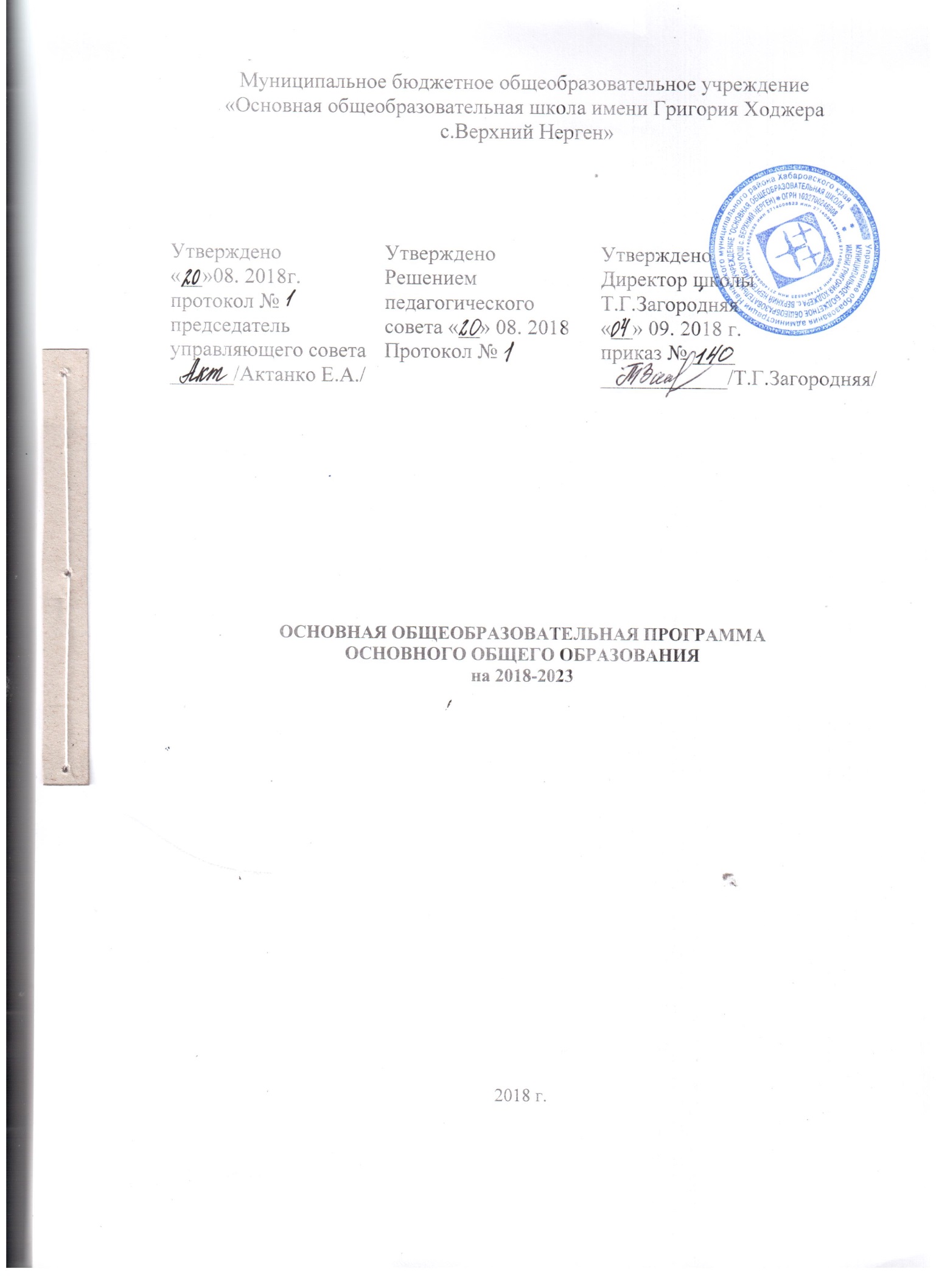 СОДЕРЖАНИЕ   1.  Целевой раздел                                                                              Общие положенияОсновная образовательная программа основного общего образования разработана в соответствии с требованиями федерального государственного образовательного стандарта основного общего образования (далее – Стандарт) к структуре основной образовательной программы, определяет цели, задачи, планируемые результаты, содержание и организацию образовательной деятельности основного общего образования и направлена на формирование общей культуры, духовно-нравственное, гражданское, социальное, личностное и интеллектуальное развитие, саморазвитие и самосовершенствование обучающихся, обеспечивающие их социальную успешность, развитие творческих способностей, сохранение и укрепление здоровья.Основная образовательная программа основного общего образования разрабатывается с учетом особенностей школы, образовательных потребностей и запросов участников образовательных отношений. Основная образовательная программа - часть программы развития МБОУ ООШ с.Верхний Нерген.Основная образовательная программа основного общего образования в соответствии с требованиями Стандарта содержит три раздела: целевой, содержательный и организационный.ЦЕЛЕВОЙ РАЗДЕЛ1.1. Пояснительная запискаНазначение программы	Основная образовательная программа основного общего образования Муниципального бюджетного общеобразовательного учреждения «Основная общеобразовательная школа имени Григория Ходжера с.Верхний Нерген»    нацелена на обеспечение выполнения требований ФГОС ООО, определяет содержание и организацию образовательной деятельности в основной школе и направлена на формирование общей культуры обучающихся, их духовно-нравственное, социальное, личностное и интеллектуальное развитие, самосовершенствование, обеспечивающие социальную успешность, развитие творческих способностей, сохранение и укрепление здоровья.Цели образовательной программы1. Обеспечение планируемых результатов по достижению выпускником целевых установок, знаний, умений и навыков компетенций и компетентностей, определяемых личностными, семейными, общественными, государственными потребностями и возможностями обучающихся среднего школьного возраста, индивидуальными особенностями его развития и состояния здоровья;2. Создание благоприятных условий для становления и развития личности в её индивидуальности, самобытности, уникальности, неповторимости путём эффективного использования ресурсов образовательного учреждения и в соответствии с программой развития МБОУ ООШ с.Верхний Нерген.Задачи программы:обеспечить соответствие основной образовательной программы требованиям Стандарта;обеспечить преемственность начального общего, основного общего, среднего общего образования;обеспечить доступность получения качественного основного общего образования, достижение планируемых результатов освоения основной образовательной программы основного общего образования всеми обучающимися, в том числе детьми-инвалидами и детьми с ограниченными возможностями здоровья;установить требования к воспитанию и социализации обучающихся как части образовательной программы и соответствующему усилению воспитательного потенциала школы, обеспечению индивидуализированного психолого- педагогического сопровождения каждого обучающегося, формированию образовательного базиса, основанного не только на знаниях, но и на соответствующем культурном уровне развития личности, созданию необходимых условий для её самореализации;обеспечить эффективное сочетание урочных и внеурочных форм организации образовательной деятельности, взаимодействия всех его участников; выявить и развить способности обучающихся, в том числе одарённых детей, детей с ограниченными возможностями здоровья и детей - инвалидов, их профессиональных склонностей через систему клубов, секций, студий и кружков, организацию общественно полезной деятельности, в том числе социальной практики;организовать интеллектуальные и творческие соревнования, научно-техническоготворчества, проектной и учебно-исследовательской деятельности;обеспечить участие обучающихся, их родителей (законных представителей), педагогических работников и общественности в проектировании и развитии внутришкольной социальной среды, школьного уклада. Включать обучающихся в процессы познания и преобразования внешкольной социальной среды (населённого пункта, района, края) для приобретения опыта реального управления и действия;вовлечь в социальное и учебно-исследовательское проектирование, организовать профессиональную ориентацию обучающихся при поддержке педагогов, педагога-психолога, сотрудничестве с базовыми предприятиями, учреждениями профессионального образования;сохранить и укрепить физическое, психологическое и социальное здоровье обучающихся, обеспечить их безопасность.Комплексное решение названных задач, предусмотренное данной программой основного общего образования, обеспечивается реализацией системно-деятельностного подхода, который предполагает:— воспитание и развитие качеств личности, отвечающих требованиям информационного общества, инновационной экономики, задачам построения российского гражданского общества на основе принципов толерантности, диалога культур и уважения его многонационального, поликультурного и поликонфессионального состава;— формирование соответствующей целям общего образования социальной среды развития обучающихся в системе образования, переход к стратегии социального проектирования и конструирования на основе разработки содержания и технологий образования, определяющих пути и способы достижения желаемого уровня (результата) личностного и познавательного развития обучающихся;— ориентацию на достижение цели и основного результата образования — развитие на основе освоения универсальных учебных действий, познания и освоения мира личности обучающегося, его активной учебно-познавательной деятельности, формирование его готовности к саморазвитию и непрерывному образованию;— признание решающей роли содержания образования, способов организации образовательной деятельности и учебного сотрудничества в достижении целей личностного и социального развития обучающихся;— учёт индивидуальных возрастных, психологических и физиологических особенностей обучающихся, роли, значения видов деятельности и форм общения при построении образовательной деятельности и определении образовательно-воспитательных целей и путей их достижения;— разнообразие индивидуальных образовательных траекторий и индивидуального развития каждого обучающегося, в том числе одарённых детей, детей-инвалидов и детей с ограниченными возможностями здоровья.Программа адресована:Учащимся и родителям (законным представителям)для информирования о целях, содержании организации и предполагаемых результатах деятельности школы по достижению каждым обучающимся образовательных результатов;для определения сферы ответственности за достижение результатов образовательной деятельности школы, родителей и обучающихся и возможностей для взаимодействия.Учителямдля углубления понимания смыслов образования и в качестве ориентира в практической образовательной деятельности.Администрациидля координации деятельности педагогического коллектива по выполнению требований к результатам и условиям освоения учащимися ООП ООО;для регулирования отношений субъектов образовательной деятельности, для принятияуправленческих решений на основе мониторинга эффективности деятельности, качества условий и результатов образовательной деятельности.Содержание основной образовательной программы основного общего образования формируется с учётом:государственного заказа:создание условий для получения учащимися качественного образования в соответствии с государственными стандартами;развитие творческой, конкурентоспособной, общественно-активной, функционально-грамотной, устойчиво развитой личности.социального заказа:организация учебной деятельности в безопасных и комфортных условиях;обеспечение качества образования, позволяющего выпускникам эффективно взаимодействовать с экономикой и обществом в соответствии с требованиями времени;воспитание личности ученика, его нравственных и духовных качеств;обеспечение досуговой занятости и создание условий для удовлетворения интересов развития разнообразных способностей детей;воспитание ответственного отношения учащихся к своему здоровью и формирование навыков здорового образа жизни.заказа родителей:возможность получения качественного образования;создание условий для развития интеллектуальных и творческих способностей учащихся;сохранение здоровья.Основная образовательная программа учитывает психолого-педагогические особенности развития детей 11-15 лет.Переход обучающегося в основную школу совпадает с предкритической фазой развития ребёнка – началом перехода от детства к взрослости (11-13 лет, 5-7классы). Этот период характеризуется возникновение и развитием самосознания, а также внутренней переориентацией подростка от правил и ограничений, связанных с моралью послушания, на нормы поведения взрослых.В связи с этим необходим постоянный контакт с родителями, для оказания методической и психолого-педагогической поддержки родителей в деле воспитания детей, выработки единых подходов в достижении общих учебно-воспитательных целей.1.2. Планируемые результаты освоения учащимися основной образовательной программы основного общего образования. (ООП ООО)1.2.1. Общие положенияПланируемые результаты освоения основной образовательной программы основного общего образования (далее — планируемые результаты) представляют собой систему ведущих целевых установок и ожидаемых результатов освоения всех компонентов, составляющих содержательную основу образовательной программы.Они обеспечивают связь между требованиями Стандарта, образовательной деятельности и системой оценки результатов освоения основной образовательной программы основного общего образования (далее — системой оценки), выступая содержательной и критериальной основой для разработки программ учебных предметов, курсов, учебно -методической литературы, с одной стороны, и системы оценки — с другой.В соответствии с требованиями Стандарта система планируемых результатов —личностных, метапредметных и предметных — устанавливает и описывает классы учебно-познавательных и учебно-практических задач, которые осваивают обучающиеся в ходе обучения, особо выделяя среди них те, которые выносятся на итоговую оценку, в том числе государственную итоговую аттестацию выпускников.Успешное выполнение этих задач требует от обучающихся овладения системой учебных действий (универсальных и специфических для данного учебного предмета: личностных, регулятивных, коммуникативных, познавательных) с учебным  материалом, и прежде всего с опорным учебным материалом, служащим основой для последующего обучения.Фактически личностные, метапредметные и предметные планируемые результаты устанавливают и описывают следующие обобщенные классы учебно- познавательных и учебно-практических задач, предъявляемых обучающимся:1) учебно-познавательные задачи, направленные на формирование и оценку умений и навыков, способствующих освоению систематических знаний, в том числе:— первичному ознакомлению, отработке и осознанию теоретических моделей и понятий(общенаучных и базовых для данной области знания), стандартных алгоритмов и процедур;— выявлению и осознанию сущности и особенностей изучаемых объектов, процессов и явлений действительности (природных, социальных, культурных, технических и др.) в соответствии с содержанием конкретного учебного предмета, созданию и использованию моделей изучаемых объектов и процессов, схем;— выявлению и анализу существенных и устойчивых связей и отношений между объектами и процессами;2) учебно-познавательные задачи, направленные на формирование и оценку навыкасамостоятельного приобретения, переноса и интеграции знаний как результата использования знаково-символических средств и/или логических операций сравнения, анализа, синтеза, обобщения, интерпретации, оценки, классификации по родовидовым признакам, установления аналогий и причинно-следственных связей, построения рассуждений, соотнесения с известным; требующие от обучающихся более глубокого понимания изученного и/или выдвижения новых для них идей, иной точки зрения, создания или исследования новой информации, преобразования известной информации, представления её в новой форме, переноса в иной контекст и т. п.;3) учебно-практические задачи, направленные на формирование и оценку навыка разрешения проблем/проблемных ситуаций, требующие принятия решения в ситуации неопределённости, например, выбора или разработки оптимального либо наиболее эффективного решения, создания объекта с заданными свойствами, установления закономерностей или «устранения неполадок» и т. п.;4) учебно-практические задачи, направленные на формирование и оценку навыка сотрудничества, требующие совместной работы в парах или группах с распределением ролей/функций и разделением ответственности за конечный результат;5) учебно-практические задачи, направленные на формирование и оценку навыка коммуникации, требующие создания письменного или устного текста/высказывания с заданными параметрами: коммуникативной задачей, темой, объёмом, форматом (например, сообщения, комментария, пояснения, призыва, инструкции, текста-описания или текста-рассуждения, формулировки и обоснования гипотезы, устного или письменного заключения, отчёта, оценочного суждения, аргументированного мнения и т. п.);6) учебно-практические и учебно-познавательные задачи, направленные на формирование и оценку навыка самоорганизации и саморегуляции, наделяющие обучающихся функциями организации выполнения задания: планирования этапов выполнения работы, отслеживания продвижения в выполнении задания, соблюдения графика подготовки и предоставления материалов, поиска необходимых ресурсов, распределения обязанностей и контроля качества выполнения работы;7) учебно-практические и учебно-познавательные задачи, направленные на формирование и оценку навыка рефлексии, что требует от обучающихся самостоятельной оценки или анализа собственной учебной деятельности с позиций соответствия полученных результатов учебной задаче, целям и способам действий, выявления позитивных и негативных факторов, влияющих на результаты и качество выполнения задания и/или самостоятельной постановки учебных задач (например, что надо изменить, выполнить по-другому, дополнительно узнать и т. п.);8) учебно-практические и учебно-познавательные задачи, направленные на формирование ценностно-смысловых установок, что требует от обучающихся выражения ценностных суждений и/или своей позиции по обсуждаемой проблеме на основе имеющихся представлений о социальных и/или личностных ценностях, нравственно-этических нормах, эстетических ценностях, а также аргументации (пояснения или комментария) своей позиции или оценки;9) учебно-практические и учебно-познавательные задачи, направленные на формирование и оценку ИКТ-компетентности обучающихся, требующие педагогически целесообразного использования ИКТ в целях повышения эффективности процесса формирования всех перечисленных выше ключевых навыков (самостоятельного приобретения и переноса знаний, сотрудничества и коммуникации, решения проблем и самоорганизации, рефлексии и ценностно-смысловых ориентаций), а также собственно навыков использования ИКТ.В соответствии с реализуемой ФГОС ООО деятельностной парадигмой образования система планируемых результатов строится на основе уровневого подхода: выделения ожидаемого уровня актуального развития большинства обучающихся и ближайшей перспективы их развития. Такой подход позволяет определять динамическую картину развития обучающихся, поощрять продвижения обучающихся, выстраивать индивидуальные траектории движения с учётом зоны ближайшего развития ребёнка.В структуре планируемых результатов выделяются:1) Ведущие целевые установки и основные ожидаемые результаты основного общего образования, описывающие основной вклад каждой изучаемой программы в развитие личности обучающихся, их способностей. Этот блок результатов отражает такие общие цели образования, как формирование ценностно-смысловых установок, развитие интереса, целенаправленное формирование и развитие познавательных потребностей и способностей обучающихся средствами различных предметов. Оценка достижения этой группы планируемых результатов ведётся в ходе процедур, допускающих предоставление и использование исключительно неперсонифицированной информации, а полученные результаты характеризуют эффективность деятельности системы образования на федеральном и региональном уровнях.2) Планируемые результаты освоения учебных и междисциплинарныхпрограмм. Эти результаты приводятся в блоках «Выпускник научится» и «Выпускник получит возможность научиться»к каждому разделу учебной программы. Они описывают примерный круг учебно-познавательных и учебно-практических задач, который предъявляется обучающимся в ходе изучения каждого раздела программы.Планируемые результаты, отнесенные к блоку «Выпускник научится», ориентируют пользователя в том, достижение каких уровней освоения учебных действий с изучаемым опорным учебным материалом ожидается от выпускников. Критериями отбора данных результатов служат их значимость для решения основных задач образования на данном уровне и необходимость для последующего обучения, а также потенциальная возможность их достижения большинством обучающихся — как минимум на уровне, характеризующем исполнительскую компетентность обучающихся. Иными словами, в этот блок включается такой круг учебных задач, построенных на опорном учебном материале, овладение которыми принципиально необходимо для успешного обучения и социализации и которые в принципе могут быть освоены подавляющим большинством обучающихся при условии специальной целенаправленной работы учителя.Достижение планируемых результатов, отнесённых к блоку «Выпускник научится», выносится на итоговую оценку, которая может осуществляться как в ходе обучения (с помощью оценки и портфеля достижений), так и в конце обучения, в том числе в форме государственной итоговой аттестации. Оценка достижения планируемых результатов этого блока на уровне, характеризующем исполнительскую компетентность обучающихся, ведётся с помощью заданий базового уровня, а на уровне действий, составляющих зону ближайшего развития большинства обучающихся, — с помощью заданий повышенного уровня. Успешное выполнение обучающимися заданий базового уровня служит единственным основанием для положительного решения вопроса о возможности перехода на следующий уровень обучения.В блоках «Выпускник получит возможность научиться» приводятся планируемые результаты, характеризующие систему учебных действий в отношении знаний, умений, навыков, расширяющих и углубляющих понимание опорного учебного материала или выступающих как пропедевтика для дальнейшего изучения данного предмета. Уровень достижений, соответствующий планируемым результатам этой группы, могут продемонстрировать только отдельные мотивированные и способные обучающиеся. В повседневной практике преподавания эта группа целей не отрабатывается со всеми без исключения обучающимися как в силу повышенной сложности учебных действий, так и в силу повышенной сложности учебного материала и/или его пропедевтического характера на данном уровне обучения. Оценка достижения этих целей ведётся преимущественно в ходе процедур, допускающих предоставление и использование исключительно неперсонифицированной информации.Частично задания, ориентированные на оценку достижения планируемых результатов из блока «Выпускник получит возможность научиться», могут включаться в материалы итогового контроля. Основные цели такого включения — предоставить возможность обучающимся продемонстрировать овладение более высокими (по сравнению с базовым) уровнями достижений и выявить динамику роста численности группы наиболее подготовленных обучающихся.При этом невыполнение обучающимися заданий, с помощью которых ведётся оценка достижения планируемых результатов данного блока, не является препятствием для перехода на следующий уровень обучения. В ряде случаев достижение планируемых результатов этого блока целесообразно вести в ходе текущего и промежуточного оценивания, а полученные результаты фиксировать в виде накопленной оценки (например, в форме портфеля достижений) и учитывать при определении итоговой оценки.Подобная структура представления планируемых результатов подчёркивает тот факт, что при организации образовательной деятельности, направленного на реализацию и достижение планируемых результатов, от учителя требуется использование таких педагогических технологий, которые основаны на дифференциации требований к подготовке обучающихся.На уровне основного общего образования устанавливаются планируемыерезультаты освоения:• четырёх междисциплинарных учебных программ- «Формирование универсальных учебных действий»;- «Формирование ИКТ-компетентности обучающихся»;- «Основы учебно-исследовательской и проектной деятельности»;- «Основы смыслового чтения и работа с текстом»;• учебных программ по всем предметам — «Русский язык», «Литература»,«Иностранный язык», «История», «Обществознание», «География», «Математика», «Алгебра», «Геометрия», «Информатика и ИКТ»,  «Биология»,  «Изобразительное искусство», «Музыка», «Технология», «Физическая культура», «ОРКСЭ».В данном разделе основной образовательной программы приводятся планируемые результаты освоения всех обязательных учебных предметов, изучаемых в 5 классе основного общего образования.1.2.2. Ведущие целевые установки и основные ожидаемые результатыВ результате изучения всех без исключения предметов основной школы получат дальнейшее развитие личностные, регулятивные, коммуникативные и познавательные универсальные учебные действия, учебная (общая и предметная) и общепользовательская ИКТ-компетентность обучающихся, составляющие психолого-педагогическую и инструментальную основы формирования способности и готовности к освоению систематических знаний, их самостоятельному пополнению, переносу и интеграции; способности к сотрудничеству и коммуникации, решению личностно и социально значимых проблем и воплощению решений в практику; способности к самоорганизации, саморегуляции и рефлексии.В ходе изучения средствами всех предметов у выпускников будут заложены основы формально-логического мышления,  рефлексии, что будет способствовать:• порождению нового типа познавательных интересов (интереса не только к фактам, но и к закономерностям);• расширению и переориентации рефлексивной оценки собственных возможностей— за пределы учебной деятельности в сферу самосознания;• формированию способности к целеполаганию, самостоятельной постановке новых учебных задач и проектированию собственной учебной деятельности.В ходе изучения всех учебных предметов обучающиеся приобретут опыт проектной деятельности как особой формы учебной работы, способствующей воспитанию самостоятельности, инициативности, ответственности, повышению мотивации и эффективности учебной деятельности; в ходе реализации исходного замысла на практическом уровне овладеют умением выбирать адекватные стоящей задаче средства, принимать решения, в том числе и в ситуациях неопределённости. Они получат возможность развить способность к разработке нескольких вариантов решений, к поиску нестандартных решений, поиску и осуществлению наиболее приемлемого решения.В ходе планирования и выполнения учебных исследований обучающиеся освоят умение оперировать гипотезами как отличительным инструментом научного рассуждения, приобретут опыт решения интеллектуальных задач на основе мысленного построения различных предположений и их последующей проверки.В результате целенаправленной учебной деятельности, осуществляемой в формах учебного исследования, учебного проекта, в ходе освоения системы научных понятий у выпускников будут заложены:• потребность вникать в суть изучаемых проблем, ставить вопросы, затрагивающие основы знаний, личный, социальный, исторический жизненный опыт;• основы критического отношения к знанию, жизненному опыту;• основы ценностных суждений и оценок;• уважение к величию человеческого разума, позволяющего преодолевать невежество и предрассудки, развивать теоретическое знание, продвигаться в установлении взаимопонимания между отдельными людьми и культурами;• основы понимания принципиальной ограниченности знания, существования различных точек зрения, взглядов, характерных для разных социокультурных сред и эпох.В основной школе на всех предметах будет продолжена работа по формированию и развитию основ читательской компетенции.Обучающиеся овладеют чтением как средством осуществления своих дальнейших планов: продолжения образования и самообразования, осознанного планирования своего актуального и перспективного круга чтения, в том числе досугового, подготовки к трудовой и социальной деятельности.У выпускников будет сформирована потребность в систематическом чтении каксредстве познания мира и себя в этом мире, гармонизации отношений человека и общества.Учащиеся усовершенствуют технику чтения и приобретут устойчивый навык осмысленного чтения, получат возможность приобрести навык рефлексивного чтения.Учащиеся овладеют различными видами и типами чтения: ознакомительным, изучающим, просмотровым, поисковым и выборочным; выразительным чтением; коммуникативным чтением вслух и про себя; учебным и самостоятельным чтением. Они овладеют основными стратегиями чтения художественных и других видов текстов и будут способны выбрать стратегию чтения, отвечающую конкретной учебной задаче.В сфере развития личностных универсальных учебных действий приоритетное внимание уделяется формированию:• основ гражданской идентичности личности (включая когнитивный, эмоционально-ценностный и поведенческий компоненты);• основ социальных компетенций (включая ценностно- смысловые установки и моральные нормы, опыт социальных и межличностных отношений, правосознание);• готовности и способности к переходу к самообразованию на основе учебно- познавательной мотивации, в том числе готовности к выбору направления профессионального  образования.1.2.3. Планируемые результаты освоения учебных и междисциплинарных программ1.2.3.1. ФОРМИРОВАНИЕ УНИВЕРСАЛЬНЫХ УЧЕБНЫХ ДЕЙСТВИЙЛичностные универсальные учебные действияТаким образом, образовательный эффект в личностных результатах означает:- удержание и повышение учебной мотивации младших подростков за счёт организации учебного сотрудничества с младшими школьниками;- стремление и, отчасти, способность самостоятельно расширять границы собственных знаний и умений;- умение вступать в разновозрастное сотрудничество как с младшими школьниками, так и с старшими подростками: уважительное отношение к младшим и умение слушать и слышать, вступать в коммуникацию со старшими подростками;-умение осуществлять замысел будущей деятельности (проекта);- отсутствие подросткового негативизма в его школьных проявлениях (дисциплинарных,учебных, мотивационных);- умение работать с позиции «взрослого» («учителя»); удержание точки зрения незнающего, помощь младшему школьнику занять новую точку зрения; организация для содержательной учебной работы группы младших школьников;- понимание и учёт в своей деятельности интеллектуальной и эмоциональной позиции другого человека.Общий результат: плавный, мягкий и нетравматичный переход школьников из начальной школы в основную.В ходе работы ученик получит возможность для формирования:• выраженной устойчивой учебно-познавательной мотивации и интереса к учению;• готовности к самообразованию и самовоспитанию;• адекватной позитивной самооценки и Я-концепции;• компетентности в поступках и деятельности;• морального сознания и устойчивого следования в поведении моральным нормам и этическим требованиям;• эмпатии, как осознанного понимания и сопереживания чувствам других, выражающейся в поступках, направленных на помощь и обеспечение благополучия. Данные результаты проверяются и оцениваются с помощью:-наблюдений;- анализа показателей деятельности образовательного учреждения (в частности правонарушений, активности участия учащихся в различных внешкольных, внеурочных формах деятельности).Результаты проверки описываются с помощью содержательных характеристик, либо с помощью статистических данных по образовательному учреждению за определённый период и носят в основном не персонифицированный характер.Метапредметные универсальные учебные действияТаким образом, образовательный эффект в метапредметных результатах означает сформированность предпосылок для индивидуализации учебной деятельности (умение работать с текстом, письменно и устно выражать своё  мнение, умение работать в позиции «взрослого»), выражающаяся:- в наличии контрольно-оценочной самостоятельности как основы учебной компетентности (индивидуализация контрольно-оценочных действий);- в деятельности с «позиции взрослого» через умение организовывать работу в разновозрастной группе с младшими школьниками или сверстниками;- в использовании действий моделирования для апробирования различных средств и способов действий в новых, нестандартных ситуациях;- в освоении способов учебного проектирования через решение проектных задач, как прообразов будущей проектной деятельности старших подростков;- в освоении навыков ведения дискуссии с одноклассниками как формы индивидуального участия младшего подростка в совместном поиске новых способов решения учебных задач и как средство работы с собственной точкой зрения;- в освоении способов работы с текстами, излагающими разные позиции по вопросам в той или иной области знания.Данные образовательные результаты проверяются и оцениваются двумя способами:-анализ сформированности контрольно-оценочной самостоятельности учащихся,умения работать с моделями (графико-знаковыми формами), освоение способов работы с чужими и собственными текстами через использование разработанных специальных предметных контрольно-измерительных материалов;-анализ умения работать в группе, в позиции «взрослого» (способы учебного проектирования могут быть проверены с помощью экспертных оценок в ходе встроенного наблюдения в разные виды и формы деятельности учащихся, или при проведении контрольно-измерительных процедур).1.2.3.2. ФОРМИРОВАНИЕ ИКТ-КОМПЕТЕНТНОСТИ УЧАЩИХСЯ1.2.3.3. ОСНОВЫ УЧЕБНО-ИССЛЕДОВАТЕЛЬСКОЙ И ПРОЕКТНОЙДЕЯТЕЛЬНОСТИ1.2.3.4. СТРАТЕГИИ СМЫСЛОВОГО ЧТЕНИЯИ РАБОТА С ТЕКСТОМ1.2.3.5. ПЛАНИРУЕМЫЕ РЕЗУЛЬТАТЫ ОСВОЕНИЯ УЧЕБНЫХ ПРОГРАММРусский языкКонкретные планируемые результаты формирования универсальных учебных действий (личностных, метапредметных, предметных) отражены в программах по каждому учебному предмету. Средства и способы достижения описаны в рабочих программах по каждому предмету.Система условий для реализации Программы, включающая материально- техническое обеспечение, методическое и информационное по каждому предмету, представлена в разделе 3.Задачи обучающихся, решаемые в ходе реализации ООП по достижению планируемых результатовДля достижения образовательных результатов ученик должен в ходе реализации ООП решить следующие задачи:определить свою позицию в социально-культурном контексте современного общества;(относительно актуальных событий общества, школы, семьи и себя лично)овладеть системой универсальных учебных действий, служащих основой дляпродолжения обучения;овладеть коллективными формами учебной работы с соответствующими социальными навыками;научиться самостоятельно и осознанно оценивать и анализировать свою учебную деятельность;научиться создавать собственные творческие замыслы и доводить их до воплощения в творческом продукте, овладеть средствами и способами реализации собственных замыслов.Задачи педагогов, решаемые в ходе реализации Программы.Для достижения учащимися запланированных образовательных результатов педагогам школы необходимо решить следующие задачи:обеспечить эффективное сочетание урочных и внеурочных форм организации образовательного процесса (уроки, занятия, мастерские, тренинги, практики, проектная и исследовательская деятельность, интеллектуальные школы, конкурсы, фестивали, выставки, соревнования, презентации и др.) для реализации образовательной программы школы;развитие универсальных учебных действий на основе ведущей для данного возраста деятельности межличностного общения;подготовить учащихся к выбору и реализации индивидуальных образовательных траекторий (маршрутов);создать пространство для реализации разнообразных творческих замыслов подростков,проявления инициативных действий;выявление и развитие способностей обучающихся, их профессиональных склонностей через систему клубов, творческих объединений, спортивных секций и кружков, разнообразных социальных практик;создание пространства для социальных практик школьников и приобщение их к общественно значимым делам.1.3. Система оценки достижения планируемых результатов освоенияобразовательной программы основного общего образования1.3.1. Общие положенияСистема оценки достижения планируемых результатов освоения основной образовательной программы основного общего образования (далее — система оценки) представляет собой один из инструментов реализации требований Стандарта к результатам освоения ООП ООО, направленный на обеспечение качества образования, через вовлечение в оценочную деятельность как педагогов, так и обучающихся.Функции системы оценки:ориентация образовательного процесса на достижение планируемых результатов освоения основной образовательной программы основного общего образования;обеспечение эффективной обратной связи, позволяющей осуществлять управление образовательной деятельностью.Основные цели оценочной деятельности в соответствии с требованиями Стандарта:1) оценка образовательных достижений обучающихся (с целью итоговой оценки);2) оценка результатов деятельности образовательного учреждения (с целями аккредитации);3) оценка результатов деятельности педагогических кадров (с целями аттестации).Основная цель оценочной деятельности получение данных для оценки состояния и тенденций развития системы образования в школе.Основными процедурами этой оценки служат результаты итоговой аттестации учащихся и выпускников, аккредитация школы, аттестация педагогических кадров, а также мониторинговые исследования разного уровня.Итоговая оценка результатов освоения ООП ООО соответствии с ФГОС ООО определяется по результатам промежуточной и итоговой аттестации обучающихся.Результаты промежуточной аттестации, представляющие собой результатывнутришкольного мониторинга индивидуальных образовательных достижений обучающихся, отражают динамику формирования их способности к решению учебно- практических и учебно-познавательных задач и навыков проектной деятельности.Промежуточная аттестация осуществляется в ходе совместной оценочной деятельности педагогов и обучающихся, т. е. является внутренней оценкой.Результаты итоговой аттестации выпускников (в том числе государственной) характеризуют уровень достижения предметных и метапредметных результатов освоения основной образовательной программы основного общего образования, необходимых для продолжения образования.Государственная (итоговая) аттестация выпускников осуществляется внешними (по отношению к образовательному учреждению) органами, т. е. является внешней оценкой.Основным объектом, содержательной и критериальной базой итоговой оценки подготовки выпускников на ступени основного общего образования в соответствии со структурой планируемых результатов выступают планируемые результаты, составляющие содержание блоков «Выпускник научится» всем изучаемым предметам.При оценке результатов деятельности образовательных учреждений и работников образования основным объектом оценки, ее содержательной и критериальной базой выступают планируемые результаты освоения ООП ООО, составляющие содержание блоков «Выпускник научится» и «Выпускник получит возможность научиться» всех изучаемых предметов.При оценке состояния и тенденций развития систем образования основным объектом оценки, её содержательной и критериальной базой выступают ведущие целевые установки и основные ожидаемые результаты основного общего образования, составляющие содержание первых, целевых блоков планируемых результатов всех изучаемых предметов.Основными процедурами этой оценки служат мониторинговые исследования разного уровня. При этом дополнительно используются обобщённые данные, полученные по результатам итоговой оценки, аккредитации образовательных учреждений и аттестации педагогических кадров.В соответствии с требованиями Стандарта предоставление и использование персонифицированной информации возможно только в рамках процедур итоговой оценки обучающихся.Во всех иных процедурах допустимо предоставление и использование исключительно неперсонифицированной (анонимной) информации о достигаемых обучающимися образовательных результатах.Интерпретация результатов оценки ведётся на основе контекстной информации об условиях и особенностях деятельности субъектов образовательного процесса. В частности, итоговая оценка обучающихся определяется с учётом их стартового уровня и динамики образовательных достижений. Система оценки достижения планируемых результатов освоения основной образовательной программы основного общего образования предполагает комплексный подход к оценке результатов образования, позволяющий вести оценку достижения обучающимися всех трех групп результатов образования: личностных, метапредметных и предметных.Система оценки предусматривает уровневый подход к содержанию оценки и инструментарию для оценки достижения планируемых результатов, а также к представлению и интерпретации результатов измерений.Одним из проявлений уровневого подхода является оценка индивидуальных образовательных достижений на основе «метода сложения», при котором фиксируется достижение уровня, необходимого для успешного продолжения образования и  достигаемого большинством обучающихся, и его превышение, что позволяет выстраивать индивидуальные траектории движения с учётом зоны ближайшего развития, формировать положительную учебную и социальную мотивацию.Оценка достижения планируемых результатов освоения ООП ОООГруппировка и анализ состава требований стандарта к личностным результатам обучающихся по программам ФГОС НОО и ФГОС ООООбосновать преемственность в системе оценки личностных результатов помогает следующая блок-схема Критерии, процедуры и инструментарий оценки достижения личностных результатов1.3.3. Особенности оценки метапредметных результатовОценка метапредметных результатов представляет собой оценку достижения планируемых результатов освоения основной образовательной программы, представленных в разделах «Регулятивные универсальные учебные действия», «Коммуникативные универсальные учебные действия», «Познавательные универсальные учебные действия» программы формирования универсальных учебных действий, а также планируемых результатов, представленных во всех разделах междисциплинарных учебных программ.Требования стандарта к метапредметным результатам обучающихся к программам   ФГОС НОО и программам ФГОС ОООФормирование метапредметных результатов обеспечивается за счѐт основных компонентов образовательной деятельности — учебных предметов.Обязательными составляющими системы внутришкольного мониторинга образовательных достижений являются материалы:• стартовой диагностики;• текущего выполнения учебных исследований и учебных проектов;• промежуточных и итоговых комплексных работ на межпредметной основе, направленныхна оценку сформированности познавательных, регулятивных и коммуникативных действий при решении учебно-познавательных и учебно-практических задач, основанных на работе с текстом;•текущего выполнения выборочных учебно-практических и учебно-познавательных заданий на оценку способности и готовности обучающихся к освоению систематических знаний, их самостоятельному пополнению, переносу и интеграции; способности к сотрудничеству и коммуникации, к решению личностно и социально значимых проблем и воплощению решений в практику; способности и готовности к использованию ИКТ в целях обучения и развития; способности к самоорганизации, саморегуляции и рефлексии;• защиты итогового индивидуального проекта.Особенности оценки индивидуального проектаИндивидуальный итоговой проект представляет собой учебный проект, выполняемый обучающимся в рамках одного или нескольких учебных предметов с целью продемонстрировать свои достижения в самостоятельном освоении содержания и методов избранных областей знаний и/или видов деятельности и способность проектировать и осуществлять целесообразную и результативную деятельность (учебно-познавательную, конструкторскую, социальную, художественно-творческую, иную). Выполнение индивидуального итогового проекта обязательно для каждого обучающегося, его невыполнение равноценно получению неудовлетворительной оценки по любому учебному предмету.Алгоритм подготовки проекта1. разрабатывается план для каждого обучающегося2. разрабатывается программа подготовки проекта.Структура программы проекта• организация проектной деятельности;• содержание и направленность проекта;• защита проекта;• критерии оценки проектной деятельности.Требования к организации проектной деятельности1. Обучающиеся сами выбирают как тему проекта.2. Обучающиеся самостоятельно выбирают руководителя проекта9;3. Темы проекта должны быть подготовлены в достаточном количестве, утвержденыприказом по школе.4. План реализации проекта разрабатывается обучающимся совместно с руководителемПроекта (до 01.10).Требования к содержанию и направленности проекта-результат проектной деятельности должен иметь практическую направленность.В состав материалов, которые должны быть подготовлены по завершению проекта для его защиты, в обязательном порядке включаются:1) выносимый на защиту продукт проектной деятельности, представленный в одной из описанных выше форм;2) подготовленная обучающимся краткая пояснительная записка к проекту (объёмом не более одной машинописной страницы) с указанием для всех проектов:-исходного замысла, цели и назначения проекта;-краткого описания хода выполнения проекта и полученных результатов;-списка использованных источников. Для конструкторских проектов в пояснительную записку, кроме того, включается описание особенностей конструкторских решений;Для социальных проектов — описание эффектов/эффекта от реализации проекта.3) краткий отзыв руководителя, содержащий краткую характеристику работыобучающегося в ходе выполнения проекта, в том числе:-инициативности и самостоятельности;-ответственности (включая динамику отношения к выполняемой работе);-исполнительской дисциплины.При наличии в выполненной работе соответствующих оснований в отзыве может быть также отмечена новизна подхода и/или полученных решений, актуальность и практическая значимость полученных результатов.Общим требованием ко всем работам является необходимость соблюдения норм и правилцитирования, ссылок на различные источники. В случае заимствования текстаработы(плагиата) без указания ссылок на источник проект к защите не допускается.В разделе о требованиях к защите проекта указывается, что защита осуществляется впроцессе специально организованной деятельности комиссии образовательного учреждения или на школьной конференции. Последняя форма предпочтительнее, так как имеетсявозможность публично представить результаты работы над проектами и продемонстрировать уровень овладения обучающимися отдельными элементами проектной деятельности.Результаты выполнения проекта оцениваются по итогам рассмотрения комиссиейпредставленного продукта с краткой пояснительной запиской, презентации обучающегося и отзыва руководителя.Критерии оценки проектной работы разрабатываются с учётом целей и задач проектной деятельности на данном этапе образования.Индивидуальный проект целесообразно оценивать по следующим критериям:Содержательное описание каждого критерияРешение о том, что проект выполнен на повышенном уровне, принимается при условии, что:1) такая оценка выставлена комиссией по каждому из трёх предъявляемых критериев, характеризующих сформированность метапредметных умений (способности к самостоятельному приобретению знаний и решению проблем, сформированности регулятивных действий и сформированности коммуникативных действий). Решение о том, что проект выполнен на базовом уровне, принимается при условии, что:1) такая оценка выставлена комиссией по каждому из предъявляемых критериев;2) продемонстрированы все обязательные элементы проекта: завершённый продукт,отвечающий исходному замыслу, список использованных источников, положительный отзыв руководителя, презентация проекта;3) даны ответы на вопросы.Оценка сформированности универсальных учебных действий учащихся 5 класса при проведении оценочных процедур в рамках внутришкольной системы оценки образовательных достижений с использованием методов и инструментария, содержащегося в УМК, по которым ведѐтся обучение, а также иных методик и инструментов, прошедших апробацию.1.3.4. Особенности оценки предметных результатовОценка предметных результатов представляет собой оценку достижения обучающимся планируемых результатов по отдельным предметам.Формирование этих результатов обеспечивается за счёт основных компонентов образовательного процесса — учебных предметов.Основным объектом оценки предметных результатов в соответствии с требованиямиСтандарта является способность к решению учебно-познавательных и учебно-практических задач, основанных на изучаемом учебном материале, с использованием способов действий, релевантных содержанию учебных предметов, в том числе метапредметных (познавательных, регулятивных, коммуникативных) действий.Система оценки предметных результатов освоения учебных программ с учётом уровневого подхода, принятого в Стандарте, предполагает выделение базового уровня достижений как точки отсчёта при построении всей системы оценки и организации индивидуальной работы с обучающимися.Реальные достижения обучающихся могут соответствовать базовому уровню, а могут отличаться от него как в сторону превышения, так и в сторону снижения.Практика показывает, что для описания достижений обучающихся целесообразно установить следующие пять уровней.Описание достижений обучающихся по уровнямИндивидуальные траектории обучения обучающихся, демонстрирующих повышенный ивысокий уровни достижений, целесообразно формировать с учётом интересов этихобучающихся и их планов на будущее. При наличии устойчивых интересов к учебномупредмету и основательной подготовки по нему такие обучающиеся могут быть вовлечены в проектную деятельность по предмету и сориентированы на продолжение обучения в старших классах по данному профилю.Недостижение базового уровня (пониженный и низкий уровни достижений) фиксируется в зависимости от объёма и уровня освоенного и неосвоенного содержания предмета.Описанный выше подход целесообразно применять в ходе различных процедур оценивания: текущего, промежуточного и итогового.Для формирования норм оценки (в соответствии с выделенными уровнями) необходимоописать достижения базового уровня (в терминах знаний и умений, которые необходимопродемонстрировать), за которые обучающийся обоснованно получает оценку «удовлетворительно». После этого определяются и содержательно описываются более высокие или низкие уровни достижений. Важно акцентировать внимание не на ошибках, которые сделал обучающийся, а на учебных достижениях, которые обеспечивают продвижение вперёд в освоении содержания образования.Для оценки динамики формирования предметных результатов в системе внутришкольного мониторинга образовательных достижений целесообразно фиксировать и анализировать данные о сформированности умений и навыков, способствующих освоению систематических знаний, в том числе:• первичному ознакомлению, отработке и осознанию теоретических моделей и понятий(общенаучных и базовых для данной области знания), стандартных алгоритмов и процедур;• выявлению и осознанию сущности и особенностей изучаемых объектов, процессов и явлений действительности (природных, социальных, культурных, технических и др.) в соответствии с содержанием конкретного учебного предмета, созданию и использованию моделей изучаемых объектов и процессов, схем;• выявлению и анализу существенных и устойчивых связей и отношений между объектами и процессами. При этом обязательными составляющими системы накопленной оценки являются материалы:• стартовой диагностики;• тематических и итоговых проверочных работ по всем учебным предметам;• творческих работ, включая учебные исследования и учебные проекты.Решение о достижении или недостижении планируемых результатов или об освоении или неосвоении учебного материала принимается на основе результатов выполнения заданий базового уровня.В период введения Стандарта критерий достижения/освоения учебного материала задаётся как выполнение не менее 50% заданий базового уровня или получение 50% отмаксимального балла за выполнение заданий базового уровня.1.3.5. Система внутреннего мониторинга образовательных достижений и Портфель достижений как инструменты динамики образовательных достиженийПоказатель динамики образовательных достижений — один из основных показателей воценке образовательных достижений. Положительная динамика образовательных достижений — важнейшее основание для принятия решения об эффективности учебного процесса, работы учителя или образовательного учреждения, системы образования в целом. Система внутриучрежденческого мониторинга образовательных достижений (личностных, метапредметных и предметных), основными составляющими которой являются материалы стартовой диагностики и материалы, фиксирующие текущие и промежуточные учебные и личностные достижения, позволяет достаточно полно и всесторонне оценивать как динамику формирования отдельных личностных качеств, так и динамику овладения метапредметными действиями и предметным содержанием.Внутриучрежденческий мониторинг образовательных достижений ведётся каждымучителем-предметником и фиксируется с помощью оценочных листов, классных журналов, дневников обучающихся на бумажных или электронных носителях.Отдельные элементы из системы внутриучрежденческого мониторинга могут бытьвключены в портфель достижений ученика. Основными целями такого включения являются:Портфель достижений допускает такое использование, поскольку, как показывает опыт,он может быть отнесён к разряду аутентичных индивидуальных оценок, ориентированных на демонстрацию динамики образовательных достижений в широком образовательном контексте (в том числе в сфере освоения таких средств самоорганизации собственной учебной деятельности, как самоконтроль, самооценка, рефлексия и т. д.).Портфель достижений представляет собой специально организованную подборку работ,которые демонстрируют усилия, прогресс и достижения обучающегося в интересующих его областях.В состав портфеля достижений могут включаться:- результаты, достигнутые обучающимся не только в ходе учебной деятельности, но и в иных формах активности:- результаты творческой, социальной, коммуникативной, физкультурно-оздоровительной, трудовой деятельности, протекающей как в рамках повседневной школьной практики, так и за её пределами,- в результаты участия в олимпиадах, конкурсах, смотрах, выставках, концертах, спортивных мероприятиях,- различные творческие работы, поделки и др.- работы, демонстрирующие динамику и характеризующие:• становления устойчивых познавательных интересов обучающихся, в том числе сопровождающего успехами в различных учебных предметах;• формирования способности к целеполаганию, самостоятельной постановке новых учебных задач и проектированию собственной учебной деятельности.Решение об использовании портфеля достижений в рамках системы внутренней оценки принимает образовательное учреждение. Отбор работ для портфеля достижений ведётся самим обучающимся совместно с классным руководителем и при участии семьи.Включение каких-либо материалов в портфель достижений без согласия обучающегося не допускается.  Ведение портфолио осуществляется на основе Положения о портфолио учащегося.1.3.6. Итоговая оценка выпускника и её использование при переходе от основного к  среднему общему образованиюНа итоговую оценку на уровне основного общего образования выносятся толькопредметные и метапредметные результаты, описанные в разделе «Выпускник научится» планируемых результатов основного общего образования.Итоговая оценка выпускника формируется на основе:• результатов внутриучрежденческого мониторинга образовательных достижений по всем предметам, зафиксированных в оценочных листах, в том числе за промежуточные и итоговые комплексные работы на межпредметной основе;• оценок за выполнение итоговых работ по всем учебным предметам;• оценки за выполнение и защиту индивидуального проекта;• оценок за работы, выносимые на государственную итоговую аттестацию (далее — ГИА).При этом результаты внутри учрежденческого мониторинга характеризуют выполнение всей совокупности планируемых результатов, а также динамику образовательных достижений обучающихся за период обучения. А оценки за итоговые работы, индивидуальный проект и работы, выносимые на ГИА, характеризуют уровень усвоения обучающимися опорной системы знаний по изучаемым предметам, а также уровень овладения метапредметными действиями.На основании этих оценок делаются выводы о достижении планируемых результатов (на базовом или повышенном уровне) по каждому учебному предмету, а также об овладении обучающимся основными познавательными, регулятивными и коммуникативными действиями и приобретении способности к проектированию и осуществлению целесообразной и результативной деятельности.Педагогический совет образовательного учреждения на основе выводов, сделанныхклассными руководителями и учителями отдельных предметов по каждому выпускнику,рассматривает вопрос об успешном освоении данным обучающимся основной образовательной программы основного общего образования и выдачи документа государственного образца об уровне образования — аттестата об основном общем образовании.В случае, если полученные обучающимся итоговые оценки не позволяют сделать однозначного вывода о достижении планируемых результатов, решение о выдаче документа государственного образца об уровне образования — аттестата об основном общем образовании принимается педагогическим советом с учётом динамики образовательных достижений выпускника и контекстной информации об условиях и особенностях его обучения в рамках регламентированных процедур, устанавливаемых Министерством образования и науки Российской Федерации.Решение о выдаче документа государственного образца об уровне образования —аттестата об основном общем образовании принимается одновременно с рассмотрением и утверждением характеристики обучающегося, с учётом которой осуществляется приём в профильные классы старшей школы.В характеристике обучающегося:• отмечаются образовательные достижения и положительные качества обучающегося;• даются педагогические рекомендации к выбору направлений профильного образования сучётом выбора, сделанного выпускником, а также с учётом успехов и проблем обучающихся.Все выводы и оценки, включаемые в характеристику, должны быть подтверждены материалами мониторинга образовательных достижений и другими объективными показателями.1.3.7. Оценка результатов деятельности МБОУ ООШ с.Верхний НергенОценка результатов деятельности школы  осуществляется в ходе аккредитации, а также в рамках аттестации педагогических кадров. Она проводится на основе результатов итоговой оценки достижения планируемых результатов освоения основной образовательной программы основного общего образования с учётом:• результатов мониторинговых исследований разного уровня (федерального, регионального, муниципального);• условий реализации основной образовательной программы основного общего образования;• особенностей контингента обучающихся.Предметом оценки в ходе данных процедур является также текущая оценочная деятельность  школы  и педагогов и в частности отслеживание динамики образовательных достижений выпускников основной школы МБОУ ООШ с.Верхний Нерген.СОДЕРЖАТЕЛЬНЫЙ РАЗДЕЛ2.1. Программа развития универсальных учебных действий при реализации программ общего образованияПояснительная запискаПрограмма развития универсальных учебных действий составлена для обучающихся 5класса МБОУ ООШ с.Верхний Нерген на основе требований ФГОС к структуре и содержанию программы формирования УУД.Программа развития универсальных учебных действий конкретизирует требования Стандарта к личностным и метапредметным результатам освоения основной образовательной программы основного общего образования, дополняет традиционное содержание образовательно-воспитательных программ и служит основой разработки примерных программ учебных предметов, курсов, дисциплин, а также программ внеурочной деятельности.Программа развития УУД в основной школе определяет:— цели и задачи взаимодействия педагогов и обучающихся по развитию УУД в основной школе, описание основных подходов, обеспечивающих эффективное усвоение обучающимися, взаимосвязи содержания урочной и внеурочной деятельности обучающихсяпо развитию УУД;—планируемые результаты усвоения обучающимися познавательных, регулятивных икоммуникативных УУД, показатели уровней и степени владения ими, их взаимосвязь с другими результатами освоения ООП ООО;—ценностные ориентиры развития УУД, место и формы развития УУД: образовательные области, учебные предметы, внеурочные занятия. Связь УУД с содержанием учебныхпредметов;—направления деятельности по развитию УУД в основной школе, описание технологии включения развивающих задач как в урочную, так и внеурочную деятельностьобучающихся;—условия развития УУД;—преемственность программы развития УУД при переходе от начального к основному общему образованию.Цель программы развития УУД: обеспечение умения школьников учиться, дальнейшее развитие способности к самосовершенствованию и саморазвитию, а также реализация системно-деятельностного подхода, положенного в основу Стандарта, и развивающего потенциала общего образования.Развитие системы УУД осуществляется с учётом возрастных особенностей развития личностной и познавательной сфер подростка. УУД представляют собой целостную си тему, в которой происхождение и развитие каждого вида учебного действия определяется его отношением с другими видами учебных действий и общей логикой возрастного развития. Особое внимание в программе развития универсальных учебных действий уделяется становлению коммуникативных универсальных учебных действий.По мере формирования в начальных классах личностных действий ученика в основной школе претерпевают значительные изменения. Исходя из того что в подростковом возрасте ведущей становится деятельность межличностного общения, приоритетное значение в развитии УУД в этот период приобретают коммуникативные учебные действия. В этом смысле задача начальной школы «учить ученика учиться» должна быть трансформирована в новую задачу для основной школы — «учить ученика учиться в общении».Планируемые результаты усвоения обучающимися универсальных учебных действийВ результате изучения базовых и дополнительных учебных предметов, а также в ходе внеурочной деятельности у выпускников основной школы будут сформированы личностные, познавательные, коммуникативные и регулятивные УУД как основа учебного сотрудничества умения учиться в общении (Описание планируемых результатов формирования УУД представлено в разделе 1.2.3.ООП ООО).Технологии развития универсальных учебных действийВ основе развития УУД в основной школе лежит системно-деятельностный подход. Взаимодействия обучающегося с учителем и одноклассниками принимает характер сотрудничества. Единоличное руководство учителя в этом сотрудничестве замещается активным участием обучающихся в выборе методов обучения. Развитие УУД в основной школе целесообразно в рамках использования возможностей современной информационной образовательной среды как:• средства обучения, повышающего эффективность и качество подготовки школьников, организующего оперативную консультационную помощь в целях формирования культурыучебной деятельности в ОУ;• инструмента познания за счёт формирования навыков исследовательской деятельности путём моделирования работы научных лабораторий, организации совместных учебных и исследовательских работ учеников и учителей, возможностей оперативной и самостоятельной обработки результатов экспериментальной деятельности;• средства телекоммуникации, формирующего умения и навыки получения необходимой информации из разнообразных источников;• средства развития личности за счёт формирования навыков культуры общения;• эффективного инструмента контроля и коррекции результатов учебной деятельности.Ценностные ориентиры развития УУДРешение задачи развития УУД в основной школе происходит не только на занятиях по отдельным учебным предметам, но и в ходе внеурочной деятельности, а также в рамках надпредметных программ курсов и дисциплин (факультативов, кружков, элективных курсов).Направления деятельности по развитию УУДСреди технологий, методов и приёмов развития УУД в основной школе особое место занимают учебные ситуации, которые специализированы для развития определённых УУД. Они могут быть построены на предметном содержании и носить надпредметный характер.Типология учебных ситуацийТипы задач, используемые в основной школе:Распределение материала и типовых задач по различным предметам не является жёстким, начальное освоение одних и тех же УУД и закрепление освоенного может происходить в ходе занятий по разным предметам.Распределение типовых задач внутри предмета должно быть направлено на достижение баланса между временем освоения и временем использования соответствующих действий. При этом особенно важно учитывать, что достижение цели развития УУД обязательны для всех без исключения учебных курсов как в урочной, так и во внеурочной деятельности.Пути повышения мотивации1.Учебно-исследовательская деятельность 2. Проектная деятельностьОсобенности учебно-исследовательской и проектной деятельности:1) цели и задачи этих видов деятельности обучающихся определяются как их личностными, так и социальными мотивами2) организация деятельности для возможности реализовать свои потребности в общении со значимыми, референтными группами одноклассников, учителей и т.д.3) организация учебно-исследовательских и проектных работ школьников обеспечивает сочетание различных видов познавательной деятельностиПри построении учебно-исследовательского процесса учителю важно учесть следующие моменты:— тема исследования должна быть на самом деле интересна для ученика и совпадатьс кругом интереса учителя;— необходимо, чтобы обучающийся хорошо осознавал суть проблемы,— организация хода работы над раскрытием проблемы исследования должна строиться на взаимоответственности учителя и ученика друг перед другом и взаимопомощи;— раскрытие проблемы должно приносить что-то новое ученику, а уже потом науке.Учебно-исследовательская и проектная деятельность имеет как общие, так и специфические черты.К общим характеристикам следует отнести:• практически значимые цели и задачи учебно-исследовательской и проектной деятельности;• структуру проектной и учебно-исследовательской деятельности, которая включает общие компоненты: анализ актуальности проводимого исследования; целеполагание,формулировку задач, которые следует решить; выбор средств и методов, адекватных поставленным целям; планирование, определение последовательности и сроков работ; проведение проектных работ или исследования; оформление результатов работ в соответствии с замыслом проекта или целями исследования; представление результатов в соответствующем использованию виде;• компетентность в выбранной сфере исследования, творческую активность, собранность, аккуратность, целеустремлённость, высокую мотивацию.Итогами проектной и учебно-исследовательской деятельности следует считать не столько предметные результаты, сколько интеллектуальное, личностное развитие школьников, рост их компетентности в выбранной для исследования или проекта сфере, формирование умения сотрудничать в коллективе и самостоятельно работать, уяснение сущности творческой исследовательской и проектной работы, которая рассматривается как показатель успешности (неуспешности) исследовательской деятельности.Специфические черты (различия) проектной и учебно-исследовательской деятельности.Формы организации проектной и учебно-исследовательской деятельностиФормы организации учебно-исследовательской деятельности на урочных занятиях могут быть следующими:урок – исследование, урок – лаборатория, урок – творческий отчёт, урок изобретательства, урок исследовательских проектов, урок – экспертиза, урок - «Патент на открытие», урок открытых мыслей; учебный эксперимент, который позволяет организовать освоение таких элементов исследовательской деятельности, как планирование и проведение эксперимента, обработка и анализ его результатов; домашнее задание исследовательского характера может сочетать в себе разнообразные виды, причём позволяет провести учебное исследование, достаточно протяжённое во времени;Формы организации учебно-исследовательской деятельности на внеурочных занятиях могут быть следующими:-исследовательская практика учащихся;-образовательные экспедиции - походы, поездки, экскурсии с чётко обозначеннымиобразовательными целями, программой деятельности, продуманными формами контроля.Образовательные экспедиции предусматривают активную образовательную деятельность школьников, в том числе и исследовательского характера;-факультативные занятия, предполагающие углублённое изучение предмета, даютбольшие возможности для реализации на них учебно-исследовательской деятельности старшеклассников;-ученическое научно-исследовательское общество - форма внеурочной деятельности,которая сочетает в себе работу над учебными исследованиями, коллективное обсуждение промежуточных и итоговых результатов этой работы, организацию круглых столов, дискуссий, дебатов, интеллектуальных игр, публичных защит, конференций и др., а также встречи с представителями науки и образования, экскурсии в учреждения науки и образования;-участие старшеклассников в олимпиадах, конкурсах, конференциях, в т. ч. дистанционных, предметных неделях, интеллектуальных марафонах предполагает выполнение ими учебных исследований или их элементов в рамках данных мероприятий.Многообразие форм учебно-исследовательской деятельности позволяет обеспечить подлинную интеграцию урочной и внеурочной деятельности учащихся по развитию у них УУД.Стержнем этой интеграции является системно-деятельностный подход, как принцип организации образовательного процесса в основной школе.Еще одной особенностью учебно-исследовательской деятельности является ее связь с проектной деятельностью учащихся. Как было указано выше, одним из видов учебных проектов является исследовательский проект, где при сохранении всех черт  деятельности учащихся, одним из ее компонентов выступает исследование.При этом необходимо соблюдать ряд условий:• проект или учебное исследование должны быть выполнимыми и соответствовать возрасту, способностям и возможностям обучающегося;• для выполнения проекта должны быть все условия — информационные ресурсы, мастерские, клубы, школьные научные общества;• обучающиеся должны быть подготовлены к выполнению проектов и учебных исследований как в части ориентации при выборе темы проекта или учебного исследования, так и в части конкретных приёмов, технологий и методов, необходимых для успешной реализации выбранного вида проекта;• необходимо обеспечить педагогическое сопровождение проекта как в отношениивыбора темы и содержания (научное руководство), так и в отношении собственно работы и используемых методов (методическое руководство);• необходимо использовать для начинающих дневник самоконтроля, в котором отражаются элементы самоанализа в ходе работы и который используется при составлении отчётов и во время собеседований с руководителями проекта;• необходимо наличие ясной и простой критериальной системы оценки итогового результата работы по проекту и индивидуального вклада (в случае группового характера проекта или исследования) каждого участника;• результаты и продукты проектной или исследовательской работы должны быть презентованы, получить оценку и признание достижений в форме общественной конкурсной защиты, проводимой в очной форме или путём размещения в открытых ресурсах Интернета для обсуждения.Условия и средства формирования универсальных учебных действийТаким образом, в программе формирования универсальных учебных действий для основного общего образования выделены два блока универсальных учебных действий1.Блок личностных универсальных учебных действийКогнитивные универсальные учебные действияЭмоциональные универсальные учебные действияДеятельностные (поведенческие) универсальные учебные действия2.Блок метапредметных универсальных учебных действийрегулятивные универсальные учебные действияпознавательные универсальные учебные действиякоммуникативные универсальные учебные действияИсполнителями данного проекта являются все учителя-предметники, преподающие в 5 классе в 2018-2019 учебном году и в последующие годы и разрабатывающие рабочие программы по предметам.2.2 Программы отдельных предметов, курсов. Связь универсальных учебных действий с содержанием учебных предметовОвладение обучающимися универсальными учебными действиями происходит в контексте разных учебных предметов. Каждый учебный предмет в зависимости от предметного содержания и способов организации учебной деятельности обучающихся раскрывает определённые возможности для формирования УУД.Учебный предмет «Литература» обеспечивает формирование следующих универсальных учебных действий:- смыслообразования через прослеживание «судьбы героя и ориентацию обучающегося в системе личностных смыслов;- умение понимать контекстную речь на основе воссоздания картины событий и поступков персонажей;- умение произвольно и выразительно строить контекстную речь с учётом целей коммуникации, особенностей слушателя;- умение устанавливать логическую причинно-следственную последовательность событий и действий героев произведения;- умение строить план с выделением существенной и дополнительной информации.Приоритетной целью обучения литературе в 5 классе является формирование читательской компетентности, осознание себя как грамотного читателя, способного к использованию читательской деятельности как средства самообразования. Читательская компетентность определяется владением техникой чтения, приёмами понимания прочитанного и прослушанного произведения, знанием книг и умением их самостоятельно выбирать; сформированностью духовной потребности в книге и чтении.В процессе работы с художественным произведением пятиклассник осваивает основные нравственно-этические ценности взаимодействия с окружающим миром, получает навык анализа положительных и отрицательных действий героев, событий. Понимание значения  эмоциональной окрашенности всех сюжетных линий произведения способствует воспитанию адекватного эмоционального состояния как предпосылки собственного поведения в жизни.Русский язык обеспечивает формирование познавательных, коммуникативных и регулятивных действий. Работа с текстом открывает возможности для формирования логических действий анализа, сравнения, установления причинно-следственных связей.Ориентация в морфологической и синтаксической структуре языка и усвоение правил строения слова и предложения, графической формы букв обеспечивает развитие знаково-символических действий — замещения (например, звука буквой), моделирования (например, состава слова путём составления схемы) и преобразования модели (видоизменения слова). УУД на уроках русского языка в пятом классе являются:- умение использовать язык с целью поиска необходимой информации в различных источниках для решения учебных задач;- умение ориентироваться в целях, задачах, средствах и условиях общения;- умение выбирать адекватные языковые средства для успешного решения коммуникативных задач (диалог, устные монологические высказывания, письменные тексты) с учётом особенностей разных видов речи и ситуаций общения;- стремление к более точному выражению собственного мнения и позиции;- умение задавать вопросы.Предмет «Русский язык» занимает ведущее место, поскольку успехи в изучении русского языка во многом определяют результаты обучения учащихся по другим предметам учебного плана, а также обеспечивают успешность его «проживания» в детском обществе.Математика выступает как основа развития познавательных действий, в первую очередь логических, включая и знаково-символические, планирование (цепочки действий по задачам), систематизация и структурирование знаний, перевод с одного языка на другой, моделирование, дифференциация существенных и несущественных условий, аксиоматика, формирование элементов системного мышления, пространственного воображения, математической речи; умение строить рассуждения, выбирать аргументацию, различать обоснованные и необоснованные суждения, вести поиск информации (фактов, оснований для упорядочения, вариантов и др.).Особое значение имеет математика для формирования общего приема решения задач как универсального учебного действия. Обучающиеся используют простейшие предметные, знаковые, графические модели, таблицы, диаграммы, строят и преобразовывают их в соответствии с содержанием задания (задачи). В ходе изучения математики осуществляется знакомство с математическим языком: развивается умение читать математический текст, формируются речевые умения (дети учатся высказывать суждения с использованием математических терминов и понятий). Пятиклассники учатся ставить вопросы по ходу выполнения задания, выбирать доказательства верности или неверности выполненного действия, обосновывать этапы решения учебной задачи, характеризовать результаты своего учебного труда.Математическое содержание позволяет развивать и организационные умения:планировать этапы предстоящей работы, определять последовательность учебных действий; осуществлять контроль и оценку их правильности, поиск путей преодоления ошибок. В процессе обучения математике обучающиеся учатся участвовать в совместной деятельности: договариваться, обсуждать, приходить к общему мнению, распределять обязанности по поиску информации, проявлять инициативу и самостоятельность.При изучении математики формируются следующие УУД:- способность анализировать учебную ситуацию с точки зрения математических характеристик,устанавливать количественные и пространственные отношения объектов окружающего мира;- умение строить алгоритм поиска необходимой информации, определять логику решения практической и учебной задачи;- умение моделировать — решать учебные задачи с помощью знаков (символов), планировать, контролировать и корректировать ход решения учебной задачи.Иностранный язык формирует коммуникативную культуру пятиклассника, способствует его общему речевому развитию, расширению кругозора и воспитанию. Интегративной целью обучения иностранному языку в пятом классе является формирование элементарной коммуникативной компетенции на доступном для него уровне в основных видах речевой деятельности: аудировании, говорении, чтении и письме.При изучении иностранного языка формируются следующие УУД:- умение взаимодействовать с окружающими, выполняя разные роли в пределах речевых потребностей и возможностей;- умение выбирать адекватные языковые и речевые средства для успешного решения элементарной коммуникативной задачи;- умение координировано работать с разными компонентами учебно – методического комплекта (учебником, аудиодиском и т. д.).Биология, география, обществознание помогают пятикласснику в формировании личностного восприятия, эмоционально положительного отношения к миру природы, воспитывает духовность, активность, компетентность подрастающего поколения России, способного на созидание во имя родной страны и планеты Земля. Знакомство с началами естественных наук в их единстве и взаимосвязях даёт пятикласснику ключ к осмыслению личного опыта, позволяет найти свое место в ближайшем окружении, прогнозировать направление своих личных интересов.При изучении курса «Биология», «География», «Обществознание» развиваются следующие УУД:- способность регулировать собственную деятельность, направленную на познание окружающей действительности и внутреннего мира человека;- способность осуществлять информационный поиск для выполнения учебных задач;- осознание правил и норм взаимодействия со взрослыми и сверстниками в сообществах разного типа (класс, школа, семья, учреждение культуры и пр.);- способность работать с моделями изучаемых объектов и явлений окружающего мира;- умение наблюдать, исследовать явления окружающего мира, выделять характерные особенности природных объектов, описывать и характеризовать факты и события культуры, истории общества.Значение данных предметов состоит также в том, что в ходе его изучения пятиклассники овладевают практико-ориентированными знаниями для развития их экологической и культурологической грамотности и соответствующих ей компетенций:- умения использовать разные методы познания;- соблюдать правила поведения в природе и обществе;- способность оценивать своё место в окружающем мире, участвовать в его созидании и др.Изобразительное искусство в пятом классе является базовым предметом, его уникальность и значимость определяются нацеленностью на развитие способностей и творческого потенциала ребенка, формирование ассоциативно образного пространственного мышления, интуиции. У пятиклассника развивается способность восприятия сложных объектов и явлений, их эмоционального оценивания. Изобразительное искусство направлено в основном на формирование эмоционально образного, художественного типа мышления, что является условием становления интеллектуальной деятельности растущей личности.Метапредметные результаты освоения изобразительного искусства проявляются:– в умении видеть и воспринимать проявления художественной культуры в окружающей жизни (техника, музеи, архитектура, дизайн, скульптура и др.);– в желании общаться с искусством, участвовать в обсуждении содержания и выразительных средств произведений искусства;– в активном использовании языка изобразительного искусства и различных художественных материалов для освоения содержания разных учебных предметов (литературы, окружающего мира, родного языка и др.);– в обогащении ключевых компетенций (коммуникативных, деятельностных и др.) художественно эстетическим содержанием;– в умении организовывать самостоятельную художественно творческую деятельность,выбирать средства для реализации художественного замысла;– в способности оценивать результаты художественно творческой деятельности, собственной и одноклассников.МузыкаЛичностное, социальное, познавательное, коммуникативное развитие обучающихся обусловливается характером организации их музыкально-учебной, художественно творческой деятельности. Содержание программы обеспечивает возможность разностороннего развития учащихся через наблюдение, восприятие музыки и размышление о ней; воплощение музыкальных образов при создании театрализованных и музыкально пластических композиций; разучивание и исполнение вокально-хоровых произведений; игру на элементарных детских музыкальных инструментах (в том числе электронных); импровизацию в разнообразных видах музыкально творческой деятельности.Физическая культураУниверсальными компетенциями обучающихся в пятом классе по физической культуре являются:- умения организовывать собственную деятельность, выбирать и использовать средства для достижения её цели;- умения активно включаться в коллективную деятельность, взаимодействовать со сверстниками в достижении общих целей;- умения доносить информацию в доступной, эмоционально яркой форме в процессе общения и взаимодействия со сверстниками и взрослыми людьми.Метапредметными результатами освоения учащимися содержания программы по физической культуре являются следующие умения:- характеризовать явления (действия и поступки), давать им объективную оценку на основе освоенных знаний и имеющегося опыта;- находить ошибки при выполнении учебных заданий, отбирать способы их исправления;-общаться и взаимодействовать со сверстниками на принципах взаимоуважения и взаимопомощи, дружбы и толерантности;- обеспечивать защиту и сохранность природы во время активного отдыха и занятий физической культурой;- организовывать самостоятельную деятельность с учетом требований её безопасности, сохранности инвентаря и оборудования, организации места занятий;- планировать собственную деятельность, распределять нагрузку и отдых в процессе её выполнения;- анализировать и объективно оценивать результаты собственного труда, находить возможности и способы их улучшения;- видеть красоту движений, выделять и обосновывать эстетические признаки в движениях и передвижениях человека;- оценивать красоту телосложения и осанки, сравнивать их с эталонными образцами;- управлять эмоциями при общении со сверстниками и взрослыми, сохранять хладнокровие, сдержанность, рассудительность;- технически правильно выполнять двигательные действия из базовых видов спорта, использовать их в игровой и соревновательной деятельности.ТехнологияВажнейшей особенностью уроков технологии в пятом классе является то, что они строятся на уникальной психологической и дидактической базе — предметно практической деятельности, которая служит в этом возрасте необходимой составляющей целостного процесса духовного, нравственного и интеллектуального развития (прежде всего абстрактного, конструктивного мышления и пространственного воображения). Продуктивная предметная деятельность на уроках технологии является основой формирования познавательных способностей обучающихся, стремления активно познавать историю материальной культуры и семейных традиций своего и других народов и уважительно относиться к ним. Практико- ориентированная направленность содержания учебного предмета «Технология» естественным путём интегрирует знания, полученные при изучении других учебных предметов (математика, биология, изобразительное искусство, русский язык, литература), и позволяет реализовать их в интеллектуально практической деятельности ученика. Это создаёт условия для развития инициативности, изобретательности, гибкости мышленияОбеспечение преемственности программы формирования универсальныхучебных действий при переходе от начального к основному общему образованиюПроблема организации преемственности обучения затрагивает все звенья существующей образовательной системы, а именно: переходы от одной ступени обучения к другой.Основные проблемы обеспечения преемственности связаны с игнорированием задачицеленаправленного формирования таких универсальных учебных действий, как коммуникативные, речевые, регулятивные, общепознавательные, логические.Возникновение проблемы преемственности, находящей отражение в трудностях перехода обучающихся на новую ступень образовательной системы, имеет следующие причины:• недостаточно плавное, даже скачкообразное изменение методов и содержания обучения, которое при переходе на ступень основного общего образования, а затем среднего общего  образования приводит к падению успеваемости и росту психологических трудностей у учащихся;• обучение на предшествующей ступени часто не обеспечивает достаточной готовности обучающихся к успешному включению в учебную деятельность нового, более сложного уровня.Формирование фундамента готовности перехода к обучению на ступень основного общего образования должно осуществляться в рамках специфически детских видов деятельности: сюжетно-ролевой игры, изобразительной деятельности, конструирования, восприятия сказки.Не меньшее значение имеет проблема психологической готовности детей и при переходе обучающихся на следующую ступень общего образования. Трудности такого перехода ухудшение успеваемости и дисциплины, рост негативного отношения к учению, возрастание эмоциональной нестабильности, нарушения поведения — обусловлены следующими причинами:• необходимостью адаптации обучающихся к новой организации процесса и содержания обучения (предметная система, разные преподаватели и т. д.);• совпадением начала кризисного периода, в который вступают младшие подростки,со сменой ведущей деятельности (переориентацией подростков на деятельность общения со сверстниками при сохранении значимости учебной деятельности);• недостаточной готовностью детей к более сложной и самостоятельной учебной деятельности, связанной с показателями их интеллектуального, личностного развития и главным образом с уровнем сформированности структурных компонентов учебной деятельности (мотивы, учебные действия, контроль, оценка).Все эти компоненты присутствуют в программе формирования универсальных учебных действий. Основанием преемственности разных ступеней образовательной системы может стать ориентация на ключевой стратегический приоритет непрерывного образования — формирование умения учиться, которое должно быть обеспечено формированиемСистемы универсальных учебных действий.2.3. Программа воспитания и социализации обучающихся в 5 классах основной школы                                                     Пояснительная запискаПрограмма воспитания и социализации обучающихся на уровне основного общего образования МБОУ ООШ с.Верхний Нерген  (далее Программа) разработана на основе Примерной основной образовательной программы основного общего образования, в соответствии N273- ФЗ от 29.12.2012 «Об образовании в Российской Федерации», федеральным государственным образовательным стандартом основного общего образования. Программа разработана с учетом культурно-исторических, этнических, социально- экономических особенностей села, района, запросов семьи, общественных организаций. В Программе определены задачи, ценности, содержание, планируемые результаты, а также формы воспитания и социализации обучающихся, взаимодействия с семьей, учреждениями дополнительного образования.Воспитание гражданина страны – одно из главных условий национального возрождения.Понятие гражданственность предполагает освоение и реализацию ребенком своих прав и обязанностей по отношению к себе самому, своей семье, коллективу, к родному краю, Отечеству, планете Земля. Формируя гражданина, мы, прежде всего, должны видеть в нем человека. Поэтому гражданин с педагогической точки зрения – это индивидуальность, личность, обладающая единством духовно-нравственного и правового долга.Духовно-нравственное воспитание является неотъемлемой частью общего учебно- воспитательного процесса, осуществляемого в системе отечественного образования.Традиционная педагогика считает необходимым целенаправленное развитие у человекапроявлений духовности, а точнее – ее светлой стороны, ориентированной на доброту, любовь, истину, уважение к другим людям, сострадание, сочувствие, что соответствует православным ценностным ориентациям, определяющим смысл жизни человека как непрерывное духовно- нравственное его совершенствование.В современной педагогике живут идеи самоценности  детства, сотрудничества, диалога,педагогической поддержки, самоопределения и самоактуализации личности, динамичности, эмпатии и толерантности. Следовательно, встает задача создания ребенку условий для свободного выбора форм, способов самореализации на основе освоения общечеловеческих ценностей. Необходимо, чтобы воспитательная среда была как можно более разнообразной, вариативной. Именно эту задачу решают различные разделы и направления программы.Программа воспитания и социализации обучающихся предусматривает формирование нравственного уклада  школьной жизни, обеспечивающего создание соответствующей социальной среды развития  обучающихся и включающего воспитательную, учебную, внеучебную, социально значимую деятельность обучающихся, основанного на системе духовных идеалов многонационального народа России, базовых национальных ценностей, традиционных моральных норм, реализуемого в совместной социально-педагогической деятельности школы, семьи и других субъектов общественной жизни.Программа воспитания и социализации обучающихся направлена на обеспечение их духовно-нравственного развития и воспитания, социализации, профессиональной ориентации, формирование экологической культуры, культуры здорового и безопасного образа жизни.2.Нормативно правовая основа программы.1.Закон «Об образовании в Российской Федерации»N273- ФЗ от 29.12.2012.2. Федеральный государственный образовательный стандарт основного общего образования.3. Концепция духовно-нравственного воспитания российских школьников.4. Примерная программа воспитания и социализации обучающихся.5. Требования к условиям реализации основной образовательной программы основного общего образования (гигиенические требования)6. Устав школы.3. Цель и задачи воспитания и социализации обучающихсяЦелью воспитания и социализации обучающихся на уровне основного общего образования является социально-педагогическая поддержка становления и развития высоконравственного, творческого, компетентного гражданина России, принимающего судьбу Отечества как свою личную, осознающего ответственность за настоящее и будущее своей страны, укоренённого в духовных и культурных традициях многонационального народа Российской Федерации. На основе национального воспитательного идеала, важнейших задач духовно-нравственного воспитания российских школьников, приведенных в Концепции, а также с учетом «Требований к результатам освоения основной образовательной программы общего образования», установленных ФГОС, с учетом реальных условий МБОУ ООШ с.Верхний Нерген, индивидуальных особенностей, потребностей учащихся нашей школы, определены общие задачи воспитания и социализации обучающихся.                                                              В области формирования личностной культуры:• формирование способности к духовному развитию, реализации творческого потенциала в учебно-игровой, предметно-продуктивной, социально ориентированной, общественно полезной деятельности на основе традиционных нравственных установок и моральных норм, непрерывного образования, самовоспитания и универсальной духовно-нравственной компетенции — «становиться лучше»;• укрепление нравственности, основанной на свободе воли и духовных отечественных традициях, внутренней установке личности школьника поступать согласно своей совести;• формирование основ нравственного самосознания личности (совести) — способности подростка формулировать собственные нравственные обязательства, осуществлять нравственный самоконтроль, требовать от себя выполнения моральных норм, давать нравственную оценку своим и чужим поступкам;• формирование нравственного смысла учения, социально ориентированной и общественно полезной деятельности;•формирование морали — осознанной обучающимся необходимости поведения, ориентированного на благо других людей и определяемого традиционными представлениями о добре и зле, справедливом и несправедливом, добродетели и пороке, должном и недопустимом;• усвоение обучающимся базовых национальных ценностей, духовных традиций народов России;• укрепление у подростка позитивной нравственной самооценки, самоуважения и жизненного оптимизма;• развитие эстетических потребностей, ценностей и чувств;• развитие способности открыто выражать и отстаивать свою нравственно оправданную позицию, проявлять критичность к собственным намерениям, мыслям и поступкам;• развитие способности к самостоятельным поступкам и действиям, совершаемым на основе морального выбора, к принятию ответственности за их результаты;• развитие трудолюбия, способности к преодолению трудностей, целеустремлённости и настойчивости в достижении результата;• формирование творческого отношения к учёбе, труду, социальной деятельности на основе нравственных ценностей и моральных норм;• формирование у подростка первоначальных профессиональных намерений и интересов, осознание нравственного значения будущего профессионального выбора;• осознание подростком ценности человеческой жизни, формирование умения противостоять в пределах своих возможностей действиям и влияниям, представляющим угрозу для жизни, физического и нравственного здоровья, духовной безопасности личности;• формирование экологической культуры, культуры здорового и безопасного образа жизни. В области формирования социальной культуры:• формирование российской гражданской идентичности, включающей в себя идентичность члена семьи, школьного коллектива, этнического сообщества, российской гражданской нации;• укрепление веры в Россию, чувства личной ответственности за Отечество, заботы о процветании  своей страны;• развитие патриотизма и гражданской солидарности;• развитие навыков и умений организации и осуществления сотрудничества с педагогами,сверстниками, родителями, старшими и младшими в решении личностно и социально значимых проблем на основе знаний, полученных в процессе образования;• формирование у подростков первичных навыков успешной социализации, представлений об общественных приоритетах и ценностях, ориентированных на эти ценности образцах поведения через практику общественных отношений с представителями различных социальных групп;• формирование у подростков социальных компетенций, необходимых для конструктивного, успешного и ответственного поведения в обществе;• укрепление доверия к другим людям, институтам гражданского общества, государству;• развитие доброжелательности и эмоциональной отзывчивости, понимания и сопереживания другим людям, приобретение опыта оказания помощи другим людям;• усвоение гуманистических и демократических ценностных ориентаций;•формирование осознанного и уважительного отношения к традиционным религиям и религиозным организациям России, к вере и религиозным убеждениям других людей, понимание значения религиозных идеалов в жизни человека, семьи и общества, роли традиционных религий в историческом и культурном развитии России;• формирование культуры межэтнического общения, уважения к культурным, религиозным традициям, образу жизни представителей народов России.В области формирования семейной культуры:• укрепление отношения к семье как основе российского общества;• формирование представлений о значении семьи для устойчивого и успешного развития человека;• укрепление у обучающегося уважительного отношения к родителям, осознанного, заботливого отношения к старшим и младшим;• усвоение нравственных ценностей семейной жизни: любовь, забота о любимом человеке, продолжение рода, духовная и эмоциональная близость членов семьи, взаимопомощь и др.;• формирование начального опыта заботы о социально- психологическом благополучии своей семьи;• знание традиций своей семьи, культурно-исторических и этнических традиций семей своего народа, других народов России.4. Основные идеи программы воспитания и социализации:Идея актуальной и потенциальной успешности личности ученика в процессе самореализации.Идея педагогической поддержки личности ученика в процессе самореализации и на пути к успеху.Идея вариативности развития и самореализации личности в процессе достижения успеха.Идея стимулирования стремления  ученика к успеху.Идея целостности и взаимосвязи личностной и профессиональной успешности учителя.Идея развития школы как открытой, саморазвивающейся системы, взаимодействующей с социальными объектами села, района и республики.В совокупности все эти идеи направлены на формирование социально активной, физически здоровой, толерантной, творческой и трудолюбивой личности, способной адаптироваться в условиях постоянно меняющегося мира, путем создания оптимально благоприятных условий организации учебно-воспитательной деятельности.5.Участники реализации программы:Обучающиеся 5-го  класса.Родители (законные представители).Классный руководитель.Администрация школы.Педагог-психолог.Представители общественности.Педагог дополнительного образования.6.Механизм реализации программыСпецифика внеурочной деятельности заключается в том, что в условиях общеобразовательного учреждения ребёнок получает возможность подключиться к занятиям по интересам, познать новый способ существования – безоценочный, при этом  обеспечивающий достижение успеха благодаря его способностям независимо от успеваемости по обязательным учебным дисциплинам.Внеурочная деятельность  опирается на содержание основного образования, интегрирует с ним, что позволяет сблизить процессы воспитания, обучения и развития, решая тем самым одну из наиболее сложных проблем современной педагогики.  В процессе совместной творческой деятельности учителя и обучающегося происходит становление  личности ребенка. Механизм реализации программы предполагает комплексный подход, который включает в себя:- формирование воспитательного пространства через систему мероприятий;- формирование методического пространства:(разработка  программ, реализующих систему воспитательных мероприятий, разработкаиндивидуальных программ дополнительных объединений, направленных на реализациюпроектов воспитания; подготовка презентаций по комплексным проектам; изменениесодержания программ предметов с включением блока дополнительного образования;подготовка методического материала для реализации проектов воспитания; разработкапортфолио  личных, спортивных, интеллектуальных, достижений.7. Этапы реализации программы:Проектно-мобилизационный этап (декабрь 2018-апрель 2019 г).Изучение и знакомство с документацией по реализации ФГОС основного общего образования. Знакомство педагогов с различными педагогическими и методическими приемами и методами, направленными на создание благоприятных условий для развития личности школьника как высоконравственного, творческого, компетентного гражданина России.Создание системы работы школы по повышению педагогической культуры родителей.Поисково-преобразовательный этап (сентябрь 2018 -май 2019 г).Реализация воспитательных мероприятий по всем направлениям программы.Создание методических разработок и управленческих программ для организации работы с обучающимися основной школы по всем направлениям программы.Отбор методов и приёмов, которые способствуют развитию у обучающихся таких ценностей как патриотизм, социальная солидарность, гражданственность, творчество, духовный мир человека, эстетическое развитие.Проведение внеурочных мероприятий по всем направлениям программы, способствующих формированию у обучающихся общенациональных ценностей как жизненного идеала.Рефлекторно - обобщающий (май - август 2018г).Мониторинг результативности и обобщение достигнутых результатов воспитательнойдеятельности.Составления портфолио  достижений в целях определения эффективности воспитательнойдеятельности.8.Классификация результатов деятельности учащихся в программе.Воспитательные результаты любого из видов деятельности школьников распределяются по трем уровням.Первый уровень результатов — приобретение школьником социальных знаний (об общественных нормах, устройстве общества, о социально одобряемых и неодобряемых формах поведения в обществе и т. п.), первичного понимания социальной реальности и повседневной жизни. Для достижения данного уровня результатов особое значение имеет взаимодействие ученика со своими учителями как значимыми для него носителями положительного социального знания и повседневного опыта.Второй уровень результатов— получение школьником опыта переживания и позитивного отношения к базовым ценностям общества (человек, семья, Отечество, природа, мир, знания, труд, культура), ценностного отношения к социальной реальности в целом. Для достижения данного уровня результатов особое значение имеет взаимодействие школьников между собой на уровне класса, школы, т. е. в защищенной, дружественной просоциальной среде. Именно в такой близкой социальной среде ребёнок получает (или не получает) первое практическое подтверждение приобретённых социальных знаний, начинает их ценить (или отвергает).Третий уровень результатов — получение школьником опыта самостоятельного общественного действия. Только в самостоятельном общественном действии, действии в открытом социуме, за пределами дружественной среды школы, для других, зачастую незнакомых людей, которые вовсе не обязательно положительно к нему настроены, юный человек действительно становится (а не просто узнаёт о том, как стать) социальным деятелем, гражданином, свободным человеком. Именно в опыте самостоятельного общественного действия приобретается то мужество, та готовность к поступку, без которых немыслимо существование гражданина и гражданского общества.Очевидно, что для достижения данного уровня результатов особое значение имеет взаимодействие школьника с социальными субъектами за пределами школы, в открытой общественной среде.Достижение трёх уровней результатов деятельности увеличивает вероятность появления эффектов воспитания и социализации детей. У учеников могут быть сформированы коммуникативная, этическая, социальная, гражданская компетентности и социокультурная идентичность. Каждому уровню результатов соответствует своя образовательная форма и методы:Экскурсии.Выставки.Круглые столы.Познавательные беседы.Тренинги.Предметные факультативы. Тематические недели.Турниры и олимпиады.Праздники.Конкурсные и игровые программы.Агитбригады. Самопрезентация.Защита проекта.Анкетирование. Тестирование. Наблюдение.В выборе методов и форм работы мы ориентировались на продуктивное использование потенциала сложившейся системы воспитательной работы в школе, направленной на формирование потребности личности в высоконравственном поведении и воспитание социально активного, широко образованного гражданина.9.Качества личности, нуждающиеся в развитии пятиклассника:• Познавательный потенциал:- любознательность;- изобретательство;- инициатива;- пытливость ума;- желание творчества;- стремление к прекрасному.• Нравственный потенциал:- прилежание;- упорство и аккуратность;- искренность и правдивость;- внимательность;- наблюдательность;- готовность помочь;- сопереживание;- доброта;- великодушие;- желание разделить боль и радость другого человека;- чуткость;- почтительное уважение к старшим;- любовь к родителям.• Физический потенциал:- интерес к подвижным играм;- интерес к занятиям спортом;-желание стать сильным, ловким;- мотивация занятий спортом;- стремление к спортивным достижениям;- трудолюбие в спортивных занятиях;- поиск своего спортивного кумира.Общие задачи воспитания и социализации учащихся классифицированы по направлениям, каждое из которых, тесно связанно с другими, раскрывает одну из существенных сторон духовно-нравственного развития гражданина России. Каждое из направлений воспитания и социализации обучающихся основано на определенной системе базовых ценностей и призвано обеспечить принятие их обучающимися.10. Основные направления и ценностные основы воспитания и социализации обучающихся Задачи воспитания и социализации обучающихся на уровне основного общего образования классифицированы по направлениям, каждое из которых, будучи тесно связанным с другими, раскрывает одну из существенных сторон духовно-нравственного развития личности гражданина России.Каждое из этих направлений основано на определённой системе базовых национальныхценностей и должно обеспечивать их усвоение обучающимися.Организация духовно-нравственного развития и воспитания обучающихся осуществляется по следующим направлениям:10.«Я – гражданин России» (духовно-нравственное, социальное).- воспитание гражданственности, патриотизма, уважения к правам, свободам и обязанностям человека.Ценности: любовь к России, своему народу, своему краю, гражданское общество, свободаличная и национальная, доверие к людям, социальная солидарность, мир во всём мире, многообразие и уважение культур и народов;- воспитание социальной ответственности и компетентности.Ценности:уважение к труду и людям труда, нравственный смысл труда, творчество и созидание; целеустремлённость и настойчивость, бережливость, выбор профессии.Ценности: правовое государство, демократическое государство, социальное государство, закон и правопорядок, социальная компетентность, социальная ответственность, служение Отечеству, ответственность за настоящее и будущее своей страны;           - воспитание нравственных чувств, убеждений, этического сознанияЦенности: нравственный выбор, жизнь и смысл жизни, справедливость, милосердие, добро, честь, достоинство, уважение родителей, уважение достоинства другого человека, ответственность,; забота о старших и младших, толерантность, представление о светской этике, вере, духовности, сохранение и развитие традиций, духовно-нравственное развитие личности.Виды деятельности:-изучение учащимися правовых норм государства, законов и формирование ответственного к ним отношения;-организация и проведение внеклассных мероприятий, направленных на формирование умений и навыков правового поведения;-сотрудничество с правовыми организациями в целях правового просвещения учащихся;формирование способности руководствоваться в ситуациях нравственно-правового выбора мотивами долга, совести, справедливости;-изучение биографий выдающихся граждан своей страны - патриотов и борцов за Отечество; развитие патриотических чувств учащихся через организацию проведение внеклассных мероприятий, формирующих патриотизм на практике, а не на словах;организация встреч с представителями общества - истинными гражданами и патриотами своей страны;-создание условий для проявления истинного патриотизма учащихся, любви к Родине, школе, месту, в котором ученик растет;-посещение мест, связанных с памятью поколений, формирование культуры проявления патриотизма и гражданской позиции;-демонстрация примеров проявления  школьниками гражданской позиции и мужества, патриотизма;-поощрение учащихся, проявляющих гражданскую позицию, мужество и героизм;-активное сотрудничество с социумом и общественными организациями по развитию патриотизма и гражданской позиции учащихся;-формирование культуры проявления гражданской позиции, патриотизма.Формы работы:-тематические классные часы;-встречи с представителями правовых структур, органов правопорядка;-конкурсы, викторины по правовой и патриотической тематике;-интерактивные игры (заочные путешествия, игры-путешествия по станциям);-участие в конкурсах и концертах, митингах, посвященных  патриотическойтематике;-походы, праздники, часы общения, посвященные правовой и патриотической теме.-мероприятия по программе декады истории и права (проект «Дни права в ОУ»)-акция «Россия – Родина моя», посвященная Дню защитника Отечества;-благотворительные акции «Ветеран живет рядом», «Помощь пожилым»- тружениками тыла, детьми войны, (чествование ветеранов, подготовка сувениров, подарков и открыток);-интерактивные игры;-встречи с заслуженными людьми села (учителя, врачи, работники сельского хозяйства);-экскурсии на предприятия села, района (проект «Будущее района в наших руках»);-конкурсы чтецов, сочинений, рисунков на темы: «Моя малая Родина, мое село», «Великая  Победа», «Мир без войны», «Мир глазами детей», «Моя мама», «Мои дедушка и бабушка», «Права человека глазами школьников».Мероприятия для учащихся 5 класса:                                      Гражданско-патриотическая деятельность                                         Профориентационная  деятельностьФизкультурно-оздоровительная деятельностьЭкологическое воспитаниеБлагоприятный двигательный режимПрофилактика и оздоровление                                   Общеинтеллектуальное     развитиеОценка эффективности работы общеинтеллектуального направления.                                      Общекультурное развитиеСовместная деятельность образовательного учреждения с предприятиями,общественными организациями, системой дополнительного образования                                        по социализации обучающихсяОрганизация социальной деятельности обучающихся исходит из того, что социальныеожидания школьников связаны с успешностью, признанием со стороны семьи и сверстников, состоятельностью и самостоятельностью в реализации собственных замыслов. Целенаправленная социальная деятельность обучающихся должна быть обеспечена сформированной социальной средой школы и укладом школьной жизни. Организация социального воспитания обучающихся осуществляется в последовательности следующих этапов. Организационно-административный этап (ведущий субъект — администрация школы)включает: создание среды школы, поддерживающей созидательный социальный опыт обучающихся, формирующей конструктивные ожидания и позитивные образцы поведения;• формирование уклада и традиций школы, ориентированных на создание системы общественных отношений обучающихся, учителей и родителей в духе гражданско- патриотических ценностей, партнёрства и сотрудничества, приоритетов развития общества и государства;• развитие форм социального партнёрства с общественными институтами и организациями для расширения поля социального взаимодействия обучающихся;• адаптацию процессов стихийной социальной деятельности обучающихся средствамицеленаправленной деятельности по программе социализации;• координацию деятельности агентов социализации обучающихся — сверстников, учителей, родителей, сотрудников школы, представителей общественных и иных организаций для решения задач социализации;• создание условий для организованной деятельности школьных социальных групп;• создание возможности для влияния обучающихся на изменения школьной среды, форм, целей и стиля социального взаимодействия школьного социума;• поддержание субъектного характера социализации обучающегося, развития егосамостоятельности и инициативности в социальной деятельности.Организационно-педагогический этап (ведущий субъект — педагогический коллектив школы) включает:• обеспечение целенаправленности, системности и непрерывности процесса социализации обучающихся;• создание возможности для влияния обучающихся на изменения школьной среды, форм, целей и стиля социального взаимодействия школьного социума;• поддержание субъектного характера социализации обучающегося, развития егосамостоятельности и инициативности в социальной деятельности.Организационно-педагогический этап (ведущий субъект — педагогический коллектив школы) включает:• обеспечение целенаправленности, системности и непрерывности процесса социализации обучающихся;• обеспечение разнообразия форм педагогической поддержки социальной деятельности,создающей условия для личностного роста обучающихся, продуктивного изменения поведения;• создание в процессе взаимодействия с обучающимися условий для социальной деятельности личности с использованием знаний возрастной физиологии и социологии, социальной и педагогической психологии;• создание условий для социальной деятельности обучающихся в процессе обучения ивоспитания;• обеспечение возможности социализации обучающихся в направлениях адаптации к новым социальным условиям, интеграции в новые виды социальных отношений, самоактуализации социальной деятельности;• определение динамики выполняемых обучающимися социальных ролей для оцениванияэффективности их вхождения в систему общественных отношений;• использование социальной деятельности как ведущего фактора формирования личности обучающегося;• использование роли коллектива в формировании идейно-нравственной ориентации личности обучающегося, его социальной и гражданской позиции;• стимулирование сознательных социальных инициатив и деятельности обучающихся с опорой на мотив деятельности (желание, осознание необходимости, интерес и др.).Этап социализации обучающихся включает:• формирование активной гражданской позиции и ответственного поведения в процессеучебной, внеучебной, внешкольной, общественно значимой деятельности обучающихся;• усвоение социального опыта, основных социальных ролей, соответствующих возрасту обучающихся в части освоения норм и правил общественного поведения;• формирование у обучающегося собственного конструктивного стиля общественногоповедения в ходе педагогически организованного взаимодействия с социальным окружением;• достижение уровня физического, социального и духовного развития, адекватного своему возрасту;• умение решать социально-культурные задачи (познавательные, морально-нравственные, ценностно-смысловые), специфичные для возраста обучающегося;• поддержание разнообразных видов и типов отношений в основных сферах своей жизнедеятельности: общение, учёба, игра, спорт, творчество, увлечения (хобби);• активное участие в изменении школьной среды и в изменении доступных сфер жизниокружающего социума;• регулярное переосмысление внешних взаимодействий и взаимоотношений с различными людьми в системе общественных отношений, в том числе с использованием дневников самонаблюдения и электронных дневников в Интернете;• осознание мотивов своей социальной деятельности;• развитие способности к добровольному выполнению обязательств как личных, так и основанных на требованиях коллектива, формирование моральных чувств, необходимых привычек поведения, волевых качеств;• владение формами и методами самовоспитания: самокритика, самовнушение, самообязательство, самопереключение, эмоционально-мысленный перенос в положение другого человека.Миссия школы в контексте социальной деятельности на уровне основного общего образования — дать обучающемуся представление об общественных ценностях и ориентированных на эти ценности образцах поведения через практику общественных отношений с различными социальными группами и людьми с разными социальными статусами.Основные формы организации педагогической поддержки социализации обучающихся.Педагогическая поддержка социализации осуществляется в процессе обучения, созданиядополнительных пространств самореализации обучающихся с учётом урочной и внеурочной деятельности, а также форм участия специалистов и социальных партнёров по направлениям социального воспитания, методического обеспечения социальной деятельности и формирования социальной среды школы. Основными формами педагогической поддержки социализации являются ролевые игры, социализация обучающихся в ходе познавательной деятельности, социализация обучающихся средствами общественной и трудовой деятельности.Педагогическая поддержка социализации обучающихся средствами общественнойдеятельности. Социальные инициативы в сфере общественного самоуправления позволяют формировать у обучающихся социальные навыки и компетентности, помогающие им лучше осваивать сферу общественных отношений. Социально значимая общественная деятельность связана с развитием гражданского сознания человека, патриотических чувств и понимания своего общественного долга. Направленность таких социальных инициатив определяет самосознание подростка как гражданина и участника общественных процессов. Спектр социальных функций обучающихся в рамках системы школьного самоуправления очень широк.В рамках этого вида деятельности обучающиеся должны иметь возможность:• участвовать в принятии решений Управляющего совета школы;• решать вопросы, связанные с самообслуживанием, поддержанием порядка, дисциплины, дежурства и работы в школе;• контролировать выполнение обучающимися основных прав и обязанностей;• защищать права обучающихся на всех уровнях управления школой.Деятельность общественных организаций и органов ученического самоуправления в школе создаёт условия для реализации обучающимися собственных социальных инициатив, а также:• придания общественного характера системе управления образовательным процессом;• создания общешкольного уклада, комфортного для учеников и педагогов, способствующего активной общественной жизни школы.Важным условием педагогической поддержки социализации обучающихся является ихвключение в общественно значимые дела, социальные и культурные практики. Организация и проведение таких практик могут осуществляться педагогами совместно с родителями обучающихся, квалифицированными представителями общественных и традиционных  религиозных организаций, учреждений культуры.Педагогическая поддержка социализации обучающихся средствами трудовой деятельности. Трудовая деятельность как социальный фактор первоначально развивает у обучающихся способности преодолевать трудности в реализации своих потребностей. Но еѐ главная цель — превратить саму трудовую деятельность в осознанную потребность. По мере социокультурного развития обучающихся труд все шире используется для самореализации, созидания, творческого и профессионального роста.При этом сам характер труда обучающегося должен отражать тенденции индивидуализации форм трудовой деятельности, использование коммуникаций, ориентацию на общественную значимость труда и востребованность его результатов. Уникальность, авторский характер, деятельность для других должны стать основными признаками различных форм трудовой деятельности как формы социализации личности. Добровольность и безвозмездность труда, элементы волонтёрства  позволяют соблюсти баланс между конкурентно-ориентированной моделью социализации будущего выпускника и его социальными императивами гражданина. Социализация обучающихся средствами трудовой деятельности должна быть направлена на формирование у них отношения к труду как важнейшему жизненному приоритету. В рамках такой социализации организация различных видов трудовой деятельности обучающихся (трудовая деятельность, связанная с учебными занятиями, ручной труд, занятия в учебных мастерских, общественно полезная работа, профессионально ориентированная производственная деятельность и др.) может предусматривать привлечение для проведения отдельных мероприятий представителей различных профессий, прежде всего из числа родителей обучающихся.Принципы и особенности организации содержания воспитания                                                             и социализации обучающихся.Принцип ориентации на идеал. Идеалы определяют смыслы воспитания, то, ради чего оно организуется. Идеалы сохраняются в традициях и служат основными ориентирами человеческой жизни, духовно-нравственного и социального развития личности. В содержании программы должны быть актуализированы определённые идеалы, хранящиеся в истории нашей страны, в культурах народов России, в том числе в религиозных культурах, в культурных традициях народов мира.Аксиологический принцип. Принцип ориентации на идеал интегрирует социально-педагогическое пространство образовательного учреждения. Аксиологический принциппозволяет его дифференцировать, включить в него разные общественные субъекты. В пределах системы базовых национальных ценностей общественные субъекты могут оказывать школе содействие в формировании у обучающихся той или иной группы ценностей.Принцип следования нравственному примеру. Следование примеру — ведущий метод воспитания. Пример — это возможная модель выстраивания отношений подростка с другими людьми и с самим собой, образец ценностного выбора, совершенного значимым другим.Содержание учебного процесса, внеучебной и внешкольной деятельности должно бытьнаполнено примерами нравственного поведения. В примерах демонстрируется устремлённость людей к вершинам духа, персонифицируются, наполняются конкретным жизненным содержанием идеалы и ценности. Особое значение для духовно-нравственного развития обучающегося имеет пример учителя.Принцип диалогического общения со значимыми другими. В формировании ценностей большую роль играет диалогическое общение подростка со сверстниками, родителями, учителем и другими значимыми взрослыми. Наличие значимого другого в воспитательном процессе делает возможным его организацию на диалогической основе. Диалог исходит из признания и безусловного уважения права воспитанника свободно выбирать и сознательно присваивать ту ценность, которую он полагает как истинную. Диалог не допускает сведения нравственного воспитания к морализаторству и монологической проповеди, но предусматривает его организацию средствами равноправного межсубъектного диалога.Выработка личностью собственной системы ценностей, поиски смысла жизни невозможны вне диалогического общения подростка со значимым другим.Принцип идентификации. Идентификация — устойчивое отождествление себя со значимым другим, стремление быть похожим на него. В подростковом возрасте идентификация является ведущим механизмом развития ценностно-смысловой сферы личности. Духовно-нравственное развитие личности подростка поддерживается примерами. В этом случае срабатывает идентификационный механизм — происходит проекция собственных возможностей на образ значимого другого, что позволяет подростку увидеть свои лучшие качества, пока ещё скрытые в нём самом, но уже осуществившиеся в образе другого. Идентификация в сочетании со следованием нравственному примеру укрепляет совесть — нравственную рефлексию личности, мораль — способность подростка формулировать собственные нравственные обязательства, социальную ответственность — готовность личности поступать в соответствии с моралью и требовать этого от других.Принцип полисубъектности воспитания и социализации. В современных условиях процесс развития, воспитания и социализации личности имеет полисубъектный, многомерно- деятельностный характер. Подросток включён в различные виды социальной, информационной, коммуникативной активности, в содержании которых присутствуют разные, нередко противоречивые ценности и мировоззренческие установки. Эффективная организация воспитания и социализации современных подростков возможна при условии согласования (прежде всего, на основе общих духовных и общественных идеалов, ценностей) социально- педагогической деятельности различных общественных субъектов: школы, семьи, учреждений дополнительного образования, культуры и спорта, традиционных религиозных и общественных организаций и др. При этом деятельность образовательного учреждения, педагогического коллектива школы в организации социально-педагогического партнёрства должна быть ведущей, определяющей ценности, содержание, формы и методы воспитания и социализации обучающихся в учебной, внеучебной, внешкольной, общественно значимой деятельности.Социально-педагогическое взаимодействие школы и других общественных субъектов осуществляется в рамках Программы воспитания и социализации обучающихся.Принцип совместного решения личностно и общественно значимых проблем. Личностные и общественные проблемы являются основными стимулами развития человека. Их решение требует не только внешней активности, но и существенной перестройки внутреннего душевного, духовного мира личности, изменения отношений (а отношения и есть ценности) личности к явлениям жизни. Воспитание — это оказываемая значимым другим педагогическая поддержка процесса развития личности воспитанника в ходе совместного решения стоящих перед ним личностно и общественно значимых проблем.Принцип системно-деятельностной организации воспитания. Интеграция содержания различных видов деятельности обучающихся в рамках программы их духовно-нравственного развития и воспитания осуществляется на основе базовых национальных ценностей. Для решения воспитательных задач обучающиеся вместе с педагогами, родителями, иными субъектами культурной, гражданской жизни обращаются к содержанию:• общеобразовательных дисциплин;• произведений искусства;• периодической печати, публикаций, радио- и телепередач, отражающих современную жизнь;• духовной культуры и фольклора народов России;• истории, традиций и современной жизни своей Родины, своего края, своей семьи;• жизненного опыта своих родителей и прародителей;• общественно полезной, личностно значимой деятельности в рамках педагогическиорганизованных социальных и культурных практик;• других источников информации и научного знания.Системно-деятельностная организация воспитания должна преодолевать изоляцию подростковых сообществ от мира старших и младших и обеспечивать их полноценную и своевременную социализацию. В социальном плане подростковый возраст представляет собой переход от зависимого детства к самостоятельной и ответственной взрослости.Школе как социальному субъекту — носителю педагогической культуры принадлежит ведущая роль в осуществлении воспитания и успешной социализации подростка.Этапы реализации программыРесурсное обеспечение программыРеализация Программы осуществляется через систему нормативно-правового, кадрового, финансового, информационного и материально-технического обеспечения.Кадровое обеспечение программы:Педагогический коллектив, педагог-психолог, медицинский работник, работники сферы общественного питания, руководители и специалисты учреждений сотрудничающих в рамках социального партнерства.Кадровое обеспечениеМатериально-технические ресурсыДля реализации программы в рамках ФГОС ООО в школе имеются необходимые условия: занятия в школе (основная школа) проводятся в одну смену (основная школа), все кабинеты располагаются на 1-2 этажах, имеется столовая, в которой организовано питание, библиотека, компьютером, 1 компьютерный класс,   спортивный зал и площадка. Все  кабинеты оборудованы  компьютерной техникой с соответствующим программным обеспечением, подключенными к локальной сети Интернет.Результаты реализации ПрограммыРезультат согласования потребностей между семьёй, обществом, государством – основными субъектами образования:-создание оптимальных условий для развития и самореализации личности ученика, физически здоровой, социально мобильной, востребованной в современном обществе;-подготовка ученика к социальной адаптации в жизни;-развитие созидания собственной жизни;-адекватное самоопределение и самореализация;-духовно-нравственное и общекультурное совершенствование;-расширение мер по обеспечению здоровья детей и повышение экологической грамотности участников образовательных отношений, культуры здорового и безопасного образа жизни обучающихся.Мониторинг реализации программы.Мониторинг - это процедура выявления влияния проводимых мероприятий на качество воспитания школьников, качество воспитательных мероприятий, качество участия в мероприятиях различного уровня. Основные направления мониторинга:адаптация (начальные и конечные результаты диагностик);повышение отдельных составляющих психического благополучия: снижение тревожности, рост самооценки и т.д.;улучшение состояния здоровья и успешность реабилитационных мероприятий;учебная успешность (повышение учебной мотивации, познавательный интерес);рост показателей социализации личности, повышение социальной активности, адаптивность личности в коллективе улучшение стиля воспитания и обстановки в семье.Методологический инструментарий мониторинга воспитания и                                 социализации обучающихсяМетодологический инструментарий мониторинга воспитания и социализации обучающихся предусматривает использование следующих методов:Тестирование (метод тестов) — исследовательский метод, позволяющий выявить степень соответствия планируемых и реально достигаемых результатов воспитания и социализации обучающихся путём анализа результатов и способов выполнения обучающимися ряда специально разработанных заданий.Опрос — получение информации, заключённой в словесных сообщениях обучающихся. Для оценки эффективности деятельности образовательного учреждения по воспитанию исоциализации обучающихся используются следующие виды опроса:• анкетирование — эмпирический социально-психологический метод получения информации на основании ответов обучающихся на специально подготовленные вопросы анкеты;• интервью — вербально-коммуникативный метод, предполагающий проведение разговора между исследователем и обучающимися по заранее разработанному плану, составленному в соответствии с задачами исследования процесса воспитания и социализации обучающихся. В ходе интервью исследователь не высказывает своего мнения и открыто не демонстрирует своей личной оценки ответов обучающихся или задаваемых вопросов, что создаёт благоприятную атмосферу общения и условия для получения более достоверных результатов;• беседа — специфический метод исследования, заключающийся в проведении тематически направленного диалога между исследователем и обучающимися с целью получения сведений об особенностях процесса воспитания и социализации обучающихся.Психолого-педагогическое наблюдение — описательный психолого-педагогический метод исследования, заключающийся в целенаправленном восприятии и фиксации особенностей, закономерностей развития и воспитания обучающихся. В рамках мониторингапредусматривается использование следующих видов наблюдения:• включенное наблюдение — наблюдатель находится в реальных деловых или неформальных отношениях с обучающимися, за которыми он наблюдает и которых он оценивает;• узкоспециальное наблюдение — направлено на фиксирование строго определённых параметров (психолого-педагогических явлений) воспитания и социализации обучающихся. Особо следует выделить психолого-педагогический эксперимент как основной метод исследования воспитания и социализации обучающихся.В рамках мониторинга психолого-педагогическое исследование предусматривает внедрение в педагогическую практику комплекса различных самостоятельных эмпирических методов исследования, направленных на оценку эффективности работы образовательного учреждения по воспитанию и социализации обучающихся.Основной целью исследования является изучение динамики процесса воспитания и социализации обучающихся в условиях специально организованной воспитательной деятельности (разработанная школой Программа).Три этапа психолого-педагогического исследования.Этап 1. Контрольный этап исследования (диагностический срез) ориентирован на сбор данных социального и психолого-педагогического исследований до реализации образовательным учреждением Программы воспитания и социализации обучающихся.Этап 2. Формирующий этап исследования предполагает реализацию образовательным учреждением основных направлений Программы воспитания и социализации обучающихся.Этап 3. Интерпретационный этап исследования ориентирован на сбор данных социального и психолого-педагогического исследований после реализации образовательным учреждением Программы воспитания и социализации обучающихся. Заключительный этап предполагает исследование динамики воспитания и социализации обучающихся.Для изучения динамики процесса воспитания и социализации обучающихся и эффективности реализуемой школой программы результаты исследования, полученные в рамках контрольного этапа эксперимента (до апробирования основных направлений воспитательной программы), изучаются в сравнении с экспериментальными данными интерпретационного этапа исследования (после апробирования основных направлений воспитательной программы).Таким образом, при описании динамики процесса воспитания и социализации подростковиспользуются результаты контрольного и интерпретационного этапов исследования.Критериями эффективности реализации учебным учреждением воспитательной и развивающей программы является динамика основных показателей воспитания и социализации обучающихся.1. Динамика развития личностной, социальной, экологической, трудовой (профессиональной) и здоровьесберегающей культуры обучающихся.2. Динамика (характер изменения) социальной, психолого-педагогической и нравственнойатмосферы в образовательном учреждении.3. Динамика детско-родительских отношений и степени включенности родителей (законных представителей) в образовательная и воспитательная деятельность.Необходимо указать критерии, по которым изучается динамика процесса воспитания и социализации обучающихся.1. Положительная динамика (тенденция повышения уровня нравственного развития обучающихся) — увеличение значений выделенных показателей воспитания и социализации обучающихся на интерпретационном этапе по сравнению с результатами контрольного этапа исследования (диагностический).2. Инертность положительной динамики подразумевает отсутствие характеристик положительной динамики и возможное увеличение отрицательных значений показателей воспитания и социализации обучающихся на интерпретационном этапе по сравнению с результатами контрольного этапа исследования (диагностический);3. Устойчивость (стабильность) исследуемых показателей духовно нравственного развития, воспитания и социализации обучающихся на интерпретационном и контрольном этапах исследования. При условии соответствия содержания сформировавшихся смысловых систем у подростков, в педагогическом коллективе и детско-родительских отношениях общепринятым моральным нормам устойчивость исследуемых показателей может являться одной из характеристик положительной динамики процесса воспитания и социализации обучающихся.Следует обратить внимание на то, что несоответствие содержания, методов воспитания и социализации обучающихся возрастным особенностям развития личности, формальное отношение со стороны преподавателей и неблагоприятный психологический климат в учебном учреждении могут стать причиной инертности положительной динамики и появления тенденций отрицательной динамики процесса воспитания и социализации обучающихся. Результат программы ориентирован на «Портрет выпускника основной школы»: любящий свой край и своё Отечество, знающий русский и родной язык, уважающий свой народ, его культуру и духовные традиции;-осознающий и принимающий ценности человеческой жизни, семьи, гражданского общества, многонационального российского народа, человечества;-активно и заинтересованно познающий мир, осознающий ценность труда, науки и творчества;-умеющий учиться, осознающий важность образования и самообразования для жизни и деятельности, способный применять полученные знания на практике;-социально активный, уважающий закон и правопорядок, соизмеряющий свои поступки с нравственными ценностями, осознающий свои обязанности перед семьёй, обществом, Отечеством;-уважающий других людей, умеющий вести конструктивный диалог, достигать взаимопонимания, сотрудничать для достижения общих результатов;-осознанно выполняющий правила здорового и экологически целесообразного образа жизни, безопасного для человека и окружающей его среды;-ориентирующийся в мире профессий, понимающий значение профессиональной деятельности для человека в интересах устойчивого развития общества и природы.План внеурочной   деятельности для 5 классана 2018-2019 учебный год2.4.Программа коррекционной работыПрограмма коррекционной работы разработана в соответствии с требованиями Закона«Об образовании в Российской Федерации», N273-ФЗ от 29.12.2013г., Федерального государственного образовательного стандарта основного общего образования, а также с учетом опыта работы школы по данной проблематике.В соответствии со Стандартом, программа коррекционной работы направлена на создание системы комплексной помощи детям с ограниченными возможностями здоровья в освоении основной образовательной программы основного общего образования, коррекцию недостатков в физическом и (или) психическом развитии обучающихся, их социальную адаптацию и оказание помощи детям этой категории в освоении основной образовательной программы.Программа коррекционной работы предусматривает создание специальных условий обучения и воспитания, позволяющих учитывать особые образовательные потребности детей с ограниченными возможностями здоровья посредством индивидуализации и дифференциации образовательной деятельности.Программа коррекционной работы предусматривает как вариативные формы получения образования, так и различные варианты специального сопровождения детей с ограниченными возможностями здоровья. Это могут быть формы обучения в общеобразовательном классе по общей образовательной программе основного общего образования или по индивидуальной программе, с использованием надомной формы обучения. Варьироваться могут степень участия специалистов сопровождения, а также организационные формы работы.Программа коррекционной работы обеспечивает:выявление и удовлетворение особых образовательных потребностей обучающихся с ограниченными возможностями здоровья при освоении ими основной образовательной программы основного общего образования;определение особенностей организации образовательного процесса и условий интеграции для рассматриваемой категории детей в соответствии с индивидуальными особенностями каждого ребёнка, структурой нарушения развития и степенью выраженности (в соответствии с рекомендациями психолого-медико-педагогической комиссии);осуществление индивидуально ориентированной социально-психолого-педагогической и медицинской помощи обучающимся с ограниченными возможностями здоровья с учётом особенностей психического и (или) физического развития, индивидуальных возможностей детей (в соответствии с рекомендациями психолого-медико- педагогической комиссии);разработка и реализация индивидуальных программ, учебных планов, организация индивидуальных и (или) групповых занятий для детей с выраженным нарушением в физическом и (или) психическом развитии;обеспечение возможности воспитания и обучения по дополнительным образовательным программам социально-педагогической и других направленностей, получения дополнительных образовательных коррекционных услуг;формирование зрелых личностных установок, способствующих оптимальной адаптации в условиях реальной жизненной ситуации;расширение адаптивных возможностей личности, определяющих готовность к решениюдоступных проблем в различных сферах жизнедеятельности Дети с ограниченными возможностями здоровья (ОВЗ) — дети, состояние здоровья которых препятствует освоению образовательных программ общего образования вне специальных условий обучения и воспитания, т. е. это дети-инвалиды либо другие дети в возрасте до 18 лет, не признанные в установленном порядке детьми- инвалидами, но имеющие временные или постоянные отклонения в физическом и (или) психическом развитии и нуждающиеся в создании специальных условий обучения и воспитания, развитие коммуникативной компетенции, форм и навыков конструктивного личностного общения в группе сверстников;реализацию комплексной системы мероприятий по социальной адаптации и профессиональной ориентации обучающихся с ограниченными возможностями здоровья;оказание консультативной и методической помощи родителям (законным представителям) детей с ограниченными возможностями здоровья по медицинским, социальным, правовым и другим вопросам.Цели программы:оказание комплексной психолого-социально-педагогической помощи и поддержкиобучающимся с ограниченными возможностями здоровья и их родителям (законнымпредставителям);осуществление коррекции недостатков в физическом и (или) психическом развитии обучающихся с ограниченными возможностями здоровья при освоении основных и дополнительных общеобразовательных программ основного общего образования, дополнительных образовательных программ.Приоритетными направлениями программы на этапе основного общего образования становятся формирование социальной компетентности обучающихся с ограниченными возможностями здоровья, развитие адаптивных способностей личности для самореализации в обществе.Задачи программы:- выявление и удовлетворение особых образовательных потребностей обучающихся с ограниченными возможностями здоровья при освоении ими основной образовательной программы основного общего образования;- определение особенностей организации образовательной деятельности и условий интеграции для рассматриваемой категории детей в соответствии с индивидуальными особенностями каждого ребёнка, структурой нарушения развития и степенью выраженности (в соответствии с рекомендациями психолого-медико-педагогической комиссии);- осуществление индивидуально ориентированной социально-психолого-педагогическойпомощи обучающимся с ограниченными возможностями здоровья с учётом особенностей психического и (или) физического развития, индивидуальных возможностей детей (в соответствии с рекомендациями психолого-медико-педагогической комиссии);- разработка и реализация индивидуальных программ, учебных планов, организация индивидуальных и (или) групповых занятий для детей с выраженным нарушением в физическом и (или) психическом развитии;- обеспечение возможности воспитания и обучения по дополнительным образовательным программам социально-педагогической и других направленностей, получения дополнительных образовательных коррекционных услуг;- формирование зрелых личностных установок, способствующих оптимальной адаптации в условиях реальной жизненной ситуации;- расширение адаптивных возможностей личности, определяющих готовность к решению доступных проблем в различных сферах жизнедеятельности;развитие коммуникативной компетенции, форм и навыков конструктивного личностногообщения в группе сверстников;- реализация комплексной системы мероприятий по социальной адаптации и профессиональной ориентации обучающихся с ограниченными возможностями здоровья;- оказание консультативной и методической помощи родителям (законным представителям) детей с ограниченными возможностями здоровья по медицинским, социальным, правовым и другим вопросам.Механизм обеспечения преемственности программ коррекционной работы                                  ФГОС ООО и ФГОС НОООжидаемые результаты процесса преемственности:- целостный педагогический процесс;- реализация единой линии развития ребенка.Направления работыПрограмма коррекционной работы на ступени основного общего образования включает в себя взаимосвязанные направления.Данные направления отражают её основное содержание:диагностическая работа обеспечивает своевременное выявление характера и интенсивности трудностей развития детей с ограниченными возможностями здоровья, проведение их комплексного обследования и подготовку рекомендаций по оказанию им социально - психолого - педагогической помощи в условиях образовательного учреждения;коррекционно-развивающая работа обеспечивает своевременную специализированную помощь в освоении содержания образования и коррекцию недостатков в физическом и (или) психическом развитии детей с ограниченными возможностями здоровья в условиях общеобразовательного учреждения; способствует формированию универсальных учебных действий у обучающихся (личностных, регулятивных, познавательных, коммуникативных);консультативная работа обеспечивает непрерывность специального сопровождения детей с ограниченными возможностями здоровья и их семей по вопросам реализациидифференцированных психолого-педагогических условий обучения, воспитания, коррекции, развития и социализации обучающихся;информационно-просветительская работа направлена на разъяснительную деятельность по вопросам, связанным с особенностями образовательного процесса для данной категории детей, со всеми участниками образовательного процесса — обучающимися (как имеющими, так и не имеющими недостатки в развитии), их родителями (законными представителями), педагогическими работниками.Характеристика содержания программыДиагностическая работа:Консультативная работаИнформационно-просветительская работаЭтапы реализации программыКоррекционная работа реализуется поэтапно.1.Этап сбора и анализа информации (информационно-аналитическая деятельность). Результатом данного этапа является оценка контингента обучающихся для учёта особенностей развития детей, определения специфики и их особых образовательных потребностей; оценка образовательной среды с целью соответствия требованиям программно-методического обеспечения, материально-технической и кадровой базы школы.2. Этап планирования, организации, координации (организационно-исполнительскаядеятельность). Результатом работы является особым образом организованный образовательный процесс, имеющий коррекционно-развивающую направленность и процесс специального сопровождения детей с ограниченными возможностями здоровья при специально созданных (вариативных) условиях обучения, воспитания, развития, социализации рассматриваемой категории детей.3. Этап диагностики коррекционно-развивающей образовательной среды (контрольно-диагностическая деятельность). Результатом является констатация соответствия созданных условий и выбранных коррекционно-развивающих и образовательных программ особым образовательным потребностям ребёнка.4. Этап регуляции и корректировки. Результатом является внесение необходимых изменений в образовательный процесс и процесс сопровождения детей с ограниченными возможностями здоровья, корректировка условий и форм обучения, методов и приёмов работы.Механизмы реализации программыОдним из основных механизмов реализации коррекционной работы является оптимальновыстроенное взаимодействие специалистов образовательного учреждения, обеспечивающее системное сопровождение детей с ограниченными возможностями здоровья специалистами различного профиля в образовательном процессе. Такое взаимодействие включает:комплексность в определении и решении проблем ребёнка, предоставлении ему квалифицированной помощи специалистов разного профиля;многоаспектный анализ личностного и познавательного развития ребёнка;составление индивидуальных планов общего образования и коррекции отдельных сторон учебно-познавательной, речевой, эмоционально-волевой и личностной сфер ребёнка.В качестве ещё одного механизма реализации коррекционной работы следует обозначитьсоциальное партнёрство, которое предполагает профессиональное взаимодействие образовательного учреждения с внешними ресурсами (организациями различных ведомств,общественными организациями и другими институтами общества). Социальное партнёрство включает:сотрудничество с учреждениями образования и другими ведомствами по вопросам преемственности обучения, развития и адаптации, социализации, здоровьесбережения детей с ограниченными возможностями здоровья;сотрудничество со средствами массовой информации, а также с негосударственными структурами, прежде всего с общественными объединениями инвалидов, организациямиродителей детей с ограниченными возможностями здоровья;сотрудничество с родительской общественностью.Взаимодействие специалистов образовательного учрежденияолыУчитель -логопедПедагог -психологСоциальныйпедагогКлассныйруководительУчителя -предметникиМедицинскийРаботникСвязь с социумомТребования к условиям реализации программыОрганизационные условияПрограмма коррекционной работы предусматривает как вариативные формы полученияобразования, так и различные варианты специального сопровождения обучающихся сограниченными возможностями здоровья: обучение в общеобразовательном классе поиндивидуальной программе, в коррекционном классе, надомное обучение.Обеспечивается преемственность содержания и форм организации образовательного процесса по отношению к начальной ступени общего образования с учётом специфики возрастного психофизического развития обучающихся, в том числе особенностей перехода из младшего школьного возраста в подростковый.Психолого-педагогическое обеспечение включает:- дифференцированные условия (оптимальный режим учебных нагрузок);- психолого-педагогические условия (коррекционная направленность учебно- воспитательного процесса;- учёт индивидуальных особенностей ребёнка;- соблюдение комфортного психоэмоционального режима;- использование современных педагогических технологий, в том числе информационных,компьютерных для оптимизации образовательного процесса, повышения его эффективности, доступности);- специализированные условия (выдвижение комплекса специальных задач обучения,ориентированных на особые образовательные потребности обучающихся с ограниченными возможностями здоровья;- введение в содержание обучения специальных разделов, направленных на решение задач развития ребёнка, отсутствующих в содержании образования нормально развивающегося сверстника;- использование специальных методов, приёмов, средств обучения, специализированныхобразовательных и коррекционных программ, ориентированных на особые образовательные потребности детей;- дифференцированное и индивидуализированное обучение с учётом специфики нарушения здоровья ребёнка; комплексное воздействие на обучающегося, осуществляемое на индивидуальных и групповых коррекционных занятиях);- здоровьесберегающие условия (оздоровительный и охранительный режим, укреплениефизического и психического здоровья, профилактика физических, умственных ипсихологических перегрузок обучающихся, соблюдение санитарно-гигиенических правил и норм);- участие всех детей с ограниченными возможностями здоровья, независимо от степенивыраженности нарушений их развития, вместе с нормально развивающимися детьми ввоспитательных, культурно-развлекательных, спортивно-оздоровительных и иных досуговых мероприятиях;- развитие системы обучения и воспитания детей, имеющих сложные нарушения психического и (или) физического развития.Кадровое обеспечениеВажным моментом реализации программы коррекционной работы является кадровое обеспечение. Коррекционная работа осуществляется специалистами соответствующей квалификации.С целью обеспечения освоения детьми с ограниченными возможностями здоровья основной образовательной программы основного общего образования, коррекции недостатков их физического и (или) психического развития имеются  в штатном расписании 0,5 ставки  педагога-психолога. Проблемы обучения детей с ОВЗ рассматриваются на заседаниях МО, семинарах, совещаниях при директоре. Уровень квалификации работников образовательного учреждения для каждой занимаемой должности соответствует квалификационным характеристикам по соответствующей должности.Специфика организации образовательной и коррекционной работы с детьми, имеющими нарушения развития, требует специальной подготовки педагогического коллектива общеобразовательного учреждения. Материально-техническое обеспечениеМатериально-техническое обеспечение заключается в создании надлежащей материально-технической базы, позволяющей обеспечить адаптивную и коррекционно-развивающую среду образовательного учреждения, в том числе надлежащие материально-технические условия, обеспечивающие возможность для беспрепятственного доступа детей с недостатками физического и (или) психического развития в здания и помещения образовательного учреждения и организацию их пребывания и обучения в учреждении: имеется медицинский кабинет,  кабинет социального педагога, спортзал, тренажерный  зал, сенсорный кабинет. В школе реализована программа «Доступная среда»Информационное обеспечениеСоздана система  доступа детей с ограниченными возможностями здоровья, родителей (законных представителей), педагогов к сетевым источникам информации, к информационно- методическим фондам, предполагающим наличие методических пособий и рекомендаций по всем направлениям и видам деятельности, наглядных пособий, мультимедийных, аудио- и видеоматериалов.Результатом реализации указанных требований является создание комфортной развивающей образовательной среды:– преемственной по отношению к начальному общему образованию и учитывающейособенности организации основного общего образования, а также специфику психофизического развития обучающихся с ограниченными возможностями здоровья на данном уровне общего образования;– обеспечивающей воспитание, обучение, социальную адаптацию и интеграцию детей сограниченными возможностями здоровья;– способствующей достижению целей основного общего образования, обеспечивающей его качество, доступность и открытость для обучающихся с ограниченными возможностями здоровья, их родителей (законных представителей);– способствующей достижению результатов освоения основной образовательной программы основного общего образования обучающимися с ограниченными возможностями здоровья в соответствии с требованиями, установленными Стандартом.Программа групповой работы по проблеме школьной тревожности для учащихся пятого класса (вариант 2)Занятие 1. Выработка правил работы в группе, сплочение участниковНеобходимые материалы: ватман, маркеры.Ход занятия1. Знакомство участников группы друг с другом и ведущим, формирование у участниковконкретных целей и ожиданий от посещения тренинга. Участники группы по кругу отвечают на три вопроса: мое имя;чего я жду от участия в этой группе? что мне в себе нравится?Определенные затруднения может вызвать последний вопрос; ведущий должен настаивать на том, чтобы каждый участник назвал какое-то конкретное свое качество и произнес эти слова с гордостью, даже, возможно, преувеличивая.2. Обсуждение и установление правил, которые позволят создать атмосферупсихологической безопасности. Ведущий задает вопрос: «Какие правила мы все должны соблюдать, чтобы мы могли чувствовать себя здесь свободно и безопасно?» Участники группы обсуждают предлагаемые правила. Ведущий, в свою очередь, предлагает следующие правила:не перебивать друг друга;не осуждать и не оценивать себя и других участников группы;говорить только о себе, от своего имени;соблюдать конфиденциальность (то, происходит в группе, не выносится за ее пределы);не пропускать занятия и не опаздывать на них.Правила фиксируются ведущим на доске или листе ватмана. Затем участники отвечают по кругу на три вопроса:какое правило для меня самое важное?какое правило мне будет легче всего соблюдать?какое правило мне будет труднее всего соблюдать?Для начала обсуждения можно попросить участников представить, с какими людьми им легко и приятно общаться, а с какими — нет.3. Игра «Встаньте в круг» (цель — сплочение группы). Участники свободно передвигаются по комнате с закрытыми глазами. Затем, по сигналу ведущего, они должны встать в круг, не открывая глаз и не разговаривая. Обычно результата удается добиться только после того, как упражнение выполняется несколько раз.4. Игра «Счет до десяти» (цель — сплочение группы). Все участники встают в круг, не касаясь друг друга плечами и локтями. По сигналу ведущего участники закрывают глаза. Задача группы — сосчитать до 10. Если несколько голосов произносят одну цифру, счет начинается сначала.Игра может вызывать у участников довольно сильные чувства, в том числе и агрессивные. В конце выполнения упражнения можно предложить ребятам громко крикнуть, «выбрасывая» накопившийся гнев.5. Игра «Путаница» (цель — сплочение группы, снижение психологической дистанции между участниками). Выбирается водящий, он выходит за дверь. Остальные участники встают вкруг, держась за руки, и «запутываются», меняя свое местоположение, поворачиваясь подразными углами. Задача водящего — распутать всех так, чтобы ребята вновь образовали круг.Если выполнение задания слишком затягивается, можно разрешить водящему расцепитькакую-то одну пару рук и переставить этих участников на нужное место.6. Релаксация (цель — обучение навыкам расслабления, снятие телесных зажимов). Используется метод последовательного напряжения и расслабления различных групп мышц. После выполнения упражнения участники рассказывают о своем опыте, отмечая, что хорошо получилось, а что было трудно расслабить.Нередко на первых занятиях релаксационные упражнения могут вызывать недоумение уучастников группы, иногда ребята начинают смеяться. Помочь настроиться на работу может негромкая медитативная музыка.7. Получение обратной связи. Ответ на вопрос: «Что было интересно, важно, понравилось на занятии?»Занятие 2. Осознание проблем, Связанных со школьной тревожностьюХод занятия1. Упражнение «Новое, хорошее» (цели — актуализация позитивного опыта участников, сплочение группы, диагностика наличия свободного внимания, необходимого для психологической работы). Ведущий по кругу просит ответить на вопрос «Что нового, что хорошего произошло у вас за последние дни? Что красивого, смешного вы видели?»Иногда кто-то из участников говорит, что у него ничего хорошего не было. В этом случае важно напомнить, что радости в жизни бывают не только большие и огромные: приятные эмоции может доставить любая мелочь, просто важно помнить об этом и обращать на такие мелочи свое внимание.2. Повторение правил работы в группе (помимо очевидной цели повторения правил, упражнение преследует цель поддержания атмосферы психологической безопасности).Повторение правил, сформулированных на прошлом занятии, можно провести в формесочинения «вредных советов». Например: «Если кто-то из членов группы рассказал на занятии что-то интересненькое, не забудь сообщить об этом всей школе, напиши об этом на всех стенах и расклей объявления на всех заборах». Работу удобнее проводить в малых группах. Также можно предложить участникам подготовить в малых группах и разыграть небольшие сценки, изображающие работу тренинговой группы, в которой не соблюдаются никакие правила. После демонстрации сценки обсуждается, какие именно правила нарушались.3. Упражнение «Прогулка по сказочному лесу» для снятия мышечных зажимов, активизации участников, развития творческого воображения. Ведущий предлагает детям представить, что они находятся в сказочном лесу, и попревращаться в различных животных (зайца, волка, лису, медведя, змею, собаку, кошку, лягушку, жирафа и т. д.). После окончания упражнения участники обмениваются чувствами. Во время выполнения упражнения особенно важно поддерживать атмосферу психологической безопасности и безоценочности.4. Обсуждение понятия «тревожность» (цель — осознание ребятами личностного смысла понятия «тревожность»). Участникам задается вопрос: «Какие ассоциации вызывает у вас это слово?» Все ассоциации записываются на доске. В ходе дальнейшего обсуждения необходимо подвести участников к представлению о том, что тревожность — это личностная черта, проявляющаяся в легкости формирования беспокойства и страхов.5. Круг «Какие ситуации в школе вызывают у меня тревогу и страх?», позволяющий осознать собственный опыт, получить эмоциональную поддержку от окружающих («не у меня одного проблемы»). Участники по очереди отвечают на вопрос, вынесенный в название упражнения.Ведущий должен стараться, чтобы дети описывали конкретные ситуации, а не говорили«общими словами».6. Медитация для обучения навыкам расслабления и саморегуляции психического состояния. Участникам группы предлагается расслабиться и понаблюдать за своим дыханием. Участники представляют вдыхаемый и выдыхаемый воздух, им предлагается увидеть, что вдыхают они чистый, прозрачный воздух, а выдыхают — мутный и коричневый. Это происходит оттого,  что все накопившиеся за день неприятности, проблемы, негативные чувства выходят из тела вместе с выдыхаемым воздухом. Постепенно выдыхаемый воздух становится все чище и чище. Участники наблюдают за этим процессом и затем рассказывают о своем опыте.7. Получение обратной связи. Ответ на вопрос: «Что было интересно, важно, понравилось на занятии?»Занятие 3. Школьные страхиНеобходимые материалы: бумага для рисования, цветные карандаши, фломастеры, краски.Ход занятия1. Упражнение «Новое, хорошее» (цель — актуализация позитивного опыта участников, сплочение группы, диагностика наличия свободного внимания, необходимого для работы). См.занятие 2.2. Игра «Поменяйтесь местами те, кто...», необходимая для сплочения группы, получения более глубоких знаний друг о друге. Выбирается водящий. Он становится в круг. Остальные участники сидят на стульях. Водящий произносит фразу «Поменяйтесь местами те, кто...»,заканчивая ее каким-то признаком, которым обладает он сам и, предположительно, еще несколько ребят в группе (например: «Поменяйтесь местами те, кто когда-нибудь приходил в школу с несделанными уроками»). Ребята, обладающие названным качеством, меняются местами. Задача водящего — успеть сесть на одно из освобождающихся мест. Оставшийся без места становится новым водящим.Зачастую игра проходит очень шумно и динамично, ведущему стоит позаботиться офизической безопасности участников. Иногда ребята сосредотачивают свое вниманиеисключительно на внешних признаках. В таком случае роль водящего может взять на себя психолог и показать, что фраза может заканчиваться и упоминанием более личностно-ориентированных качеств.3. Обсуждение понятия «страх» (цель — осознание личностного смысла понятия «страх», принятие собственных страхов). Задается вопрос: «Какие ассоциации вызывает у вас это слово?» Все ассоциации записываются на доске. Обсуждаются вопросы о том, зачем страх нужен человеку, а чем он может мешать.4. Информирование (помимо прочего, способствует повышению у участников мотивации на работу с собственными чувствами). Ведущий рассказывает участникам о том, что все неприятные события вызывают у человека тяжелые чувства. От природы нам дан механизм разрядки отрицательных эмоций. Но часто эта разрядка прерывается (нас утешают, говорят: «Не плачь, ты уже большой» и так далее). В этом случае боль остается с нами, и у нас возникают психологические проблемы. Задача психологической работы — научить человека разряжать свои чувства безопасным для него и окружающих способом. Страх разражается смехом, потоотделением, дрожью.5. Рассказ о школьном страхе (цель — разрядка страха). По кругу участникам предлагается рассказать о каком-нибудь страшном случае в школе легким тоном. После упражнения производится обмен чувствами. Иногда участники погружаются в тяжелые чувства, в этом случае ведущий должен помочь смоделировать легкий тон.6. Рисование школьных страхов (цель — разрядка страхов). На листах бумаги участники рисуют свои страхи. Затем им предлагается сделать с этими рисунками то, что они хотят. По окончании упражнения ребята делятся своим опытом. При выполнении упражнения важна индивидуальная работа ведущего с каждым участником, направленная на то, чтобы ребенок смог выразить свои чувства.7. Получение обратной связи. Ответ на вопрос: «Что было интересно, важно, понравилось на занятии?»Занятие 4. Школьные страхиХод занятия1. Упражнение «Новое, хорошее» (цель — актуализация позитивного опыта участников, сплочение группы, диагностика наличия свободного внимания, необходимого для психологической работы). См. занятие 2.2. Игра «Прогулка по сказочному лесу» (цель — снятие мышечных зажимов, активизация участников, развитие творческого воображения). Ребятам предлагается представить, что они находятся в сказочном лесу и ходят там по различной почве: по зеленой мягкой травке, по горячему песку, по холодному снегу, по шуршащим осенним листьям, по болоту и так далее.После окончания упражнения дети отвечают на вопрос: «Что понравилось в этом упражнении, что было трудно?»3. Повторение теории (помимо актуализации теоретического материала, повышает мотивацию на работу с чувствами). Ведущий обсуждает с участниками следующие вопросы: «Как возникают у человека проблемы? Что такое разрядка? Зачем она нужна? Как ее прерывают? Какие мы знаем способы разрядки страха?»4. Ролевая игра «Кошмарный учитель», способствующая разрядке страха. Ведущий рассказывает о том, что один из способов разрядить свой страх — побыть в роли того, кого ты боишься. Детям по очереди предоставляется такая возможность. Им предлагается стать самым ужасным учителем, которого только можно представить. Остальная группа «пугается». При выполнении упражнения ведущий задача ведущего — следить за временем: побывать в роли «кошмарного учителя» должен каждый участник группы. Иногда дети отказываются исполнять эту роль или делают это формально, без эмоций — «не страшно». В этом случае очень важна поддержка ведущего и всей группы.5. Медитация «Полет на ковре-самолете» (цель — обучение навыкам расслабления и саморегуляции психического состояния). Участникам группы предлагается расслабиться, закрыть глаза и представлять себе то, о чем говорит ведущий: «Представьте себе, что у вас есть волшебный ковер-самолет. Какого он цвета? Он однотонный или с узорами? Это огромный ковер или маленький коврик? Какой он на ощупь? Мягкий, шелковистый, шершавый? Из какого материала он сделан? Вы садитесь на свой волшебный ковер самолет и поднимаетесь в воздух. Вам хорошо, тепло, безопасно. Ковер ласково поддерживает вас и несет туда, куда вам хочется. Вы поднимаетесь над городом, летите над лесами, полями, реками... Вдруг вы видите замечательное место, очень красивое, уютное и привлекающее вас.Вы опускаете ковер на это место. Что вы там видите? Что вас окружает? Там очень спокойно и безопасно. Побудьте в этом месте столько, сколько вы захотите. Затем вы снова садитесь на ковер-самолет и возвращаетесь обратно, в эту комнату, но ощущение покоя и безопасности найденного вами места остается с вами».Ведущий должен произносить текст достаточно медленно, чтобы у участников былодостаточно времени для разворачивания собственных зрительных образов. После завершения упражнения участники делятся своим опытом, можно предложить нарисовать найденное безопасное место.6. Получение обратной связи. Ответ на вопрос: «Что было интересно, важно, понравилось на занятии?»Занятие 5. Школьные страхиХод занятия1. Упражнение «Новое, хорошее» (цель — актуализация позитивного опыта участников, сплочение группы, диагностика наличия свободного внимания, необходимого для психологической работы). См. занятие 2.2. Игра «Превращение в камень», позволяющая развить навыки саморегуляции. Дети могут бегать, прыгать, то есть активно двигаться. По сигналу ведущего они замирают, превращаясь в камень.3. Сочинение страшилок о школе (цель —разрядка страха). Вначале ведущий разговаривает с участниками о том, что такое страшилка И чем она отличается от волшебной сказки. Затем каждому участнику предлагается сочинить страшилку на тему своего школьного страха и рассказать ее страшным голосом. Задача остальной группы — пугаться. После окончания работы можно попросить детей разделиться на малые группы, в брать одну из сочиненных страшилок и инсценировать ее.Для того чтобы упражнение дало максимальный эффект, необходимо создать в помещении для занятий подходящую атмосферу: потушить свет, задернуть занавески. Ведущий должен помогать рассказывающему говорить страшным голосом, а остальной группе — пугаться.Иногда участникам трудно начать рассказывать страшилки, в этом случае роль первогорассказчика может взять на себя ведущий.4.Игра «Волшебный магазинчик страхов» (позволяет изменить отношение к собственным страхам).Ведущий рассказывает сказку Д. Соколова «Дед, внучка и боюськи». Детям предлагаетсяпредставить, что они приходят в волшебный магазинчик, где они могут выгодно продать свои страхи, обосновав их «полезность». Ведущий исполняет роль продавца.5. Получение обратной связи. Ответ на вопрос: «Что было интересно, важно, понравилось на занятии?»Занятие 6. АгрессивностьХод занятия1. Упражнение «Новое, хорошее» (цель — актуализация позитивного опыта участников, сплочение группы, диагностика наличия свободного внимания, необходимого для психологической работы). См. занятие 2.2. Игра «Прогулка по сказочному лесу» (способствует разрядке агрессивных чувств лаем, рычанием и т. д.).На этот раз участникам предлагается перевоплощаться в агрессивных животных: собак,тигров, медведей.3. Обсуждение понятия «агрессивность» для осознания личностного смысла понятия «агрессивность», ее позитивных и негативных сторон. Ведущий задает участникам следующие вопросы: «Какие ассоциации рождает это слово? Зачем агрессивность нужна человеку? А чем она может помешать?»Нередко тревожные дети не могут определить, что же хорошего может быть в агрессивности. Важно помочь им сформулировать, что гнев необходим человеку для защиты, это важный источник жизненной энергии.4. Круг: «Какие ситуации в школе вызывают у вас гнев, злость?» для осознания собственного опыта, получения поддержки от окружающих («не один я такой»). Участники по очереди отвечают на вопрос, вынесенный в название упражнения. Ведущий должен стараться, чтобы дети описывали конкретные ситуации, а не говорили «общими словами».5. Обсуждение вопроса о безопасных способах разрядки гнева (ребята получают знания о способах безопасной разрядки гнева). Ведущий беседует с участниками о том, к чему приводит долго сдерживаемый гнев. Обсуждается понятие «безопасная разрядка гнева» (это способы выразить свои чувства, не нанеся вреда ни себе, не окружающим). Затем участникам предлагается сказать, какие способы безопасной разрядки гнева они знают и используют.Довольно часто участники начинают называть способы, которые приводят не к разрядкегнева, а к отвлечению от негативных эмоций (например, съесть что-нибудь вкусное,послушать музыку). В этом случае ведущий должен остановиться и прояснить разницу.6. Упражнение «Спустим пары» (позволяет разрядить агрессивные эмоции). Каждый участник группы выбирает оптимальные для себя способы разрядки гнева и использует их в группе. При выполнении упражнения нужно следить за соблюдением правил безопасности.7. Медитация (цель — разрядка агрессивных эмоций). Ребята расслабляются, закрывают глаза и представляют себя на небольшой выставке, где находятся портреты людей, вызывающих у них раздражение, обиду, гнев. Они «ходят» по этой выставке, рассматривают портреты. Затем выбирают один из этих портретов, представляют этого человека. Им предлагается представить, что они говорят этому человеку и делают с ним все, к чему побуждают их чувства, не сдерживаясь. После окончания упражнения участникирассказывают о своем опыте.8. Получение обратной связи. Ответ на вопрос: «Что было интересно, важно, понравилось на занятии?»Занятие 7. АгрессивностьНеобходимые материалы: подушки.Ход занятия1. Упражнение «Новое, хорошее» (цель — актуализация позитивного опыта участников, сплочение группы, диагностика наличия свободного внимания, необходимого для психологической работы). См. занятие 2.2. Игра для развития навыков саморегуляции. Дети бегают, кричат. По сигналу ведущего замирают в позах, в которых их застал сигнал.3. Повторение теории. Обсуждается ряд вопросов: «Что такое агрессия? Всем ли онасвойственна? Чем агрессивность нам помогает, зачем она нам нужна? Как агрессивностьможет нам помешать? Что такое безопасные способы разрядки гнева? Какие из них вызнаете?»4. Выполнение техники «И-а» (цель — разрядка агрессии). Для выполнения упражнения необходим стол с уложенными на нем подушками. Участники по очереди подходят к столу и резко бьют по подушкам рукой с громким криком «И-а». «И» произносится на вдохе, «а» — очень резко, на выдохе.Многие дети вначале очень стесняются выполнять это упражнение. Особенно тяжело дается громкий крик. Здесь может помочь поддержка ведущего и всей группы (например, порепетировать крик всем вместе, хором).5. Упражнение «Спустим пары». См. занятие 6.6. Медитация. См. занятие 6.7. Получение обратной связи. Ответ на вопрос: «Что было интересно, важно, понравилось на занятии?»Занятие 8. Принятие себяХод занятия1. Упражнение «Новое, хорошее» (цель — актуализация позитивного опыта участников, сплочение группы, диагностика наличия свободного внимания, необходимого для психологической работы). См. занятие 2.2. Игра «Растение» (игра помогает учиться произвольно чередовать состояния мышечного напряжения и расслабления). Дети постепенно «вырастают» из семечек, затем «ломаются».3. Игра «Изобрази чувство» (цель — развитие атмосферы сплоченности в группе, повышение чувствительности к невербальным средствам общения). Один участник выходит из комнаты.Ведущий называет ему какое-нибудь чувство. Задача этого участника — показать это чувство невербально. Группа отгадывает. Иногда ребенок говорит, что не знает, как показать доставшееся ему чувство. В этом случае ведущий может помочь.4. Игра «Передача чувства прикосновением» (цель — развитие атмосферы сплоченности в группе, повышение чувствительности к невербальным средствам общения). Водящий участник садится спиной к группе. К нему по очереди подходят остальные и передают прикосновением одно из четырех чувств: страх, радость, любопытство или грусть. Водящий должен сказать, какое чувство ему передали.5. Игра «Пип» для развития атмосферы сплоченности в группе, повышениячувствительности к невербальным средствам общения. Участники сидят в кругу. Водящий с завязанными глазами находится в центре круга. Его раскручивают, чтобы он потерял ориентацию, и одновременно все меняются местами. Задача ведущего — подойти к какому- нибудь месту в кругу, своими коленями нащупать колени сидящего, не прикасаясь руками, сесть на эти колени. Тот, на кого сели, должен не своим голосом сказать: «Пип!» А водящий должен определить, у кого на коленях он сидит.6. Информирование (помимо получения теоретических знаний, способствует повышению мотивации на работу с проблемой «Я недостаточно хорош(а)»). Вводится понятие самооценки. Обсуждаются особенности самооценки у тревожных людей. Ведущий говорит о том, что часто возникает проблема «Я недостаточно хорош(а)». Как возникает эта проблема?Как воспринимают себя маленькие дети? Важно подчеркнуть следующее: то, что мы называем неуверенностью в себе или скромностью, это не черта характера, а хроническая психологическая проблема.7. Круг для определения источников проблемы «Я недостаточно хорош(а)» (цель — осознание источников проблемы, получение эмоциональной поддержки). Участники по очереди отвечают на вопрос: «Кто говорил вам об этом?». Важно просить участников вспоминать конкретные случаи и высказывания окружающих.8. Медитация (цель — осознание собственного тела, принятие его). Участникирасслабляются, закрывают глаза. Следуя словам ведущего, они «путешествуют» по своему телу, стараясь осознать, что происходит в разных его частях. В конце участникам предлагается произнести про себя фразу: «Это я. Я —... (называется имя). Я здесь живу».После окончания упражнения участники отвечают на вопрос о том, что нового им удалось узнать о собственном теле.9. Упражнение «Что мне нравится в себе?» (цель — принятие своего физического «Я»). Участники письменно отвечают на вопрос:«Что мне нравится в своей внешности, своем физическом облике?«, затем зачитывают эти списки вслух. Очень важно, чтобы упражнение выполнил каждый участник, ведущему стоит проявить здесь мягкую настойчивость.10. Получение обратной связи. Ответ на вопрос: «Что было интересно, важно, понравилось на занятии?»Занятие 9. Принятие себяХод занятия1. Упражнение «Новое, хорошее» (цель — актуализация позитивного опыта участников, сплочение группы, диагностика наличия свободного внимания, необходимого для психологической работы). См. занятие 2.2. Игра «Открытые вопросы» для получения поддержки от окружающих, повышения самооценки. Ведущий говорит: «Встаньте те, кто хотя бы один раз в жизни ездил в транспорте без билета. Как нас много! А теперь встаньте те, кто хотя бы раз в жизни грубил родителям».Вопросы могут задавать все участники группы, сохраняя неизменной формулировку «Встаньте те, кто хотя бы раз в жизни.."Иногда задающий вопрос может пытаться «проверить» остальных участников группы, называя поступок, который сам он не совершал. Важно подчеркнуть, что задавать можно только такой вопрос, на который ты сам должен встать.3. Повторение теории с целью актуализации теоретических знаний, повышения мотивации на работу. Обсуждаются следующие вопросы: Что такое самооценка? Какая самооценка обычно у тревожных людей? Что такое принятие себя? Зачем оно нужно?4. Упражнение «Похвальное слово самому себе», создающее условия для повышения самооценки. В течение 5 минут с закрытыми глазами участники вспоминают все свои достижения, заслуги, все дела, которыми они могут гордиться. Затем делятся этими воспоминаниями по кругу.5. Упражнение «Комплименты», которое позволяет расширить знания участников о самих себе, повысить самооценку. Каждому участнику группа рассказывает о том, что в нем нравится. Упражнение эффективно только в том случае, если комплименты говорятся искренне, а слушающий их молча принимает, не пытаясь противоречить или благодарить.6. Медитация «Маяк» (способствует осознанию внутренних ресурсов, повышению уверенности в себе). Участники представляют себя маяками, стоящими на скалистом острове. У маяка очень прочные, надежные стены. Днем и ночью, в хорошую и плохую погоду маяк посылает мощный пучок света, служащий ориентиром для судов. Важно постараться ощутить в себе этот внутренний источник света.7. Получение обратной связи. Ответ на вопрос: «Что было интересно, важно, понравилось на занятии?»Занятие 10. Принятие себя, интеграция полученного опытаХод занятия1. Упражнение «Новое, хорошее» (цель — актуализация позитивного опыта участников, сплочение группы, диагностика наличия свободного внимания, необходимого для психологической работы). См. занятие 2.2. Игра «Похвалилки» для повышения самооценки. Участникам раздаются карточки с названием различных хороших поступков. Например, быстро сделать уроки, помочь товарищу в беде. Участникам предлагается вспомнить и описать случай, когда здорово сделали именно то, что написано на карточке.3. Круг «Что у меня хорошо получается делать?" (цель — принятие себя). Участники по очереди отвечают на вопрос, вынесенный в название упражнения.4. Круг « Что я люблю делать?« (цель — принятие себя). Участники по очереди отвечают на вопрос, вынесенный в название упражнения.5. Круг «Что мне нравится, что я люблю в самом себе?» (цель — принятие себя). Участники по очереди отвечают на вопрос, вынесенный в название упражнения. Важно следить за тем, чтобы участники говорили уверенным и радостным тоном, не преуменьшая свои достоинства, а преувеличивая их (например, не «иногда я бываю умной», а «я невероятно умная»). Группа должна поддерживать каждого участника, принимая его и радуясь вместе с ним.6. Медитация «Золотой шар» (способствует поиску решения актуальных жизненных проблем). Участникам, находящимся в расслабленном состоянии, рассказывается сказка о принце, который уехал из родного дома посмотреть белый свет. В дорогу родители дали ему Золотой Шар, в котором хранилась вся их любовь к принцу. Во время путешествия принц видит волшебный замок, он чувствует, что в этом замке он найдет для себя что-то очень важное. Детям предлагается тоже походить по этому волшебному замку. Затем участникиделятся своим опытом, рассказывают о том, что они видели.7. Получение обратной связи. Ответ на вопрос: «Что важно было на этих занятиях? Что для меня изменилось?» Приложение 4Вселенская ТайнаБольшая психологическая игра для учащихся 5-х классовЦель: развитие коммуникативных способностей, формирование коллектива класса, интеграция умений и навыков успешного взаимодействия с другими людьми.Задачи: формирование навыков понимания другого; развитие навыков самоконтроля; расширение стилей поведения пятиклассников; развитие умения работать в команде.Условия проведения: пространство для свободного перемещения участников, свободно передвигающиеся столы и стулья.Материалы: цветные карандаши, фломастеры, бумага для медалек, нитки для медалек (либо визитки с картинками и булавки), бумага А4 для эмблемы и названия планет, веревки- канатики, две пустые коробки, скотч, ножницы, анкеты обратной связи от участников тренинга.Заранее приготовленная и разрезанная на кусочки «карта местности». Заранее приготовленный и разрезанный на кусочки текст сказки или притчи (при необходимости).Время игры:4 часа.ХОД ИГРЫ1. Начало, распределение на команды (5–10 минут)При входе в зал каждый ребенок получает медальку определенного вида.До начала игры пространство зала организуется таким образом, чтобы детям было понятно, где искать свою команду. То есть стулья в зале поставлены в 5 кругов по 5–6 штук в каждом (в зависимости от количества участников). В каждом круге находится медалька определенного вида, по которой дети находят свою команду. Таким образом формируется 5 команд.2. Слово ведущего, вхождение в игру (5 минут)Ведущий. Вы все — представители разных планет нашей большой Вселенной. Главные космические старейшины созвали вас на Большой космический совет.Дело в том, что Главные космические старейшины очень обеспокоены тем, что все планеты Вселенной очень разрозненны, мало что знают о своих соседях и не общаются с ними. Хотя у каждой планеты есть свои обязанности и каждая делает что-то полезное для всех остальных, но жители каждой из планет интересуются только своей планетой.Поэтому Главные космические старейшины решили наконец-то открыть всем Тайну великого вселенского взаимопонимания, которую вам предстоит найти. Настало время открыть эту великую тайну для всех планет. Главные космические старейшины передали через нас (ведущих) некоторые подсказки, с помощью которых вы сможете найти секретное место, где спрятана тайна. Чтобы получать эти подсказки, вам придется пройти разные испытания.Главное условие, которое поставили старейшины — планеты должны работать сообща и помогать друг другу. За выполнение заданий старейшины будут передавать командам кусочки карты, по которой вы потом найдете это секретное место.3. Представление планет (30–40 минут)Ведущий. Поскольку нам предстоит всем вместе решать одну задачу, необходимо познакомиться и узнать, что за планеты прибыли сегодня на Большой космический совет. Каждой планете дается 15 минут для того, чтобы придумать название своей планеты, девиз планеты, выраженный тремя словами, изобразить ее символ и рассказать, какую пользу жители вашей планеты приносят остальным обитателям Вселенной. Собственные имена, по которым можно обращаться друг к другу в течение тренинга, нужно написать на медальке и повесить на шею. После подготовки каждая команда представляет себя. Все остальные внимательно слушают. После представления всех команд можно задать вопрос: есть ли что-то общее у представителей планет, которые прибыли на Большой космический совет?4.Разминка «Летающие тарелки» (5–10 минут)Ведущий. Каждой команде для перемещения по нашей планете Главные космические старейшины предоставили летающие тарелки. Но эти тарелки обладают особенностью изменять свой размер и форму в самый неожиданный момент. Может случиться так, что у вас будет очень мало времени, для того чтобы быстро всей команде запрыгнуть в тарелку, какой бы маленькой она ни была. Естественно, никто не должен остаться за бортом.Тарелки для вас уже подготовлены, давайте потренируемся, сможете ли вы быстро забраться в них в любой момент. По моему хлопку каждой команде нужно запрыгнуть в свою тарелку. До посадки в тарелки все участники передвигаются по нашей планете определенным образом. Я буду говорить, какименно. Передвигаясь по планете, нельзя наступать на территорию тарелок. И помните об их особенностях — менять размер и форму, когда им захочется.Упражнение «Круги из веревок»В круги из веревок нужно войти всей командой по хлопку ведущего. Размер кругов периодически уменьшается.Варианты передвижения участников между посадками в тарелки: 1 — обычное, 2 — спиной вперед, 3 — на одной ножке, 4 — в абсолютной тишине, 5 — издавая определенные звуки, 6-  как предложат дети, 7 — как еще придумаете.5. Закодированное послание (20 минут)Ведущий. Вам дается шанс получить первые ключевые слова Тайны вселенского взаимопонимания. Слова эти закодированы. Каждой команде будет дано только одно слово, но для понимания тайны они должны быть собраны все вместе. Мы приглашаем по одному представителю от каждой планеты. Вам будет дано слово, написанное на листочке. Каждый участник команды выбирает себе по одной букве из слова и придумывает на эту букву свое слово. Далее команда выстраивается в линеечку в «перепутанном буквенном порядке» и каждый вслух называет придуманное слово. Задача других команд — записать первые буквы этих слов и составить из них исходное слово.Остальные команды угадывают зашифрованное слово. После того как все слова отгаданы, ведущий говорит:Обязательно запомните (или запишите) все эти слова, вам предстоит их вставить в текст Тайны вселенского взаимопонимания (вариант 1), для того чтобы она обрела смысл. За каждое отгаданное слово команды получают кусочек карты. Очень важно в начале занятия или при объяснении этого упражнения оговорить правила взаимодействия команд: ответ от команды принимается в том случае, если команда первойподала сигнал о своей готовности. Если условия не соблюдаются и кто-то выкрикивает ответ, эта команда лишается права ответа и, в крайнем случае, лишается кусочка карты.6.Переправа (15 минут)Ведущий. Перед вами участок местности, который нельзя перелететь из-за высоких гор, его можно только перейти пешком. Но почва здесь очень зыбкая, ноги постоянно проваливаются, и идти очень трудно. По одному идти невозможно (сразу проваливаешься), нужно идтитройками. Чтобы всем командам успешно преодолеть это космическое болото, Главные космические старейшины побеспокоились о нас и предложили для переправы две космические галоши. Но идти можно только втроем, поддерживая друг друга и помогая.Перед началом упражнения команды в зале располагаются с двух сторон вдоль стен по командам, чтобы освободить место для «космического болота». Желательно ограничить «болото» веревками. По условию ведущих, в тройке могут оказаться представители как одной команды, так и разных.В упражнение «Переправа» участвуют 3 человека в двух коробках. Тот, кто в центре, ставит обе ноги в коробки, крайние, соответственно, только по одной. Наиболее устойчивый вариант, когда дети держатся друг за друга и находят общий ритм движения. Но это получается далеко не всегда.После успешного преодоления участка команды получают по кусочку карты.7.Портрет (30 минут)Ведущий. Главные космические старейшины внимательно наблюдают за вашими командами, и у них уже сложился определенный образ жителей каждой из планет. Но им все же очень хочется быть уверенными в том, что они не ошиблись. Старейшины попросили, чтобы представители каждой планеты составили собирательный портрет жителя своей планеты:— какими он обладает качествами, какой у него характер,— какое у него бывает настроение,— что он умеет делать,— чем он любит заниматься,— с кем он дружит,— с кем живет и т.д.После того как все команды представят собирательный образ жителя своей планеты, необходимо обсудить со всеми командами, были ли совпадения качеств, характеров, занятий у представителей разных планет. Что общего у жителей разных планет и какимиисключительными качествами или делами они отличаются.ПЕРЕРЫВ — 15 МИНУТ (прогулки по планете)8. Разминка «Летающие тарелки» (5–10 минут)После перерыва, чтобы настроиться и вернуться в контекст занятия, командам снова предлагается путешествие на летающих тарелка, но на этот раз летающие тарелки с особенным усердием проявляют свой скверный характер и не только меняют свой размер и форму, но и могут объединяться друг с другом и превратиться в одну летающую тарелку очень скромного размера.Цель этого упражнения – объединить весь класс в единое целое.9. «Пантомима» (30 минут)Ведущий. Внимание! Мы прилетели в Зону молчания. За время прогулок по планете каждая команда была заколдована (планета полна неожиданностей!). Чтобы расколдоваться и двигаться дальше, вам потребуется помощь других команд. Мы приглашаем одного представителя из любой команды. Ему будет сообщено слово, которым заколдована какая-то другая команда, надо будет ее расколдовать. Он без слов (только при помощи мимики и жестов) должен показать это слово команде. На время отгадывания слова команда, которую расколдовывают, приобретает право говорить. В случае затруднений он может позвать на помощь любого человека из любой команды.Когда команда расколдована, ее представитель выбирает и расколдовывает следующую команду.Слова для этого задания могут быть любыми, например: жираф, гроза, улитка, океан, гора. После успешного выполнения задания команды получают по кусочку карты.10. Завершение, составление общей карты из кусочков (10–15 минут)Ведущий. Поздравляем! Все препятствия преодолены, все команды расколдованы! Вам осталось самое главное — сложить вместе все кусочки карты и найти место, где спрятана Тайна великого вселенского взаимопонимания!В центр зала мы приглашаем по одному представителю от каждой команды с кусочками карты. Они начинают собирать карту.Затем происходит смена игроков, подходят другие ребята и так далее, пока карта не будет собрана. Собранную карту необходимо склеить скотчем и перевернуть на другую сторону, где изображен план «местности» и крестиком помечено место расположения Тайны.11. Поиск Тайны по карте и выявление ее смысла (20–30 минут)Ведущий. Главные космические старейшины высоко оценили то, как вы справлялись с испытаниями, которые они для вас приготовили. Все команды работали дружно и слаженно. Все помогали друг другу. И вот все вместе вы нашли Тайну великого вселенского взаимопонимания.Давайте сядем в круг, прочтем все вместе то, что написано на этих кусочках древнего пергамента, и попробуем понять, в чем же состоит Тайна великого вселенского взаимопонимания.Вариант 1Тайна представляет собой свиток с написанной__Давайте сядем в круг, прочтем все вместе то, что написано на этих кусочках древнегопергамента, и попробуем понять, в чем же состоит Тайна великого вселенского взаимопонимания.Вариант 1Тайна представляет собой свиток с написанной притчей, в которую необходимо вставитьслова из задания «Закодированное послание».Вариант 2Тайна представляет собой конверт, в котором находится текст какой-либо сказки (например, «Сказки о конфликте и контакте» И.В. Вачкова). Текст разрезан на пронумерованные кусочки по количеству участников тренинга. Ведущие раздают детям кусочки текста в произвольном порядке и предлагают прочитать текст, начиная с кусочка № 1. При этом детям нельзя переговариваться и выяснять, у кого какой номер, а необходимо следить за текстом по смыслу. Сделано это для того, чтобы удержать внимание детей на содержании текста.12. Рефлексия (30 минут)Обсуждение смысла Тайны:— Почему Главные космические старейшины решили открыть нам Тайну великоговселенского взаимопонимания?— Чему учит нас Тайна великого вселенского взаимопонимания?— Что помогало вам проходить испытания?СПИСОК ЛИТЕРАТУРЫ1. Вачков И.В. Королевство разорванных связей. — М.: Ось-89, 2001.2. Кипнис М. Тренинг коммуникации. — М.: Ось-89, 2006.3. Коротаева Е. Хочу, могу, умею! Обучение, погруженное в общение. — М., 1997.4. Никитина В.А. Морское путешествие. Игра для учащихся 6 класса // Школьный психолог.№ 13, 2006.5. Фопель К. Как научить детей сотрудничать? — М.: Генезис, 1999.6. Чуричков А., Снегирев В. Копилка для тренера. — СПб.: Речь, 2006.Приложение 53. ОРГАНИЗАЦИОННЫЙ РАЗДЕЛ3.1. Учебный план 5-х классов основного общего образования                                                       на 2018-2019 учебный годУчебный план МБОУ ООШ с.Верхний Нерген, реализующей основную образовательную программу основного общего образования (далее учебный план), определяет общие рамки отбора содержания основного общего образования, разработки требований к его усвоению и организации образовательной деятельности, а также выступает в качестве одного из основных механизмов его реализации, разработан на основе федерального государственного образовательного стандарта основного общего образования (приказ Министерства образования РФ №1897 от 17 декабря 2010г.), Постановления  от 29.12.2010    № 189   Об утверждении Санпин 2.4.2.2821-10 «Санитарно-эпидемиологические  требования к условиям и организации обучения в общеобразовательных  учреждениях», Устава школы.       Учебный план ориентирован на усвоение федерального государственного образовательного стандарта основного общего образования, коррекцию и развитие личности каждого обучающегося, на организацию проектной, исследовательской деятельности, сохранение и укрепление здоровья обучающихся, имеет предпрофильную направленность.Учебный план:фиксирует максимальный объём учебной нагрузки обучающихся;определяет (регламентирует) перечень учебных предметов, курсов, направлений внеурочной деятельности и время, отводимое на их освоение и организацию; распределяет учебные предметы, курсы и направления внеурочной деятельности по классам и учебным годам.Учебный план состоит из двух частей: обязательной части и части, формируемой участниками образовательного процесса, включающей внеурочную деятельность.Обязательная часть учебного плана определяет состав учебных предметов обязательных предметных областей и учебное время, отводимое на их изучение по классам (годам) обучения.Часть учебного плана, формируемая участниками образовательного процесса, определяет содержание образования, обеспечивающего реализацию интересов и потребностей обучающихся, их родителей (законных представителей), МБОУ ООШ с.Верхний Нерген.Время, отводимое на данную часть учебного плана использовано на:— увеличение учебных часов, предусмотренных на изучение отдельных предметов обязательной части: математика с 5 по 6 классы –по 1 часу. Учебный план для обучающихся набора 2018-2019 учебного года 5-9 классов определяет максимальный объем нагрузки, распределяет учебное время. Продолжительность учебного года в 5-8 классах – 35 учебных недель, в 9 классе – 34. В целях оптимизации учебной нагрузки устанавливается  шестидневная учебная неделя. При этом предельно допустимая аудиторная учебная нагрузка не должна превышать определённую учебным планом максимальную учебную нагрузку. Продолжительность урока  – 45 минут. Занятия в одну смену. Учебный план основного общего образования(изучение родного языка наряду с преподаванием на русском языке) для набора 2018-2023 гг3.2.Внеурочная деятельность в 5 классе ФГОС ООО1. Пояснительная запискаВ соответствии с Федеральным государственным  образовательным стандартом (ФГОС) нового поколения организация внеурочной деятельности детей является неотъемлемой частью образовательной деятельности в школе, а воспитание рассматривается как миссия образования, как ценностно-ориентированный процесс. Внеурочная деятельность в МБОУ ООШ с.Верхний Нерген (в дальнейшем – школа) осуществляется на основе оптимизационной модели организации внеурочной деятельности и объединяет все виды деятельности школьников (кроме учебной деятельности на уроке), в которых возможно и целесообразно решение задач воспитания и социализации детей. Оптимизационная модель. Модель внеурочной деятельности на основе оптимизации всех внутренних ресурсов школы предполагает, что в ее реализации принимают участие педагогические работники школы (учителя, педагог дополнительного образования, педагог-психолог, старшая вожатая, библиотекарь).Координирующую роль выполняет на уровне класса классный руководитель, который в соответствии со своими функциями и задачами:-взаимодействует с педагогическими работниками, а также учебно-вспомогательным персоналом школы;-организует в классе образовательную деятельность, оптимальный для развития положительного потенциала личности обучающихся в рамках деятельности общешкольного коллектива;-организует систему отношений через разнообразные формы воспитывающей деятельности коллектива класса, в том числе, через органы ученического самоуправления;-организует социально значимую, творческую деятельность обучающихся.Преимущества оптимизационной модели состоят в минимизации финансовых расходов на внеурочную деятельность, создании единого образовательного и методического пространства в образовательном учреждении, содержательном и организационном единстве всех его структурных подразделений.Модель внеурочной деятельности в школе обеспечивает учет индивидуальных особенностей и потребностей обучающихся через организацию внеурочной деятельности, которая осуществляется по направлениям развития личности (спортивно-оздоровительное, духовно-нравственное, социальное, общеинтеллектуальное, общекультурное), в том числе через такие формы, как экскурсии, кружки, секции, «круглые столы», конференции, диспуты, школьное научное общество, олимпиады, соревнования, поисковые и научные исследования, общественно полезные практики, на добровольной основе в соответствии с выбором участников образовательных отношений.Модель внеурочной деятельности школы определяет состав и структуру направлений, формы организации, объём внеурочной деятельности для обучающихся на уровне основного общего образования с учетом интересов обучающихся и возможностей школы.Школа самостоятельно разрабатывает и утверждает план внеурочной деятельности. План внеурочной деятельности МБОУ ООШ с.Верхний Нерген приведен ниже.Кроме плана внеурочной деятельности модель внеурочной деятельности так же предусматривает использование следующих документов:– индивидуальная карта занятости обучающегося во внеурочной деятельности;– общая карта занятости обучающихся класса во внеурочной деятельности;– журнал учета достижений обучающихся во внеурочной деятельностиДанные инструменты обеспечивают реализацию модели внеурочной деятельности школы, а так же создают предпосылки для проектирования индивидуальных образовательных маршрутов обучающихся, включающих, в том числе, и их внеурочную деятельность.Основными факторами, которые определяют модель организации внеурочной деятельности, являются:
-территориальное расположение школы; 
-уровень развития дополнительного образования в школе;
-методическое, программное обеспечение воспитательной деятельности учителей и классных руководителей;
-кадровое обеспечение образовательной деятельности, внеурочной деятельности (наличие психолога, педагога дополнительного образования, старшей вожатой, учителей, реализующих внеурочную деятельность.),
-материально-техническое обеспечение внеурочной деятельности.
Тип организационной модели внеурочной деятельности:Модель переходного периодаОсновная идея программы: создание педагогических условий развивающей среды для воспитания и социализации  школьников во внеурочной деятельности.Цель внеурочной деятельности: создание условий для проявления и развития ребенком своих интересов на основе свободного выбора, постижения духовно-нравственных ценностей и культурных традиций.Основные задачи:выявление интересов, склонностей, способностей, возможностей обучающихся к различным видам деятельности; создание условий для индивидуального развития ребенка в избранной сфере внеурочной деятельности; формирование системы знаний, умений, навыков в избранном направлении деятельности; развитие опыта творческой деятельности, творческих способностей; создание условий для реализации приобретенных знаний, умений и навыков; развитие опыта неформального общения, взаимодействия, сотрудничества; расширение рамок общения с социумом.Принципы организации внеурочной деятельности:-соответствие возрастным особенностям обучающихся, преемственность с технологиями учебной деятельности;-опора на традиции и положительный опыт организации внеурочной деятельности школы;-опора на ценности воспитательной системы школы;-свободный выбор на основе личных интересов и склонностей ребенка.Согласно п.16 ст.50 Закона Российской Федерации от 10 июля . № 3266-1 «Об образовании» обучающиеся, воспитанники гражданских образовательных учреждений имеют право на свободное посещение мероприятий, не предусмотренных учебным планом.Следовательно, та часть внеурочной деятельности, часы которой включены в учебный план образовательного учреждения (в рамках части, формируемой участниками образовательного процесса), является обязательной для посещения и на нее распространяются ограничения, накладываемые п.10.5. санитарно-эпидемиологических правил и нормативов СанПиН 2.4.2.2821-10 «Санитарно-эпидемиологические требования к условиям и организации обучения в общеобразовательных учреждениях», о максимальной величине недельной образовательной нагрузки.Внеурочная деятельность, реализуемая в рамках функциональных обязанностей классных руководителей, воспитателей групп продленного дня, педагогов дополнительного образования и других педагогических работников, деятельность которых не регламентирована учебным планом образовательного учреждения, является необязательной для посещения.2. Описание моделиПри организации внеурочной деятельности обучающихся будут использованы собственные ресурсы (учителя, педагог дополнительного образования,  учитель физической культуры, библиотекарь,  старшая вожатая).Раздел вариативной части учебного плана школы «Внеурочная деятельность» в полной мере реализовывает требования федеральных государственных образовательных стандартов общего образования. За счет часов на внеурочные занятия школа реализует дополнительные образовательные программы, программу социализации обучающихся, воспитательные программы.Школа формирует такую инфраструктуру полезной занятости обучающихся во второй половине дня, которая способствовала бы обеспечению удовлетворения запросов участников образовательных отношений, в том числе личных потребностей обучающихся. В зависимости от своих интересов и потребностей каждый обучающийся формирует свой индивидуальный образовательный внеурочный вектор. Для ребенка создается особое образовательное пространство, позволяющее развивать собственные интересы, успешно проходить социализацию на новом жизненном этапе, осваивать культурные нормы и ценности.Организация занятий по направлениям раздела «Внеурочная деятельность» является неотъемлемой частью образовательной деятельности в  нашем образовательном учреждении и предоставляет обучающимся возможность выбора широкого спектра занятий, направленных на их развитие.Содержание занятий, предусмотренных в рамках внеурочной деятельности, направлено на реализацию Образовательной программы школы. Набор внеурочных модулей формируется с учетом пожеланий обучающихся и их родителей (законных представителей) и реализуется посредством различных форм организации; таких как, экскурсии, кружки, секции, олимпиады, конкурсы, соревнования, викторины, познавательные игры, поисковые исследования  и т. д.В период каникул для продолжения внеурочной деятельности дети будут посещать летний оздоровительный лагерь с дневным пребыванием при школе.Для реализации внеурочной деятельности составляются Рабочие программы внеурочных курсов в соответствии с целями и задачами, изложенными в Образовательной программе школы.3. Материально-техническое обеспечениеДля реализации модели внеурочной деятельности в школе имеются необходимые условия, предусмотренные ФГОС ООО.Для организации внеурочной деятельности школа располагает оборудованным спортивным залом, библиотекой, спортивной площадкой, кабинетами по предметам, мобильным классом.Школа располагает  кабинетом информатики, оборудованными компьютерной техникой, большинство предметных кабинетов  оснащены интерактивным оборудованием. 4. Организация внеурочной деятельностиФорма проведения – групповая. Внеурочная деятельность представлена следующими направлениями  работы:духовно-нравственное;общеинтеллектуальноесоциальноеспортивно-оздоровительноеобщекультурноеФормы внеурочной деятельности школы по направлениям:1. Общеинтеллектуальное:Предметные недели;Библиотечные уроки;Конкурсы, экскурсии, олимпиады, конференции, деловые и ролевые игры и др. Участие в поисково-исследовательских конференциях на уровне школы, района, края.Участие в олимпиадахРазработка проектов к урокам2. Спортивно-оздоровительное:Организация походов, экскурсий, «Дней здоровья», подвижных игр, «Весёлых стартов», внутришкольных спортивных соревнований.Проведение бесед по охране здоровья.Применение на уроках  игровых моментов, физкультминуток.Участие в районных и республиканских спортивных соревнованиях.3.. Социальное:Беседы, экскурсии, целевые прогулки, ролевые игры, наблюдения, опыты.Практикумы, конкурсы, сюжетно- ролевая игра, игра- путешествие.Участие в творческих конкурсах, в акциях. Духовно-нравственное:Беседы, экскурсии.Участие и подготовка к мероприятиям.Разработка проектов.Сюжетно-ролевые игры.4.. Общекультурное:Беседы, экскурсии.Подготовка и участие в конкурсах.Сюжетно-ролевые игры, игры – путешествия5.. Духовно-нравственное:Организация экскурсий, выставок рисунков, поделок и творческих работ обучающихся;Проведение тематических классных часов, встреч, бесед;Участие в конкурсах, выставках детского творчества гуманитарного цикла на уровне школы, района, края.План внеурочной деятельности3.3. Система условий реализации образовательной программыЦель развития системы образования МБОУ ООШ с.Верхний Нерген - системно- организационное движение к новому качеству развивающей образовательной среды, адекватной задачам достижения личностного, социального, познавательного (интеллектуального), коммуникативного, эстетического, физического, трудового развития обучающихся.Созданные в образовательном учреждении, реализующем основную образовательнуюпрограмму основного общего образования, условия:соответствуют требованиям Стандарта;обеспечивают достижение планируемых результатов освоения основной образовательной программы и реализацию предусмотренных в ней образовательных программ;учитывают особенности образовательного учреждения, его организационнуюструктуру, запросы участников образовательных отношений в основном общем образовании;предоставляют возможность взаимодействия с социальными партнёрами,использования ресурсов социума.3.2.1. Кадровые условия реализации ООП ООО.  	Награды педагогических работников Эльтун М.А-Диплом победителя III степени Всероссийского тестирования «Педжурнал Июнь 2016» направление «Использование информационно-коммуникационных технологий в педагогической деятельности», диплом победителя III степени Всероссийского тестирования «Педжурнал декабрь 2016» «Основы педагогического мастерства»Материально-техническое оснащениеКак видно из приведённых данных, основная часть учителей находятся на этапе профессиональной зрелости, имеют достаточный опыт работы и необходимый потенциал для самосовершенствования.  	Реализуя учебные программы в соответствии с учебным планом, педагоги используют системно -деятельностный подход в организации обучения, эффективно применяют современные образовательные технологии, позволяющие достигать положительных результатов, апробируют инновационные методики: технологию групповой и парной работы, ИКТ-технологию, технологию уровневой дифференциации, проектной деятельности, технологию критического мышления.Для решения учебных задач используют современные компьютерные средства обучения, применяют проблемные и поисковые методы.Чтобы обладать необходимым уровнем педагогической и методологической культуры,учителя школы постоянно занимаются самообразованием, повышением профессионального уровня. Все педагоги, которые будут работать в 5-м классе, прошли курсовую переподготовку  в (на очно– заочных курсах или дистанционно), активно сотрудничают с коллегами  района по изучению и апробированию инновационных подходов к процессу обучения в основной школе. В настоящее время к уровню профессиональной подготовки учителя предъявляются особые требования. Сегодня каждый учитель должен себя позиционировать и школа предоставляет такую возможность своим педагогам, организуя проведение методических семинаров для руководителей и учителей предметников школ района.   Образовательная деятельность в основной школе имеет социально-психологическое сопровождение.С учащимися 5-9 классов работает педагог-психолог, который осуществляет профессиональную деятельность, направленную на сохранение психического, соматического и социального благополучия учащихся.Функциональные обязанности педагога-психолога направлены на защиту и обеспечение психолого – педагогической поддержки детям группы «риска» и семьям, находящимся в социально опасном положении.Воспитательная служба школы включает ответственного  по воспитательной работе,  педагога дополнительного образования.Ответственный  по воспитательной работе координирует работу учителей, классных руководителей, обеспечивает совершенствование методов организации воспитательного процесса в соответствии с программой воспитания и социализации учащихся основной школы. Школа укомплектована работниками пищеблока, вспомогательным и техническим персоналом.Профессиональное развитие и повышение квалификации педагогических работниковВ школе разработан план-график повышения квалификации педагогических работников  на очных и дистанционных курсах, стажёрских площадках.Ожидаемый результат повышения квалификации – профессиональная готовность работников образования к реализации ФГОС ООО:обеспечение оптимального вхождения работников образования в систему ценностей современного образования;принятие идеологии ФГОС общего образования;освоение новой системы требований к структуре основной образовательной программы, результатам её освоения и условиям реализации, а также системы оценки итогов образовательной деятельности обучающихся;овладение учебно-методическими и информационно-методическими ресурсами, необходимыми для успешного решения задач ФГОС.Организовать работу предметных методических объединений по проблемам введения ФГОС.В содержание работы предметных МО  включить  вопросы участия учителей в апробации процедур и методик оценки эффективности работы в условиях внедрения ФГОС, в разработке разделов и компонентов ООП ООО, освоении системно- деятельностного подхода в обучении учащихся.Анализ кадрового состава педагогического коллектива позволил выявить некоторые проблемы:1) Необходимо совершенствование методической и самообразовательной работы в школе с целью повышения профессиональной готовности работников школы к реализации ФГОС.3.2.2. Материально-техническое обеспечениеХарактеристика материально – технического оснащения школы позволяет говорить о совершенствовании и модернизации необходимых условий для полной реализации учебного плана, использования современных компьютерных технологий в обучении, сохранения и укрепления здоровья учащихся.Проводимые в школе  мероприятия по сохранению и укреплению материально – технической базы позволили решить следующие вопросы:- создание в школе эстетически организованной предметной сферы;- создание в школе условий для организации учебно–воспитательной деятельности на современном уровне информационно – технического оснащения;- пополнение фондов школьной библиотеки;- создание специализированных классов, кабинетов;- приобретение специализированного оборудования.Материальная и техническая база соответствует действующим санитарным и противопожарным правилам и нормам, а также техническим и финансовым нормативам, установленным для обслуживания этой базы.Во всех помещениях, где осуществляется образовательный процесс, обеспечивается доступ педагогов и обучающихся к информационной среде учреждения и к глобальной информационной среде.Школа достаточно обеспечена необходимыми учебными пособиями и дидактическими материалами. В школе имеется библиотека. В библиотеке имеется 5979 экземпляр книг, в том числе 818 учебников. Обеспеченность учащихся учебниками составляет 100%.В фонде библиотеки имеется медиатека: 23 диска. Компьютеры подключены к сети «Интернет».В образовательной организации созданы благоприятные условия для развития обучающихся. Материально-техническая база школы включает 8 кабинетов. 1 компьютерный класс,    столовую на 30 посадочных мест,  библиотеку, музей,   спортивный зал, спортивную площадку.  3.2.3. Учебно-методическое обеспечение.Учебно-методическое обеспечение обязательной части ООП включает в себя:-учебники, учебные пособия, рабочие тетради, справочники, хрестоматии, цифровые образовательные ресурсы, методические пособия для учителей, Перечень учебников учебно-методического оснащения учебного процесса формируется на основе Федерального перечня Вариативная часть программы (учебные, развивающие, интегративные курсы, образовательные модули, внеурочная образовательная деятельность) сопровождается методическим обеспечением (планом - графиком, расписанием, цифровыми ресурсами, материалами для учащихся и педагогов и т.п.).Учебно-методическое обеспечение ОО состоит из основного состава и дополнительного. Основной состав УМК используется учащимися и педагогами на постоянной основе, дополнительный состав – по усмотрению учителя и учащихся.Материально-техническое и учебно-методическое оснащение образовательного процесса позволяет обеспечить возможность:реализации индивидуальных образовательных планов обучающихся, осуществления их самостоятельной учебной деятельности;включения учащихся в проектную и учебно-исследовательскую деятельность, проведения наблюдений и экспериментов, в том числе с использованием: учебно-лабораторного оборудования; цифрового (электронного) и традиционного оборудования;художественного творчества с использованием ручных, электрических и ИКТ - инструментов и различного вида материалов для реализации художественно-оформительских и издательских проектов;создания материальных и информационных объектов с использованием ручных и электроинструментов, применяемых на уроках технологии;формирования личного опыта применения универсальных учебных действий в экологически ориентированной социальной деятельности, развития экологического мышления и экологической культуры;проектирования и конструирования, в том числе моделей с цифровым управлением и обратной связью, с использованием конструкторов; управления объектами, программирования;наблюдений, наглядного представления и анализа данных; использования цифровых планов и карт, спутниковых изображений;исполнения, сочинения и аранжировки музыкальных произведений с применением традиционных народных и современных инструментов и цифровых технологий;занятий по изучению правил дорожного движения с использованием игр, оборудования, а также компьютерных технологий;размещения продуктов познавательной, учебно-исследовательской и проектной деятельности обучающихся в информационно- образовательной среде образовательного учреждения;проектирование и организация своей и групповой деятельности, организации своего времени с использованием ИКТ; планирования учебного процесса, фиксирования его реализации в целом и отдельных этапов (выступлений, дискуссий, экспериментов);обеспечения доступа в школьной библиотеке к информационным ресурсам Интернета, учебной, художественной литературе, коллекциям медиа-ресурсов на электронных носителях к множительной технике для тиражирования и учебных и методических тексто-графических и аудио- видеоматериалов, результатов творческой, научно исследовательской и проектной деятельности учащихся;проведения массовых мероприятий, собраний, представлений; досуга и общения учащихся с возможностью для массового просмотра кино- видеоматериалов, организации сценической работы, театрализованных представлений, обеспеченных озвучанием, освещением и мультимедиа сопровождением;выпуска школьных печатных изданий;организация качественного горячего питания, медицинского обслуживания и отдыха учащихся.В результате проведенного анализа имеющихся условий реализации ООП ООО на установление соответствия имеющихся условий (материально-технических и информационно-методических) требованиям ФГОС, были выявлены следующие проблемы:1) недостаточная эффективность использования имеющегося в учебных кабинетах интерактивного оборудования, которое используется в основном как средство демонстрации наглядных материалов на основе ЦОР;3.2.4. Создание информационно-образовательной среды образовательного учреждения (ИОС)Для эффективного информационного обеспечения реализации ООП ООО образовательном учреждении сформирована информационная среда (ИС) образовательного учреждения.Информационная среда обеспечивает эффективную деятельность обучающихся по освоению основной образовательной программы основного общего образования и эффективную образовательную деятельность педагогических и руководящих работников по реализации основной образовательной программы основного общего образования, в том числе возможность:- создания, поиска, сбора, анализа, обработки и представления информации (работа с текстами в бумажной и электронной форме, запись и обработка изображений и звука,выступления с аудио-, видео- и графическим сопровождением, общение в Интернете);- планирования образовательного процесса и его ресурсного обеспечения;- размещения и сохранения используемых участниками образовательного процесса информационных ресурсов, учебных материалов, предназначенных для образовательнойдеятельности обучающихся, а также анализа и оценки такой деятельности; доступа кразмещаемой информации;- мониторинга хода и результатов учебного процесса, фиксацию результатов деятельности обучающихся и педагогических работников; мониторинга здоровья обучающихся;родителей (законных представителей) обучающихся, методических служб, общественности, органов, осуществляющих управление в сфере образования;- сетевого взаимодействия образовательных учреждений, в том числе с образовательными учреждениями дополнительного образования, а также органов, осуществляющих управление в сфере образования;- ограничения доступа к информации, несовместимой с задачами духовно- нравственного развития и воспитания обучающихся;- учета контингента обучающихся, педагогических работников, родителей обучающихся, бухгалтерского учета в образовательном учреждении;- организации работы в режиме как индивидуального, так и коллективного доступа к информационно-образовательным ресурсам;- организации дистанционного образования;- взаимодействия образовательного учреждения с другими организациями социальной сферы: учреждениями дополнительного образования детей, учреждениями культуры,здравоохранения, спорта, досуга, службами занятости населения, обеспечения безопасности жизнедеятельности;- информационно-методического сопровождения образовательного процесса с учетом индивидуальных возрастных, психологических и физиологических особенностей обучающихся, в том числе талантливых и одаренных, включая обучающихся, оказавшихся в трудной жизненной ситуации, а также с ограниченными возможностями здоровья и инвалидов.Основой информационной среды являются общешкольные средства ИКТ, используемые в различных элементах образовательного процесса и процесса управления школой, не находящиеся постоянно в том или ином кабинете. В минимальном варианте это оснащение обеспечивает в любом помещении школы, где идет образовательный процесс, работу с компьютером, распечатывание текстовых файлов, размножение больших объемов текстовых и графических материалов (учебных, информационных, детских работ и т.д.),Меняется и роль кабинета информатики. Помимо его естественного назначения, как помещения, где идет изучение информатики там, где нужно, поддержанное компьютерной средой, он становится центром информационной культуры и информационных сервисов школы (наряду с библиотекой – медиатекой), центром формирования ИКТ –компетентности участников образовательного процесса.Функционирование ИОС строится в соответствии с законодательством Российской Федерации, в частности N149-ФЗ «Об информации и информационных технологиях и защите информации» от 27 июля 2006г, и N152-ФЗ «О персональных данных» от 27 июля 2006г.3.2.5. Финансовое обеспечение ФГОС ОООФинансовое обеспечение – важнейший компонент реализации общеобразовательной программы.4) Финансирование осуществляется на основании бюджетной сметы доходов и расходов МБОУ ООШ с. Верхний Нерген на календарный год за счет муниципальных и региональных бюджетных средств.5) Образовательное учреждение определяет базовую и стимулирующую части фонда оплаты труда, самостоятельно устанавливает штатное расписание, определяет в общем объеме средств долю, направляемую на:- материально-техническое обеспечение и оснащение образовательного процесса;- оснащение оборудованием помещений в соответствии с государственными и местными нормами и требованиями;- заработную плату работников образовательного учреждения, в том числе надбавки и доплаты к должностным окладам.6) Базовая часть фонда оплаты труда обеспечивает гарантированную заработную плату педагогическим работникам, учебно-вспомогательному и младшему обслуживающему персоналу.7) В норму рабочего времени педагогических работников, применяемую при исчислении заработной платы, а соответственно и в стоимость бюджетной образовательной услуги входит аудиторная и неаудиторная занятость.8) Финансовое обеспечение гарантирует возможность:– кадрового обеспечения образовательного учреждения специалистами,– повышения квалификации педагогических кадров, формированию у учащихся универсальных учебных действий, достижению планируемых результатов на основе системно-деятельностного подхода– обеспечения образовательного процесса необходимым достаточным набором средств обучения и воспитания (наглядные пособия, оборудование, печатные материалы, мультимедийные средства и др). – формирования необходимого и достаточного набора образовательных, информационно-методических ресурсов, обеспечивающих реализацию основной образовательной программы; – создания санитарно-гигиенических условий организации образовательного процесса, своевременного и качественного выполнения ремонтных работ; – установления:стимулирующих выплат педагогическим работникам, обслуживающему персоналу за достижение высоких планируемых результатов;стимулирующих коэффициентов образовательным учреждениям в соответствии с достигнутыми результатами.3.2.6. График (дорожная карта) по формированию системы условий реализацииООП ООО№стрОбщие положения ООП основного общего образования  31.1.Пояснительная записка 3-61.2.Планируемые результаты освоения учащимися 5-го классачасти основной образовательной программы основного общегообразования 6-481.3.Система оценки достижения планируемых результатовосвоения части ООП ООО (5 класс) 48-772. Содержательный раздел2.1.Программа развития УУД в 5 классе основной школы 77-902.2.Программы отдельных учебных предметов, курсов 90-952.3.Программа воспитания и социализации обучающихся в 5классе основной школы 95-1192.4.Программа коррекционной работы 120-1443. Организационный раздел3.1.Учебный план основного общего образования 145-1463.2.План внеурочной деятельности 146-1513.3.Система условий реализации ООП ООО в соответствии  с требованиями ФГОС 151-163 Особенности развития детейХарактеристика приобретаемых учебныхнавыковПереход от учебных действий, характерныхдля начальной школы к овладению учебнойдеятельностью характерной для основнойшколы, которая осуществляется в формеучебного исследования, к новой внутреннейпозиции обучающихсяНаправленность на самостоятельныйпознавательный поиск, постановку учебных целей, освоение и самостоятельное осуществление контрольных и оценочных действий, инициативу в организацииучебного сотрудничестваОсуществление качественногопреобразования учебных действий и переход к развитию способности проектирования собственной учебной деятельности и построение жизненных планов во временной перспективеРазвитие рефлексии общих способовдействий и возможностей их переноса в различные учебно-предметные области; моделирование, контроль, оценка и проектирование учебной деятельностиФормирование научного типа мышления  Ориентирует его на общекультурныеобразцы, нормы, эталоны, закономерности взаимодействия с окружающим миромОвладение коммуникативными средствами и способами организации кооперации исотрудничестваРазвитие учебного сотрудничества сучителем и сверстникамиИзменение формы организации учебнойдеятельности и учебного сотрудничестваЛабораторно-семинарская, лекционно-лабораторная исследовательскаяКогнитивныйкомпонентВ рамках данного компонента у учащихся 5 класса будут сформированы:• историко-географический образ, включая представление о территории и границах России, её географических особенностях, знание основных исторических событий развития государственности и общества; знание истории и географии края, его достижений и культурных традиций;• образ социально-политического устройства — представление о государственной организации России, знание государственной символики (герб, флаг, гимн), знание государственных праздников;• знание положений Конституции РФ, основных прав и обязанностей гражданина, ориентация в правовом пространстве государственно-общественных отношений;• знание о своей этнической принадлежности, освоение национальных ценностей, традиций, культуры, знание о народах и этнических группах России;• освоение общекультурного наследия России и общемирового культурного наследия;• ориентация в системе моральных норм и ценностей;• основы социально-критического мышления;• экологическое сознание, признание высокой ценности жизни во всех её проявлениях; знание основных принципов и правил отношения к природе; знание основ здорового образа жизни и здоровье сберегающих технологий; правил поведения в чрезвычайных ситуациях.Ценностный иэмоциональныйкомпонентВ рамках ценностного и эмоционального компонента у учащихся 5 класса будут сформированы:• гражданский патриотизм, любовь к Родине, чувство гордости за свою страну;• уважение к истории, культурным и историческим памятникам;• эмоционально положительное принятие своей этнической идентичности;• уважение к другим народам России и мира и принятие их;• уважение к личности и её достоинствам, доброжелательное отношение к окружающим, нетерпимость к любым видам насилия и готовность противостоять им;• уважение к ценностям семьи, любовь к природе, признание ценности здоровья, своего и других людей;• позитивная моральная самооценка и моральные чувства — чувство гордости при следовании моральным нормам, переживание стыда и вины при их нарушении.Деятельностный(поведенческий)компонентВ рамках указанного компонента у учащихся 5 класса будут сформированы:• готовность и способность к участию в школьном самоуправлении в пределах возрастных компетенций (дежурство в школе и классе, участие в детских и молодёжных общественных организациях, школьных и внешкольных мероприятиях);• готовность и способность к выполнению норм и требований школьной жизни, прав и обязанностей ученика;• умение вести диалог на основе равноправных отношений и взаимного уважения и принятия; умение конструктивно разрешать конфликты;• готовность и способность к выполнению моральных норм в отношении взрослых и сверстников в школе, дома, во внеучебных видах деятельности;• потребность в участии в общественной жизни ближайшего социального окружения, общественно полезной деятельности;• устойчивый познавательный интерес.УУДУченик научитсяУченик получит возможность научитьсяРегулятивныеуниверсальныеучебныедействияцелеполаганию, включая постановкуновых целей, преобразование практической задачи в познавательную;• самостоятельно анализировать условия достижения цели на основе учёта выделенных учителем ориентиров действия в новом учебном материале;• планировать пути достижения целей;• уметь самостоятельно контролировать своё время и управлять им;• принимать решения в проблемной ситуации на основе переговоров;•осуществлять констатирующий ипредвосхищающий контроль по результату и по способу действия; актуальный контроль на уровне произвольного внимания;• адекватно самостоятельно оценивать правильность выполнения действия и вносить необходимые коррективы в исполнение как в конце действия, так и по ходу его реализации;самостоятельно ставить новые учебные цели и задачи;• при планировании достижения целей самостоятельно и адекватно учитывать условия и средства их достижения;• осуществлять познавательную рефлексию в отношении действий по решению учебных и познавательных задач;• адекватно оценивать свои возможности достижения цели определённой сложности в различных сферах самостоятельнойдеятельности;•основам саморегуляции эмоциональных состояний;• прилагать волевые усилия и преодолевать трудности и препятствия на пути достижения целей.Коммуникативные универсальные учебныедействия• учитывать разные мнения и стремиться к координации различных позиций в сотрудничестве;• формулировать собственное мнение и позицию, аргументировать икоординировать её с позициями партнёров в сотрудничестве при выработке общего решения в совместной деятельности;• устанавливать и сравнивать разные точки зрения, прежде чем принимать решения и делать выбор;• аргументировать свою точку зрения, спорить и отстаивать свою позицию не враждебным для оппонентов образом;• задавать вопросы, необходимые дляорганизации собственной деятельности и сотрудничества с партнёром;• осуществлять взаимный контроль • учитывать и координировать отличные от собственной позиции других людей, в сотрудничестве;• учитывать разные мнения и интересы и обосновывать собственную позицию;• понимать относительность мнений и подходов к решению проблемы;• продуктивно разрешать конфликты на основе учёта интересов и позиций всех участников, поиска и оценкиальтернативных способов разрешения конфликтов; договариваться и приходить к общему решению всовместной деятельности, в том числе в ситуации столкновения интересов;• оказывать поддержку и содействие тем, от кого зависит достижение цели в совместной деятельности;оказывать в сотрудничестве необходимую взаимопомощь;• адекватно использовать речь для планирования и регуляции своей деятельности;• адекватно использовать речевые средства для решения различных коммуникативных  задач; владеть устной и письменной речью;строить монологическое контекстное высказывание; • организовывать и планировать учебное сотрудничество с учителем и сверстниками, определять цели и функции участников, способы взаимодействия; планировать общие способы работы;• работать в группе — устанавливать рабочие отношения, эффективно сотрудничать и способствовать продуктивной кооперации; интегрироваться в группу сверстников и строить продуктивное взаимодействие со сверстниками и взрослыми;• основам коммуникативной рефлексии;• использовать адекватные языковые средства для отображения своих чувств,мыслей, мотивов и потребностей;• отображать в речи (описание, объяснение) содержание совершаемых действий как в форме громкой социализированной речи, так и в форме внутренней речи.осуществлять коммуникативную рефлексию как осознание оснований собственных действий и действий партнёра;• в процессе коммуникации достаточно точно, последовательно и полно передаватьпартнёру необходимую информацию как ориентир для построения действия;• вступать в диалог, а также участвовать в коллективном обсуждении проблем, участвовать в дискуссии и аргументировать свою позицию, владеть монологической и диалогической формами речи в соответствии с грамматическими исинтаксическими нормами родного языка;• следовать морально-этическим и психологическим принципам общения и сотрудничества на основе уважительного отношения к партнёрам, внимания к личности другого, адекватногомежличностного восприятия, готовности адекватно реагировать на нужды других, вчастности оказывать помощь и эмоциональную поддержку партнёрам в процессе достижения общей цели совместной деятельности;Познавательныеуниверсальные учебныедействияосновам реализации проектно-исследовательской деятельности;• проводить наблюдение и эксперимент под руководством учителя;• осуществлять расширенный поискинформации с использованием ресурсов библиотек и Интернета;• создавать и преобразовывать модели и схемы для решения задач;• осуществлять выбор наиболееэффективных способов решения задач в зависимости от конкретных условий;•давать определение понятиям;• устанавливать причинно-следственные связи;• осуществлять логическую операцию установления родовидовых отношений, ограничение понятия;• осуществлять сравнение, сериацию и классификацию, самостоятельно выбирая основания и критерии для указанных логических операций;• строить логическое рассуждение, включающее установление причинно-следственных связей;• объяснять явления, процессы, связи и отношения, выявляемые в ходе исследования;• основам ознакомительного, изучающего, усваивающего и поискового чтения;• структурировать тексты, включая умение выделять главное и второстепенное, главную идею текста, выстраивать последовательность описываемых событий;Виды ИКТ-компетентностейУченик научитсяУченик получит возможностьнаучитьсяОбращение сустройствами ИКТПримечание: результаты достигаются преимущественно в рамках предметов «Технология», «Информатика и ИКТ», атакже во внеурочной и внешкольнойдеятельности.• правильно включать и выключатьустройства ИКТ, входить в операционную систему и завершать работу с ней, выполнять базовые действия с экранными объектами (перемещение курсора, выделение, прямое перемещение, запоминание и вырезание);•осуществлять информационное подключение к локальной сети и глобальной сети Интернет;• входить в информационную среду образовательного учреждения,• подключать устройства ИКТ к электрическим и информационным сетям, использовать аккумуляторы;• соединять устройства ИКТ (блоки компьютера, устройства сетей, принтер, проектор, сканер, измерительные устройства и т. д.) с использованием проводных и беспроводных технологий;• проводить обработку цифровыхфотографий с использованиемвозможностей специальных компьютерных инструментов, числе через Интернет, размещать в информационной среде различные информационные объекты;• выводить информацию на бумагу, правильно обращаться с расходными материалами;• соблюдать требования техникибезопасности, гигиены, эргономики и ресурсосбережения при работе с устройствами ИКТ, в частности учитывающие специфику работы с различными экранами.создавать презентации на основе цифровых фотографий;• проводить обработку цифровых звукозаписей с использованием возможностей специальных компьютерных инструментов, проводить транскрибирование цифровых звукозаписей;• осуществлять видеосъёмку и проводить монтаж отснятого материала с использованием возможностей специальныхкомпьютерных инструментов.Фиксацияизображений извуковПримечание:результатыдостигаютсяпреимущественно в рамкахестественных наук, предметов«Искусство»,«Русский язык»,«Иностранный язык»,«Физическаякультура», а также во внеурочнойдеятельности.• осуществлять фиксацию изображений и звуков в ходе процесса обсуждения, проведения эксперимента, природного процесса, фиксацию хода и результатов проектной деятельности;• учитывать смысл и содержаниедеятельности при организации фиксации, выделять для фиксации отдельные элементы объектов и процессов, обеспечивать качество фиксации существенных элементов;• выбирать технические средства ИКТ для фиксации изображений и звуков в соответствии с поставленной целью;СозданиеписьменныхсообщенийПримечание:результатыдостигаютсяпреимущественно в рамках предметов«Русский язык»,«Иностранный язык»,«Литература»,«История», а также во внеурочной деятельности.• создавать текст на русском языке с использованием слепого десятипальцевого клавиатурного письма;•сканировать текст и осуществлять распознавание сканированного текста;• осуществлять редактирование иструктурирование текста в соответствии с его смыслом средствами текстового редактора;• использовать средства орфографического и синтаксического контроля русского текста и текста на иностранном языке.создавать текст на основе расшифровки аудиозаписи, в том числе нескольких участников обсуждения, осуществлять письменное смысловое резюмирование высказываний в ходе обсуждения;СозданиеграфическихобъектовПримечание: результаты достигаются преимущественно врамках предметов«Технология»,«Обществознание»,«География»,«История», «Математика», а также во внеурочнойдеятельности.• создавать различные геометрические объекты с  использованием возможностей специальных компьютерных инструментов;• создавать диаграммы различныхвидов (алгоритмические, концептуальные, классификационные,организационные, родства и др.) всоответствии с решаемыми задачами;• создавать графические объектыпроведением рукой произвольныхлиний с использованием специализированных компьютерных инструментов и устройств.Созданиемузыкальных извуковых сообщенийПримечание: результаты достигаются преимущественно в рамках предмета,  а также во внеурочной деятельности.использовать звуковые и музыкальные редакторыСоздание, восприятиеи использование гипермедиа сообщенийПримечание:результатыдостигаютсяпреимущественно врамках предметов«Технология»,«Литература»,«Русский язык»,«Иностранный язык», могутдостигаться приизучении и другихпредметов.• формулировать вопросы ксообщению, создавать краткоеописание сообщения; цитироватьфрагменты сообщения;• избирательно относиться кинформации в окружающеминформационном пространстве,отказываться от потребленияненужной информации.• работать с особыми видами сообщений: диаграммами (алгоритмическими, концептуальными,классификационными,организационными, родства), картами (географическими,хронологическими) и спутниковыми фотографиями, в том числе в системах глобального позиционирования;•проводить деконструкцию сообщений, выделение в них структуры, элементов и фрагментов;• использовать при восприятии  сообщений внутренние и внешние ссылки;Коммуникация и социальноевзаимодействиеПримечание:результатыдостигаются в рамкахвсех предметов, а также во внеурочнойдеятельности.• выступать с аудио- видеоподдержкой, включая выступление перед дистанционной аудиторией;• осуществлять образовательноевзаимодействие в информационном пространстве образовательногоучреждения (получение и выполнение заданий, получение комментариев, совершенствование своей работы, формирование портфолио);• соблюдать нормы информационной культуры, этики и права; с уважением относиться к частной информации и информационным правам других людей.• участвовать в обсуждении (аудио- видеофорум, текстовый форум) с использованием возможностей Интернета;•использовать возможности электронной почты для информационного обмена;• вести личный дневник (блог) с использованием возможностей Интернета;Поиск и организацияхраненияинформацииПримечание:результатыдостигаютсяпреимущественно в рамках предметов«История»,«Литература»,«Технология»,«Информатика» и других предметов.• использовать различные приёмыпоиска информации в Интернете,поисковые сервисы, строить запросы для поиска информации и анализировать результаты поиска;• использовать приёмы поискаинформации на персональном компьютере• искать информацию в различных базах данных, создавать и заполнятьбазы данных, в частности использовать различные определители; компьютере, в информационной среде учреждения и в образовательном пространстве;•использовать различные библиотечные, в том числе электронные, каталоги для поиска необходимых книг;•формировать собственное информационное пространство:создавать системы папок и размещать в них нужные информационныеисточникиУченик научитсяУченик получит возможность научиться• планировать и выполнять учебное исследование и учебный проект, используя оборудование, модели, методы и приёмы, адекватные исследуемой проблеме;• выбирать и использовать методы, релевантные рассматриваемой проблеме;• распознавать и ставить вопросы, ответы на которые могут быть получены путём научного исследования, отбирать адекватные методы исследования, формулировать вытекающие из исследования выводы;• использовать такие математические методы и приёмы, как абстракция и идеализация, доказательство, доказательство от противного, доказательство по аналогии, опровержение,контрпример, индуктивные и дедуктивные рассуждения, построение и исполнение алгоритма;• использовать такие естественнонаучные методы и приёмы, как наблюдение, постановка проблемы, выдвижение «хорошей гипотезы», эксперимент, моделирование, использование математических моделей, теоретическое обоснование, установление границ применимости модели/теории;• использовать некоторые методы получения знаний, характерные для социальных и исторических наук: постановка проблемы, опросы, описание, сравнительное историческое описание, объяснение, использование статистических данных, интерпретация фактов;• ясно, логично и точно излагать свою точку зрения, использовать языковые средства, адекватные обсуждаемой проблеме;• отличать факты от суждений, мнений и оценок, критически относиться к суждениям, мнениям, оценкам, реконструировать их основания;• видеть и комментировать связь научного знания и ценностных установок, моральных суждений при получении, распространении и применении научного знания.• самостоятельно задумывать, планировать и выполнять учебное исследование, учебный и социальный проект;• использовать догадку, озарение, интуицию;• использовать такие математические методы и приёмы, как перебор логических возможностей, математическое моделирование;• использовать такие естественно-научные методы и приёмы, как абстрагирование от привходящих факторов, проверка на совместимость с другими известными фактами;• использовать некоторые методы получения знаний, характерные для социальных и исторических наук: анкетирование, моделирование, поиск исторических образцов;• использовать некоторые приёмыхудожественного познания мира: целостное отображение мира, образность, художественный вымысел, органическое единство общего, особенного (типичного) и единичного, оригинальность;• целенаправленно и осознанно развивать свои коммуникативные способности, осваивать новые языковые средства;• осознавать свою ответственность за достоверность полученных знаний, за качество выполненного проекта.Работа стекстомУченик научитсяУченик получитвозможность научитьсяПоискинформации ипониманиепрочитанного• ориентироваться в содержании текста  и понимать его целостный смысл:— определять главную тему, общую цель или назначение текста;— выбирать из текста или придумать заголовок, соответствующий содержанию и общему смыслу текста;— формулировать тезис, выражающий общий смысл текста;— предвосхищать содержание предметного плана текста по заголовку и с опорой на предыдущий опыт;— объяснять порядок частей/инструкций, содержащихся в тексте;— сопоставлять основные текстовые и внетекстовые компоненты: обнаруживать соответствие между частью текста и его общей идеей, сформулированной вопросом, объяснять назначение карты, рисунка, пояснять части графика или таблицы и т. д.;• находить в тексте требуемую информацию (пробегать текст глазами, определять егоосновные элементы, сопоставлять формы выражения информации в запросе и в самом тексте, устанавливать, являются ли они тождественными или синонимическими, находить необходимую единицу информации в тексте);• решать учебно-познавательные и учебно- практические задачи, требующие полного и критического понимания текста:— определять назначение разных видов текстов;— ставить перед собой цель чтения, направляя внимание на полезную в данный момент информацию;— различать темы и подтемы специального текста;— выделять главную и избыточную информацию;— прогнозировать последовательность изложения идей текста;— сопоставлять разные точки зрения и разные источники информации по заданной теме;— выполнять смысловое свёртывание выделенных фактов и мыслей;— формировать на основе текста систему аргументов (доводов) для обоснования определенной позиции;— понимать душевное состояние персонажей текста, сопереживать им.• анализировать изменениясвоего эмоциональногосостояния в процессе чтения,получения и переработкиполученной информации и её осмысления.Преобразованиеиинтерпретацияинформации• структурировать текст, используя нумерацию страниц, списки, ссылки, оглавления; проводить проверку правописания; использовать в тексте таблицы, изображения;• преобразовывать текст, используя новые формы представления информации: формулы, графики, диаграммы, таблицы (в том числе динамические, электронные, в частности в практических задачах),переходить от одного представления данных к другому;• интерпретировать текст:— сравнивать и противопоставлять заключенную в тексте информацию разного характера;— обнаруживать в тексте доводы в подтверждение выдвинутых тезисов;— делать выводы из сформулированных посылок;— выводить заключение о намерении автора или главной мысли текста.• выявлять имплицитнуюинформацию текста на основе сопоставления иллюстративного материала с информацией текста, анализа подтекста (использованных языковых средств и структуры текста).Оценкаинформации• откликаться на содержание текста:— связывать информацию, обнаруженную в тексте, со знаниями из других источников;— оценивать утверждения, сделанные в тексте, исходя из своих представлений о мире;— находить доводы в защиту своей точки зрения;• откликаться на форму текста: оценивать не только содержание текста, но и его форму, а в целом — мастерство его исполнения;• на основе имеющихся знаний, жизненного опыта подвергать сомнению достоверность имеющейся информации, обнаруживать недостоверность получаемой информации, пробелы в информации и находить пути восполнения этих пробелов;• в процессе работы с одним или несколькими источниками выявлять содержащуюся в них противоречивую, конфликтную информацию;• использовать полученный опыт восприятия информационных объектов для обогащения чувственного опыта, высказывать оценочные суждения и свою точку зрения о полученном сообщении (прочитанном тексте).• критически относиться крекламной информации;• находить способы проверкиПротиворечивой информации;• определять достовернуюинформацию в случае наличия противоречивой или конфликтной ситуации.Ученик научитсяУченик получит возможность научитьсяРечь и речевое общениеРечь и речевое общение• использовать различные виды монолога(повествование, описание, рассуждение; сочетание разных видов монолога) в различных ситуациях общения; • использовать различные виды монолога (повествование, описание, рассуждение; сочетание разных видов монолога) в различных ситуациях общения;• использовать различные виды диалога вситуациях формального и неформального,межличностного и межкультурного общения;• соблюдать нормы речевого поведения в типичных ситуациях общения;• предупреждать коммуникативные неудачи впроцессе речевого общения.• выступать перед аудиторией с небольшим докладом; публично представлять проект, реферат; публично защищать свою позицию;• понимать основные причиныкоммуникативных неудач и объяснять их.Речевая деятельностьРечевая деятельностьАудирование• различным видам аудирования (с полнымпониманием аудиотекста, с пониманием основного содержания, с выборочным извлечением информации); передавать содержание аудиотекста в соответствии с заданной коммуникативной задачей в устной форме;• понимать и формулировать в устной форме тему, коммуникативную задачу, основную мысль, логику изложения учебно-научного, публицистического, официально-делового, художественного аудиотекстов, распознавать в них основную и дополнительную информацию,комментировать её в устной формеЧтение• понимать содержание прочитанных учебно-научных, публицистических (информационных и аналитических, художественно-публицистических жанров), художественных текстов и воспроизводить их в устной форме в соответствии с ситуацией общения, а также в форме ученического изложения (подробного,выборочного, сжатого), в форме плана, тезисов (в устной и письменной форме);• использовать практические уменияознакомительного, изучающего, просмотрового способов (видов) чтения в соответствии с поставленной коммуникативной задачей;• передавать схематически представленнуюинформацию в виде связного текста• использовать приёмы работы с учебной книгой, справочниками и другими информационными источниками, включая СМИ и ресурсы Интернета;• отбирать и систематизировать материал на определенную тему, анализировать отобранную информацию и интерпретировать её в соответствии с поставленной коммуникативной задачей.Говорение• создавать устные монологические идиалогические высказывания (в том числе оценочного характера) на актуальные социально- культурные, нравственно-этические, бытовые, учебные темы (в том числе лингвистические, а также темы, связанные с содержанием другихизучаемых учебных предметов) разнойкоммуникативной направленности в соответствии с целями и ситуацией общения (сообщение, небольшой доклад в ситуации учебно-научного общения, бытовой рассказ о событии, история, участие в беседе, споре);• обсуждать и чётко формулировать цели, план совместной групповой учебной деятельности, распределение частей работы;• извлекать из различных источников,систематизировать и анализировать материал на определенную тему и передавать его в устной форме с учетом заданных условий общенияПисьмо• соблюдать в практике устного речевого общения основные орфоэпические, лексические грамматические нормы современного русского литературного языка; стилистически корректно использовать лексику и фразеологию, правила речевого этикета.• создавать письменные монологическиевысказывания разной коммуникативнойнаправленности с учетом целей и ситуацииобщения (ученическое сочинение на социально- культурные, нравственно-этические, бытовые и учебные темы, рассказ о событии, тезисы, неофициальное письмо, отзыв, расписка, доверенность, заявление);• излагать содержание прослушанного илипрочитанного текста (подробно, сжато, выборочно) в форме ученического изложения, а также тезисов, плана• соблюдать в практике письма основные лексические, грамматические, орфографические и пунктуационные нормы современного русского литературного языка; стилистически корректно использовать лексику и фразеологию.Текст• анализировать и характеризовать текстыразличных типов речи, стилей, жанров с точки зрения смыслового содержания и структуры, а также требований, предъявляемых к тексту как речевому произведению;• осуществлять информационную переработку текста, передавая его содержание в виде плана (простого, сложного), тезисов, схемы, таблицы• создавать и редактировать собственные тексты различных типов речи, стилей, жанров с учетомтребований к построению связного текстаФункциональные разновидности языка• владеть практическими умениями различатьтексты разговорного характера, научные,публицистические, официально-деловые, тексты художественной литературы• создавать устные и письменные высказывания разных стилей, жанров и типов речи (отзыв, сообщение, доклад как жанры научного стиля; выступление, интервью, репортаж как жанры публицистического стиля; расписка, доверенность, заявление как жанры официально-делового стиля; рассказ, беседа, спор как жанры разговорной речи;тексты повествовательного характера,рассуждение, описание; тексты, сочетающиеразные функционально-смысловые типы речи);• оценивать чужие и собственные речевыевысказывания разной функциональнойнаправленности•исправлять речевые недостатки, редактировать текст;• выступать перед аудиторией сверстников снебольшими информационными сообщениями, сообщением и небольшим докладом на учебно- научную тему.различать и анализировать текстыразговорного характера, научные,публицистические, официально- деловые, тексты художественной литературы с точки зрения специфики использования в них лексических, морфологических, синтаксических средств;Общие сведения о языке• характеризовать основные социальные функции русского языка в России и мире, место русского языка среди славянских языков, роль старославянского (церковнославянского) языка;• характеризовать вклад выдающихсялингвистов в развитие русистики.• определять различия между литературным языком и диалектами, просторечием,профессиональными разновидностями языка, жаргоном и характеризовать эти различия;• оценивать использование основныхизобразительных средств языка.Фонетика и орфоэпия. Графика• проводить фонетический анализ слова;• соблюдать основные орфоэпические правила современного русского литературного языка• извлекать необходимую информацию из орфоэпических словарей и справочников;использовать её в различных видахдеятельностиМорфемика и словообразование• делить слова на морфемы на основе смыслового, грамматического и словообразовательного анализа слова;• различать изученные способы словообразования• анализировать и самостоятельно составлятьсловообразовательные пары исловообразовательные цепочки слов;• применять знания и умения по морфемике и словообразованию в практике правописания, а также при проведении грамматического и лексического анализа слов.Лексикология и фразеология• проводить лексический анализ слова,• группировать слова по тематическим группам;• подбирать к словам синонимы, антонимы;• опознавать фразеологические обороты;• опознавать основные виды тропов,• соблюдать лексические нормы в устных и письменных высказываниях;• использовать лексическую синонимию как средство исправления неоправданного повтора в речи и как средство связи предложений в тексте;• пользоваться различными видами лексических словарей (толковым словарем, словарем синонимов, антонимов, фразеологическим словарем и др.) и использовать полученную информацию в различных видах деятельностиМорфология•опознавать самостоятельные (знаменательные) части речи и их формы; служебные части речи;• анализировать слово с точки зрения егопринадлежности к той или иной части речи;• употреблять формы слов различных частей речи в соответствии с нормами современного русского литературного языка; • применять морфологические знания и умения в практике правописания, в различных видаханализа•распознавать явления грамматической омонимии, существенные для решенияорфографических и пунктуационных задач.Синтаксис• опознавать основные единицы синтаксиса (словосочетание, предложение) и их виды;• употреблять синтаксические единицы всоответствии с нормами современного русского литературного языкаПравописание: орфография и пунктуация• соблюдать орфографические и пунктуационные нормы в процессе письма (в объеме содержания курса);• объяснять выбор написания в устной форме (рассуждение) и письменной форме (с помощью графических символов);• обнаруживать и исправлять орфографические и пунктуационные ошибки;• извлекать необходимую информацию изорфографических словарей и справочников;использовать её в процессе письма.Язык и культура• приводить примеры, которые доказывают, что изучение языка позволяет лучше узнать историю и культуру страны;• уместно использовать правила русского речевого этикета в учебной деятельности и повседневной жизни.• выявлять единицы языка с национально- культурным компонентом значения в произведениях устного народного творчества, в художественной литературе и исторических текстахЛитератураЛитератураУстное народное творчество• осознанно воспринимать и пониматьфольклорный текст; различать фольклорные и литературные произведения, обращаться к пословицам, поговоркам, фольклорным образам, традиционным фольклорным приемам в различных ситуациях речевого общения, сопоставлять фольклорную сказку и её интерпретацию средствами других искусств (иллюстрация, мультипликация, художественный фильм);• выделять нравственную проблематикуфольклорных текстов• видеть черты русского национального характера в героях русских сказок и былин, видеть черты национального характера своего народа в героях народных сказок и былин;• целенаправленно использовать малыефольклорные жанры в своих устных и письменных высказываниях;• определять с помощью пословицыжизненную/вымышленную ситуацию;• выразительно читать сказки и былины, соблюдая соответствующий интонационный рисунок устного рассказывания;• видеть необычное в обычном• учитывая жанрово-родовые признаки произведений устного народного творчества, выбирать фольклорные произведения для самостоятельного чтения;• пересказывать сказки, четко выделяя сюжетные линии, не пропуская значимых композиционных элементов, используя в своей речи характерные для народных сказок художественные приемы;• выявлять в сказках характерныехудожественные приемы и на этой основе определять жанровую разновидность сказки, отличать литературную сказку от фольклорнойДревнерусская литература. Русская литература XVIII в. Русская литература XIX-XXX вв. , литература народов России. Зарубежная литература.Древнерусская литература. Русская литература XVIII в. Русская литература XIX-XXX вв. , литература народов России. Зарубежная литература.• осознанно воспринимать художественное произведение в единстве формы и содержания;• воспринимать художественный текст как произведение искусства, послание автора читателю, современнику и потомку;• определять для себя актуальную и перспективную цели чтения художественной литературы;выбирать произведения для самостоятельного чтения;• работать с разными источниками информации и владеть основными способами ее обработки и презентации.• выявлять и интерпретировать авторскую позицию, определяя свое к ней отношение, и на этой основе формировать собственные ценностные ориентации;• определять актуальность произведений для читателей разных поколений и вступать в диалог с другими читателями;• создавать собственный текстаналитического и интерпретирующегохарактера в различных форматах;• сопоставлять произведение словесного искусства и его воплощение в других искусствах;• вести самостоятельную проектно-Исследовательскую деятельность и оформлять ее результаты в разных форматах (работа исследовательского характера, реферат, проект).Иностранный язык (английский язык)Иностранный язык (английский язык)Речевая деятельностьРечевая деятельностьАудирование• различным видам аудирования (с полнымпониманием аудиотекста, с пониманиемосновного содержания, с выборочнымизвлечением информации); передаватьсодержание аудиотекста в соответствии с заданной коммуникативной задачей в устной форме.Коммуникативные уменияКоммуникативные уменияГоворение. Диалоговая речь.•Выпускник научится вести комбинированный диалог в стандартных ситуациях неофициального общения, соблюдая нормы речевого этикета, принятые в стране изучаемого языка.•вести комбинированный диалог в стандартных ситуациях неофициального общения, соблюдаянормы речевого этикета станы изучаемого языка;• брать и давать интервью.Говорение. Монологическая речь.• рассказывать о себе, своей семье, друзьях, школе, своих интересах, планах на будущее; о своем городе/селе, своей стране и странах изучаемого языка с опорой на зрительную наглядность и/или вербальные опоры (ключевые слова, план, вопросы);• описывать события с опорой на зрительную наглядность и/или вербальные опоры (ключевые слова, план, вопросы); • давать краткую характеристику реальных людей и литературных персонажей;• передавать основное содержаниепрочитанного текста с опорой или без опоры на текст/ключевые слова/план/вопросы.• делать сообщение на заданную тему на основе прочитанного;• комментировать факты из прочитанного/прослушанного текста, аргументировать свое отношение к прочитанному /прослушанномуАудирование• воспринимать на слух и понимать основное содержание несложных аутентичных текстов, содержащих некоторое количество неизученных языковых явлений;• воспринимать на слух и пониматьзначимую/нужную/запрашиваемую информацию в аутентичных текстах, содержащих как изученные языковые явления, так и некоторое количество неизученных языковых явлений.Чтение• читать и понимать основное содержание несложных аутентичных текстов, содержащих некоторое количество неизученных языковых явлений;• читать и выборочно понимать значимую/нужную/запрашиваемую информацию в несложных аутентичных текстах,содержащих некоторое количество неизученных языковых явлений.• читать и полностью понимать несложные аутентичные тексты, построенные в основном на изученном языковом материале;• догадываться о значении незнакомых слов по сходству с русским/родным языком, по словообразовательным элементам, по контексту;• игнорировать в процессе чтения незнакомые слова, не мешающие понимать основное содержание текста;• пользоваться сносками и лингвострановедческим справочником.Письменная речьПисьменная речь• заполнять анкеты и формуляры в соответствии с нормами, принятыми в стране изучаемого языка;• писать небольшие письменные высказывания с опорой на образецЯзыковая компетентность (владение языковыми средствами)Языковая компетентность (владение языковыми средствами)Фонетическая сторона речи• различать на слух и адекватно, безфонематических ошибок, ведущих к сбоюкоммуникации, произносить все звукианглийского языка;• соблюдать правильное ударение в изученных словах;• различать коммуникативные типы предложения по интонации;• адекватно, без ошибок, ведущих к сбою коммуникации, произносить фразы с точки зрения их ритмико-интонационных особенностей,Орфография• правильно писать изученные слова.• сравнивать и анализировать буквосочетания английского языка и их транскрипцию.Лексическая сторона речи• узнавать в письменном и звучащем тексте изученные лексические единицы (слова, словосочетания, реплики-клише речевого этикета), в том числе многозначные, в пределах тематики основной школы;• соблюдать существующие в английском языке нормы лексической сочетаемости;• распознавать и образовывать родственные слова с использованием основных способов словообразования (аффиксации, конверсии) в пределах тематики основной школы в соответствии с решаемой коммуникативной задачейГрамматическая сторона речи• оперировать в процессе устного и письменного общения основными синтаксическими конструкциями и морфологическими формами английского  языка в соответствии с коммуникативной задачей в коммуникативно- значимом контексте;• распознавать и употреблять в речи:— различные коммуникативные типыпредложений: утвердительные, отрицательные, вопросительные (общий, специальный, альтернативный, разделительный вопросы),побудительные (в утвердительной и отрицательной форме);— распространенные простые предложения, в том числе с несколькими обстоятельствами, следующими в определенном порядке;— сложносочиненные предложения ссочинительными союзами;— косвенную речь в утвердительных ивопросительных предложениях в настоящем и прошедшем времени;— имена существительные в единственном и множественном числе, образованные по правилу и исключения;— имена существительные c определенным/ неопределенным артиклем;— личные, притяжательные, указательные, неопределенные, относительные,вопросительные местоимения;— имена прилагательные в положительной, сравнительной и превосходной степени, образованные по правилу и исключения; а также наречия, выражающие количество — количественные и порядковые числительные;— глаголы в наиболее употребительныхвременных формах-  глаголы движения;— различные грамматические средства для выражения будущего времени: - условные предложения реального характера — модальные глаголыИстория России. Всеобщая история.История России. Всеобщая история.История древнего мираИстория древнего мира• определять место исторических событий во времени, объяснять смысл основных хронологических понятий, терминов (тысячелетие, век, до н. э., н. э.);• использовать историческую карту как источник информации о расселении человеческих общностей в эпохи первобытности и Древнего мира, расположении древних цивилизаций и государств, местах важнейших событий; • проводить поиск информации в отрывкахисторических текстов, материальных памятниках Древнего мира;• описывать условия существования, основные занятия, образ жизни людей в древности, памятники древней культуры; рассказывать о событиях древней истории;• раскрывать характерные, существенные черты: а) форм государственного устройства древних обществ (с использованием понятий «деспотия»,«полис», «республика», «закон», «империя», «метрополия», «колония» и др.); б) положения основных групп населения в древневосточных и античных обществах (правители и подданные, свободные и рабы); в) религиозных верований людей в древности;• объяснять, в чем заключались назначение и художественные достоинства памятников древней культуры: архитектурных сооружений, предметовбыта, произведений искусства;• давать оценку наиболее значительным событиям и личностям древней истории.обществ в мировой истории.• давать характеристику общественногостроя древних государств;• сопоставлять свидетельства различных исторических источников, выявляя в них общее и различия;• видеть проявления влияния античногоИскусства в окружающей среде;• высказывать суждения о значении и месте исторического и культурного наследия древнихОбществознаниеОбществознаниеЧеловек в социальном измерении• использовать знания о биологическом исоциальном в человеке для характеристики его природы, характеризовать основные этапы социализации, факторы становления личности;• характеризовать основные слагаемые здорового образа жизни; осознанно выбирать верные критерии для оценки безопасных условий жизни;на примерах показывать опасность пагубных привычек, угрожающих здоровью;• давать на основе полученных знанийнравственные оценки собственным поступкам и отношению к проблемам людей с ограниченными возможностями, своему отношению к людям старшего и младшего возраста, а также к сверстникам;• демонстрировать понимание особенностей и практическое владение способамикоммуникативной, практической деятельности, используемыми в процессе познания человека и общества.• сравнивать и сопоставлять на основехарактеристики основных возрастныхпериодов жизни человека возможности иограничения каждого возрастного периода;• характеризовать собственный социальный статус и социальные роли; объяснять и конкретизировать примерами смысл понятия «гражданство»;• описывать гендер как социальный пол;приводить примеры гендерных ролей, а также различий в поведении мальчиков и девочек;Ближайшее социальное окружение• характеризовать семью и семейные отношения; оценивать социальное значение семейных традиций и обычаев;• характеризовать основные роли членов семьи, включая свою;• выполнять несложные практические задания по анализу ситуаций, связанных с различными способами разрешения семейных конфликтов;выражать собственное отношение к различным• исследовать несложные практическиеситуации, связанные с защитой прав иинтересов детей, оставшихся без попечения родителей;Общество – большой «дом» человечестваОбщество – большой «дом» человечестваОбщество, в котором мы живѐмОбщество, в котором мы живѐм• характеризовать глобальные проблемысовременности;• раскрывать духовные ценности и достижениянародов нашей страны• называть и иллюстрировать примерами основы конституционного строя Российской Федерации, основные права и свободы граждан, гарантированные Конституцией Российской Федерации;• формулировать собственную точку зрения на социальный портрет достойного гражданина страны;• находить и извлекать информацию о положении России среди других государств мира из адаптированных источников различного типа.Регулирование поведения людей в обществе• использовать накопленные знания об основных социальных нормах и правилах регулирования общественных отношений, усвоенные способы познавательной, коммуникативной и практической деятельности для успешного взаимодействия с социальной средой и выполнения типичных социальных ролей нравственного человека и достойного гражданина• на основе полученных знаний о социальных нормах выбирать в предлагаемых модельных ситуациях и осуществлять на практике модель правомерного социального поведения, основанного на уважении к закону и правопорядкуОсновы российского законодательства• на основе полученных знаний о правовых нормах выбирать в предлагаемых модельных ситуациях и осуществлять на практике модель правомерного социального поведения, основанного на уважениик закону и правопорядку;• объяснять на конкретных примерах особенности правового положения и юридической ответственности несовершеннолетних;• характеризовать и иллюстрировать примерами установленные законом правасобственности; права и обязанности супругов, родителей и детей; права, обязанности и ответственность работника и работодателя; предусмотренные гражданским правом Российской Федерации механизмы защиты прав собственности и разрешения гражданско- правовых споров;• анализировать несложные практические ситуации, связанные с гражданскими,семейными, трудовыми правоотношениями; в предлагаемых модельных ситуациях определять признаки правонарушения,проступка, преступления;Мир экономики• понимать и правильно использовать основные экономические термины;•объяснять механизм рыночного регулирования экономики и характеризовать роль государства в регулировании экономики;• получать социальную информацию обэкономической жизни общества изадаптированных источников различного типа• распознавать на основе приведенных данных основные экономические системы,экономические явления и процессы, сравнивать их;• характеризовать функции денег в экономике;•анализировать несложные статистические данные, отражающие экономические явления и процессыПолитическая жизнь общества• характеризовать государственноеустройство Российской Федерации, описывать полномочия и компетенцию различных органов государственной власти и управленияГеографияГеографияИсточники географической информацииИсточники географической информации• использовать различные источникигеографической информации (картографические, статистические, текстовые, видео- и фотоизображения, компьютерные базы данных) для поиска и извлечения информации, необходимой для решения учебных и практико- ориентированных задач;• анализировать, обобщать и интерпретировать географическую информацию• находить и формулировать по результатам наблюдений (в том числе инструментальных) зависимости и закономерности;• определять и сравнивать качественные и количественные показатели, характеризующие географические объекты, процессы и явления, их положение в пространстве по географическим картам разного содержания;• выявлять в процессе работы с одним или несколькими источниками географической информации содержащуюся в нихпротиворечивую информацию;• составлять описания географических объектов, процессов и явлений с использованием разных источников географической информации;• представлять в различных формах географическую информацию, необходимую для решения учебных и практико-ориентированных задач.Природа Земли и человек• различать изученные географические объекты, процессы и явления, сравнивать географические объекты, процессы и явления на основе известных характерных свойств и проводить их простейшуюклассификацию;• проводить с помощью приборов измерения температуры, влажности воздуха, атмосферного давления, силы и направления ветра, абсолютной и относительной высоты, направления и скороститечения водных потоков• оценивать характер взаимосвязидеятельности человека и компонентов природы в разных географических условиях с точки зрения концепции устойчивого развития.Население Земли• сравнивать особенности населения отдельных регионов и стран;• использовать знания о взаимосвязях между изученными демографическими процессами и явлениями для объяснения их географических различий;• объяснять особенности адаптации человека к разным природным условиям• различать изученные демографическиепроцессы и явления, характеризующиединамику численности населения Земли,отдельных регионов и стран;• проводить расчеты демографических показателейМатерики, океаны и страны• различать географические процессы и явления, определяющие особенности природы и населения материков и океанов, отдельных регионов и стран;• сравнивать особенности природы и населения, материальной и духовной культуры регионов и отдельных стран;• описывать на карте положение ивзаиморасположение географических объектов;• объяснять особенности компонентов природы отдельных территорий• оценивать особенности взаимодействия природы и общества в пределах отдельных территорий• создавать письменные тексты и устные сообщения об особенностях природы, населения и хозяйства изученных стран на основе нескольких источников информации, сопровождать выступление презентациейОсобенности географического положения России• различать принципы выделения иустанавливать соотношения между государственной территорией и исключительной экономической зоной России;• оценивать воздействие географического положения России и ее отдельных частей на особенности природы, жизнь и хозяйственную деятельность населения;• использовать знания о мировом, поясном, декретном, летнем и зимнем времен ориентированных задач по определению различий в поясном времени территорий с контекстом из реальной жизни.МатематикаМатематикаНатуральные числа. Дроби. Рациональныечисла.• понимать особенности десятичной системы счисления• познакомиться с позиционными системами счисления с основаниями, отличными от 10Действительные числа• использовать начальные представления о множестве действительных чисел;• развить представление о числе, о роли вычислений в практике;• развить и углубить знания о десятичной записи действительных чиселИзмерения, приближения, оценки• использовать в ходе решения задач элементарные представления, связанные с приближенными значениями величин.• понять, что числовые данные, которыеиспользуются для характеристики объектов окружающего мира, являютсяпреимущественно приближенными,Алгебраические выражения• работать с формуламиУравнения• решать простейшие уравнения с однойпеременной• понимать уравнение как важнейшуюматематическую модель для описания и изученияразнообразных реальных ситуаций, решатьтекстовые задачи алгебраическим методом;• уверенно применять аппарат уравнений длярешения разнообразных задач из математики,смежных предметов, практики;Неравенства• понимать и применять терминологию исимволику, связанные с отношением неравенстваСлучайные события и вероятность• познакомиться с видами событийКомбинаторика• познакомиться с решениемПростейших комбинаторных задачНаглядная геометрия• распознавать на чертежах, рисунках, моделях и в окружающем мире плоские и пространственные геометрические фигуры;•строить развертки куба и прямоугольного параллелепипеда;• определять по линейным размерам развертки фигуры линейные размеры самой фигуры, и наоборот;• вычислять объем прямоугольногопараллелепипеда.• распознавать развертки куба,прямоугольного параллелепипеда,•научиться вычислять объемыпространственных геометрических фигур, составленных из прямоугольныхпараллелепипедов;• углубить и развить представления опространственных геометрических фигурах;• научиться применять понятие развертки для выполнения практических расчетов.Измерение геометрических величин• использовать свойства измерения длин, площадей и углов при решении задач на нахождение длины отрезка,• вычислять площади треугольников,прямоугольников,• вычислять длины линейных элементовФигур используя формулы площадей и периметров  фигур• вычислять площади фигур, составленных из двух или более прямоугольниковИнформатика и ИКТИнформатика и ИКТИнформация и способы еѐ представления• использовать термины «информация»,«сообщение», «данные», «кодирование», а также понимать разницу между употреблением этих терминов в обыденной речи и в информатике;•описывать размер двоичных текстов, используя термины «бит», «байт» и производные от них; использовать термины, описывающие скорость передачи данных;•записывать в двоичной системе целые числа от 0 до 256;•кодировать и декодировать тексты при известной кодовой таблице;использовать основные способы графического представления числовой информацииОсновы алгоритмической культуры• понимать термины «исполнитель», «состояние исполнителя», «система команд»; понимать различие между непосредственным и программным управлением исполнителем;• понимать термин «алгоритм»; знать основные свойства алгоритмов (фиксированная система команд, пошаговое выполнение, детерминированность, возможность возникновения отказа при выполнении команды);• составлять неветвящиеся (линейные) алгоритмы управления исполнителями и записывать их на выбранном алгоритмическом языке (языке программирования);• создавать алгоритмы для решения несложных задач, используя конструкции иветвления (условные операторы) и повторения (циклы), вспомогательные алгоритмы и простые величины;• создавать и выполнять программы для решения несложных алгоритмических задач в выбранной среде программирования.• строить модели различных устройств и объектов в виде исполнителей, описывать возможные состояния и системы команд этих исполнителей;• использовать логические значения, операции и выражения с ними;• понимать (формально выполнять) алгоритмы, описанные с использованиемконструкций ветвления (условные операторы) и повторения (циклы), вспомогательных алгоритмов, простых и табличных величинИспользование программных систем и сервисов• базовым навыкам работы с компьютером• использовать базовый набор понятий, которые позволяют описывать работуосновных типов программных средств и сервисов (файловые системы, текстовыередакторы, электронные таблицы, браузеры, поисковые системы, словари, электронные энциклопедии);• знаниям, умениям и навыкам для работы на базовом уровне с различными программными системами и сервисами указанных типов; умению описывать работу этих систем и сервисов с использованием соответствующей терминологии.Работа в информационном пространстве• базовым навыкам и знаниям, необходимым для использования интернет-сервисов при решении учебных и внеучебных задач; • основам соблюдения норм информационной этики и права.• организации своего личного пространства данных с использованием индивидуальных накопителей данных, интернет-сервисов и т.пБиологияБиологияЖивые организмы• характеризовать особенности строения и процессов жизнедеятельности биологических объектов (клеток, организмов), их практическую значимость;• применять методы биологической науки для изучения клеток и организмов• использовать составляющиеисследовательской и проектной деятельности по изучению живых организмов (приводить доказательства, классифицировать, сравнивать, выявлять взаимосвязи);• ориентироваться в системе познавательных ценностей: оценивать информацию о живых организмах, получаемую из разных источников; последствия деятельности человека в природе.• соблюдать правила работы в кабинете биологии, с биологическими приборами и инструментами;• осознанно соблюдать основные принципы и правила отношения к живой природе;• находить информацию о растениях и животных в научно-популярной литературе, биологических словарях и справочниках ,анализировать, оценивать еѐ и переводить из одной формы в другую;• выбирать целевые и смысловые установки в своих действиях и поступках по отношению к живой природе.Человек и его здоровье• характеризовать особенности строения и процессов жизнедеятельности организма человека, их практическую значимость.• применять методы биологической науки при изучении организма человека• использовать составляющиеисследовательской и проектной деятельности по изучению организма человека• ориентироваться в системе познавательных ценностей: оценивать информацию об организме человека, получаемую из разных источников, последствия влияния факторов риска на здоровье человекаОбщие биологические закономерности• характеризовать общие биологические закономерности, их практическую значимость;• применять методы биологической науки для изучения общих биологических закономерностей• ориентироваться в системе познавательных ценностей: оценивать информацию о деятельности человека в природе• использовать составляющие проектной и исследовательской деятельности по изучению общих биологических закономерностей, свойственных живой природе• анализировать и оценивать последствия деятельности человека в природе.; приводить доказательства необходимости защитыокружающей среды; выделять отличительные признаки живых организмов; существенные признаки биологических систем и биологических процессовИзобразительное искусствоИзобразительное искусствоРоль искусства и художественной деятельности в жизни человека и общества• понимать роль и место искусства в развитии культуры, ориентироваться в связях искусства с наукой и религией;• осознавать потенциал искусства в познании мира, в формировании отношения к человеку, природным и социальным явлениям• понимать роль искусства в созданииматериальной среды обитания человека;• осознавать главные темы искусства и, обращаясь к ним в собственной художественно-творческой деятельности, создавать выразительные образы.Духовно-нравственные проблемы жизни и искусства• понимать связи искусства с всемирной историей и историей Отечества;• осознавать роль искусства в формировании мировоззрения, в развитии религиозных представлений и в передаче духовно- нравственного опыта поколений;• передавать в собственной художественной деятельности красоту мира, выражать свое отношение к негативным явлениям жизни и искусства;• осознавать важность сохранения художественных ценностей для последующих поколений, роль художественных музеев в жизни страны, республики, района• осмысливать на основе произведений искусства морально-нравственную позицию автора и давать ей оценку, соотнося с собственной позициейЯзык пластических искусств и художественный образ• эмоционально-ценностно относиться к природе, человеку, обществу; различать и передавать в художественно-творческой деятельности характер, эмоциональные состояния и свое отношение к ним средствами художественного языка;• понимать роль художественного образа и понятия «выразительность» в искусстве;• наблюдать, сравнивать, сопоставлять ианализировать геометрическую форму предмета; изображать предметы различной формы; использовать простые формы для создания выразительных образов в живописи, скульптуре, графике, художественном конструировании;• использовать декоративные элементы,геометрические, растительные узоры для украшения изделий и предметов быта;использовать ритм и стилизацию форм для создания орнамента; передавать в собственной художественно-творческой деятельности специфику стилистики произведений народных художественных промыслов в России (с учетом местных условий).• создавать композиции на заданную тему на плоскости и в пространстве, используявыразительные средства изобразительного искусства: композицию, форму, ритм, линию, цвет, объем, фактуру; различные художественные материалы для воплощения собственного художественно-творческого замысла в живописи, скульптуре, графике;• создавать средствами живописи, графики, скульптуры, декоративно-прикладногоискусства образ человека: передавать наплоскости и в объеме пропорции лица, фигуры;характерные черты внешнего облика, одежды, украшений человекаВиды и жанры изобразительного искусства• различать виды изобразительного искусства (рисунок, живопись, скульптура, художественное конструирование и дизайн, декоративно- прикладное искусство) и участвовать вхудожественно-творческой деятельности, используя различные художественные материалы и приемы работы с ними для передачи собственного замысла;• различать виды декоративно-прикладных искусств, понимать их специфику;• различать жанры изобразительного искусства портрет, пейзаж, натюрморт, бытовой, исторический, батальный жанры) и участвовать в художественно-творческой деятельности, используя различные художественные материалы иприемы работы с ними для передачи собственного замысла.Изобразительная природа фотографии, театра, кино• определять жанры и особенности художественной фотографии, ее отличие от картины и нехудожественной фотографии;• понимать особенности визуального художественного образа в театре и кино• понимать особенности визуальногохудожественного образа в театре и кино;• применять полученные знания при создании декораций, костюмов и грима для школьного спектакля (при наличии в школе технических возможностей — для школьного фильма);• применять компьютерные технологии всобственной художественно-творческой деятельности (PowerPoint, Photoshop и др.).МузыкаМузыкаМузыка как вид искусства• наблюдать за многообразными явлениями жизни и искусства, выражать свое отношение к искусству, оценивая художественно-образное содержание произведения в единстве с его формой;• понимать специфику музыки и выявлять родство художественных образов разных искусств (общность тем, взаимодополнение выразительных средств — звучаний, линий, красок), различать особенности видов искусства• принимать активное участие вхудожественных событиях класса, музыкально-эстетической жизни школы, района, республики (музыкальные вечера, музыкальные гостиные, концерты для младших школьников и др.);• самостоятельно решать творческие задачи, высказывать свои впечатления о  спектаклях, кинофильмах, художественных выставках и др., оценивая их с художественно- эстетической точки зрения.• выражать эмоциональное содержание музыкальных произведений в исполнении,участвовать в различных формах музицирования, проявлять инициативу в художественно-творческой деятельности.Музыкальный образ и музыкальнаядраматургия• раскрывать образное содержание музыкальных произведений разных форм, жанров и стилей; определять средства музыкальной выразительности, приемы взаимодействия и развития музыкальных образов, особенности(типы) музыкальной драматургии, высказывать суждение об основной идее и форме ее воплощения• понимать специфику и особенностимузыкального языка, закономерности музыкального искусства, творчески интерпретировать содержание музыкального произведения в пении, музыкально-ритмическом движении, пластическом интонировании, поэтическом слове, изобразительной деятельности;• осуществлять на основе полученных знаний о музыкальном образе и музыкальной драматургии исследовательскую деятельность художественно-эстетической направленностидля участия в выполнении творческих проектов, в том числе связанных с практическим музицированиемМузыка в современном мире: традиции и инновации• определять стилевое своеобразие классической, народной, религиозной, современной музыки, понимать стилевые особенности музыкального искусства разных эпох (русская и зарубежная музыка от эпохи Средневековья до рубежа XIX—XX вв., отечественное и зарубежное музыкальное искусство XX в.)• ориентироваться в историческисложившихся музыкальных традициях и поликультурной картине современногомузыкального мира, разбираться в текущих событиях художественной жизни вотечественной культуре и за рубежом, владеть специальной терминологией, называть имена выдающихся отечественных и зарубежных композиторов и крупнейшие музыкальные центры мирового значения (театры оперы и балета, концертные залы, музеи)ТехнологияТехнологияИндустриальные технологииИндустриальные технологииТехнологии обработки конструкционных и поделочных материалов• находить в учебной литературе сведения, необходимые для конструирования объекта и осуществления выбранной технологииЭлектротехника• разбираться в адаптированной для школьников технико-технологической информации по электротехнике и ориентироваться в электрических схемах, которые применяются при разработке, создании и эксплуатации электрифицированных приборов и аппаратов, составлять простые электрические схемы цепей бытовых устройств и моделейТехнологии ведения домаТехнологии ведения дома Создание изделий из текстильных и поделочных материалов • изготавливать с помощью ручных инструментов и оборудования для швейных и декоративно- прикладных работ, швейной машины простые по конструкции модели швейных изделий, пользуясь технологической документацией• выполнять несложные приемы моделирования швейных изделий, в том числе с использованием традиций народного костюма;• выполнять художественную отделку швейных изделийСельскохозяйственные технологииСельскохозяйственные технологииТехнологии растениеводства• самостоятельно выращивать наиболеераспространённые в регионе видысельскохозяйственных растений в условиях личного подсобного хозяйства и школьного учебно-опытного участка с использованием ручных инструментов и малогабаритной техники, соблюдая правила безопасного труда и охраны окружающей среды;• планировать размещение культур на учебно-опытном участке и в личном подсобном хозяйстве с учётом севооборотов.• самостоятельно составлять простейшую технологическую карту выращивания новых видов сельскохозяйственных растений в условиях личного подсобного хозяйства и школьного учебно-опытного участкаТехнологии исследовательской, опытнической и проектной деятельности• планировать и выполнять учебные технологические проекты: выявлять и формулировать проблему; обосновывать цель проекта, конструкцию изделия, сущность итогового продукта или желаемого результата;планировать этапы выполнения работ; составлять технологическую карту изготовления изделия; выбирать средства реализации замысла, осуществлять технологический процесс; контролировать ход и результаты выполнения проекта;• представлять результаты выполненного проекта: пользоваться основными видами проектной документации; готовить пояснительную записку к  проекту; оформлять проектные материалы; представлять проект к защите.• организовывать и осуществлять проектную деятельность на основе установленных правил, поиска новых решений, планировать и организовывать технологический процесс с учётом имеющихся ресурсов и условий;Физическая культураЗнания о физической культуре• рассматривать физическую культуру как явление культуры, выделять исторические этапы еёразвития, характеризовать основные направления и формы её организации в современном обществе;• характеризовать содержательные основыздорового образа жизни, раскрывать еговзаимосвязь со здоровьем, гармоничнымфизическим развитием и физическойподготовленностью, формированием качествличности и профилактикой вредных привычек;• определять базовые понятия и терминыфизической культуры, применять их в процессесовместных занятий физическими упражнениями со своими сверстниками, излагать с их помощью особенности выполнения техники двигательных действий и физических упражнений, развития физических качеств• разрабатывать содержаниесамостоятельных занятий физическимиупражнениями, определять их направленность и формулировать задачи, рационально планировать режим дня и учебной недели;• руководствоваться правилами профилактики травматизма и подготовки мест занятий,правильного выбора обуви и формы одежды в зависимости от времени года и погодных условий;• руководствоваться правилами оказанияпервой доврачебной помощи при травмах и ушибах во время самостоятельных занятий физическими упражнениямиСпособы двигательной (физкультурной)деятельности• использовать занятия физической культурой,спортивные игры и спортивные соревнования для организации индивидуального отдыха и досуга, укрепления собственного здоровья, повышения уровня физических кондиций;• самостоятельно проводить занятия по обучению двигательным действиям, анализировать особенности их выполнения, выявлять ошибки и своевременно устранять их;• тестировать показатели физического развития и основных физических качеств, сравнивать их с возрастными стандартами, контролироватьособенности их динамики в процессесамостоятельных занятий физической подготовкой• составлять комплексы физическихупражнений оздоровительной, тренирующей и корригирующей направленности, подбирать индивидуальную нагрузку с  функциональных особенностей ивозможностей собственного организма;•  их функциональной направленности,планировать их последовательность и дозировку в процессе самостоятельных занятий по укреплению здоровья и развитию физических качествФизическое совершенствование• выполнять комплексы упражнений попрофилактике утомления и перенапряженияорганизма, повышению его работоспособности в процессе трудовой и учебной деятельности;• выполнять основные технические действия иприёмы игры в футбол, волейбол, баскетбол вусловиях учебной и игровой деятельности;• выполнять комплексы упражнений лечебной физической культуры с учётом имеющихся индивидуальных нарушений в показателях здоровья;• выполнять общеразвивающие упражнения, целенаправленно воздействующие на развитие основных физических качеств (силы, быстроты, выносливости, гибкость координации);• выполнять акробатические комбинации из числа хорошо освоенных упражнений;• выполнять гимнастические комбинации на спортивных снарядах из числа хорошоосвоенных упражнений;• выполнять легкоатлетические упражнения в беге и прыжках (в высоту и длину);• выполнять передвижения на лыжахскользящими способами ходьбы,демонстрировать технику уменияпоследовательно чередовать их в процессе прохождения тренировочных дистанций (для снежных регионов России);• выполнять тестовые упражнения на оценку уровня индивидуального развития основных физических качеств.Направления оценочнойдеятельностиВиды оценочной деятельностиМероприятияОписание содержания иорганизации системыПромежуточная аттестацияУрочная и внеурочнаядеятельностьОписание содержания иорганизации системыИтоговая оценка по предметам, не выносимым на (государственную) итоговую аттестациюобучающихсяТекущий и тематическийконтрольОписание содержания иорганизации системыПроектная деятельностьУрочная и внеурочнаядеятельностьАдаптация инструментария для итоговой оценки достижения планируемых результатовОценка достижения планируемых результатовВ рамках текущего итематического контроляПромежуточная аттестацияСистема внутришкольногомониторингаИтоговая аттестация попредметам, не выносимым нагосударственную итоговуюаттестациюТекущий и тематическийконтрольАдаптация (при необходимости  разработка) инструментария для итоговой оценки достижения планируемых результатов по предметам Итоговая аттестация по предметам Система внутришкольногомониторингаАдаптация или разработкамодели и инструментария для организации стартовойдиагностикиБанк данных для организациистартовой диагностикиСистема внутришкольногомониторингаАдаптация или разработкамодели и инструментария для оценки деятельности педагогов и образовательного учреждения в целом в целях организации системы внутришкольного контроляБанк данныхУрочная и внеурочнаядеятельностьСостав учебныхдействийТРЕБОВАНИЯ ФГОС НООК личностным результатамТРЕБОВАНИЯ ФГОС ОООК личностным результатамЦенностно-смысловыеустановки формирование основ российскойгражданской идентичности, чувствагордости за свою Родину, российский народ и историю России, осознание своей этнической и национальной принадлежности; формирование ценностей многонационального российского общества; становление гуманистических идемократических ценностных ориентаций воспитание российской гражданской идентичности:патриотизма, уважения к Отечеству, прошлое и настоящее многонационального народа России;осознание своей этнической принадлежности, знание истории, языка, культуры своего народа, своего края, основ культурного наследия народов России и человечества;усвоение гуманистических, демократических и традиционныхценностей многонационального российского общества; воспитание чувства ответственности и долга перед РодинойЦенностно-смысловыеустановки формирование уважительногоотношения к иному мнению, истории и культуре других народов  формирование осознанного, уважительного и доброжелательного отношения к другому человеку, его мнению, мировоззрению,культуре, языку, вере, гражданской позиции, к истории, культуре, религии, традициям, языкам, ценностям народов России и народов мираЦенностно-смысловыеустановки развитие самостоятельности и личной ответственности за свои поступки, в том числе в информационной деятельности, на основе представлений о нравственныхнормах, социальной справедливости развитие морального сознания и компетентности в решенииморальных проблем на основе личностного выбора, формирование нравственных чувств и нравственного поведения, осознанного и ответственного отношения к собственным поступкамСостав учебныхдействийформирование эстетическихпотребностей, ценностей и чувств формирование ценности здорового и безопасного образа жизни;усвоение правил индивидуального и коллективного безопасногоповедения в чрезвычайных ситуациях, угрожающих жизни издоровью людей, правил поведения на транспорте и на дорогах развитие этических чувств,доброжелательности и эмоционально -нравственной отзывчивости, понимания и сопереживания чувствам других людей; формирование основ экологической культуры соответствующей современному уровню экологического мышления, развитие опыта экологически ориентированной рефлексивно-оценочной и практической деятельности в жизненных ситуацияхформирование установки набезопасный, здоровый образ жизни,наличие мотивации к творческому труду, работе на результат, бережному отношению к материальным и духовным ценностямосознание значения семьи в жизни человека и общества,принятие ценности семейной жизни, уважительное и заботливое отношение к членам своей семьи развитие эстетического сознания через освоение художественного наследия народов России и мира, творческой деятельности эстетического характераПриобретение иинтеграция знаний формирование целостного, социально ориентированного взгляда на мир в его органичном единстве и разнообразии природы, народов, культур и религий принятие и освоение социальной роли обучающегося, развитие мотивов учебной деятельности и формирование личностного смысла учения формирование ответственного отношения к учению, готовности и способности обучающихся к саморазвитию и самообразованию на основе мотивации к обучению и познанию, осознанному выбору и построению дальнейшей индивидуальной траектории образования на базе ориентировки в мире профессий и профессиональных предпочтений, с учётом устойчивых познавательных интересов, а также на основе формирования уважительного отношения к труду, развития опыта участия в социально значимом трудеСотрудничество развитие навыков сотрудничества со взрослыми и сверстниками в разных социальных ситуациях, умения не создавать конфликтов и находить выходы из спорных ситуаций готовности и способности вести диалог с другими людьми идостигать в нём взаимопониманияКоммуникация готовности и способности вести диалог с другими людьми идостигать в нём взаимопонимания формирование коммуникативной компетентности в общении исотрудничестве со сверстниками, детьми старшего и младшего возраста, взрослыми в процессе образовательной, общественно полезной, учебно -исследовательской, творческой и других видов деятельности Интеграция4) овладение начальными навыкамиадаптации в динамично изменяющемся и развивающемся миреЛичностные результатыЛичностные результатыЛичностные результатыСАМООПРЕДЕЛЕНИЕСМЫСЛООБРАЗОВАНИЕМОРАЛЬНО-ЭТИЧЕСКАЯ ОРИЕНТАЦИЯВнутренняя позиция школьника:1)отношение к школе;2)отношение к учебнойдеятельности;3)образец «хорошего» ученикаМотивационная основа и интересы:1)широта, выраженность, устойчивость мотивов;2)устойчивость интересов к новому материалу и способам решенияЗнание нормМоральное сознание:1)дифференциация моральных и конвекциональных норм;2)нравственная ориентация;3)этические чувства;4)эмпатия (сопереживаниеОсновы гражданскойидентичности:1)Я - гражданин России2)Я и общее благополучие3)Я и другие (этнос)Самооценка и рефлексия:1)ориентация на самооценку;2)способность к самооценкеЦенностные установки:1)здоровый образ жизни;2)охрана природы;3)чувство прекрасного;4)ценность трудаЯ и ДРУГИЕЯ - ШКОЛЬНИКРЕФЛЕКСИЯМОРАЛЬНОЕСОЗНАНИЕИ НОРМЫЦЕННОСТНЫЕ УСТАНОВКИ1Достижение личностных результатовСодержание оценкиСостав учебныхдействий2САМООПРЕДЕЛЕНИЕ – формирование социальной/гражданской и личностной идентичности – Я концепции и самооценкиКритерии оценкиУровнисформированности:3- чувство патриотизма и гордости за свою страну, уважение истории, культурных и исторических памятников;- уважение личности и её достоинства, доброжелательное отношение к окружающим, нетерпимость к любым видам насилия;- уважение ценностей семьи, любовь к природе, признание ценности здоровья, своего и других людей, оптимизмвосприятия мира;- чувство гордости при следовании моральным нормам, переживание стыда и вины при их нарушении.Процедуры оценкиСубъект оценки4Классный руководитель (уровень класса) Руководитель курса внеурочной деятельности (уровень обучающегося)Внешние специалисты (социологи, психологи) –уровень ОУПериодичностьоценки5-Стартовая диагностика – сентябрь;-Промежуточная диагностика –ноябрь, декабрь, март, май-Стартовая диагностика – вначале курса;-Промежуточная диагностика – по завершению работы в рамках курса.-Стартовая диагностика – 5 класс;-Итоговая диагностика – 9 классМетодыи формыоценивания6Стандартизированные письменные задания в том числев форме теста Творческие работы, наблюдение – данные самоанализа и Самодиагностики Определяются внешними специалистамиИнструментарийоценки7Модифицированный тест по теме Выполнение проекта и его защитаФормыпредоставлениярезультатов8Обобщённые результаты оценки в целом по классу в форметаблиц, графиков-карта индивидуальных достижений;-портфолио ученика;-обобщённые данные по учебной группе в форме таблицыОбобщённые результаты в целом по школе в форме таблиц, графиковРекомендации по повышению уровня сформированности оцениваемого учебного действияУсловия и границыприменения9Внутренний мониторинг в соответствии с ФЗ от 17.07.2006- N152-ФЗ «О персональных данных» в целях оптимизации личностного развития обучающихсяВнутренний мониторинг в целях:-оптимизации личностного развития учащихся;-оценки эффективности деятельности учителя-руководителя курсаВнешний мониторинг в соответствии с ФЗ от 17.07.2006-N152-ФЗ «О персональных данных» в целях оценки деятельности ОУ (в том числе в целях аккредитации);Содержание оценкиСостав учебныхдействий2СМЫСЛООБРАЗОВАНИЕ – установление смысла обучения и мотивация учебной деятельностиКритерии оценкиУровнисформированности:3-содержательно-процессуальной мотивации; -социальных мотивов (стремление выполнять социально-значимую исоциально-оцениваемую деятельность, быть полезным обществу-мотивация достижения (установление связи между учением и будущей профессией)Процедуры оценкиСубъект оценки4Учителя предметники;Классные руководителиПедагог-психологПериодичностьоценки5- Стартовая диагностика – октябрь; -Промежуточная диагностика – апрель- Стартовая диагностика – в начале курса;-Промежуточная диагностика – май 6-8 классы-Стартовая диагностика – октябрь, 5 класс; - Промежуточная диагностика – май 6-8 классы- Стартовая диагностика – март, 8 класс;- Промежуточная диагностика – ноябрь 9 классМетодыи формыоценивания6Стандартизированное письменное задание вформе анкеты ,наблюдение, беседа – Стандартизированное письменное задание;-Данные самоанализа и самодиагностики- Стандартизированноеписьменное задание в форме тестирования;Инструментарийоценки7Модифицированная методика «Неоконченные предложения»; Методика «Выбор любимых занятий»Формы предоставления результатов8- Карта индивидуальных достижений обучающегося; -Обобщённые данные по классу в форме таблицыУсловия и границы применения9Внутренний мониторинг на уровне предметного МОс целью определения направленности личности на предмет-Внутренний мониторинг в целях: -оптимизацииличностного развития обучающихся;-оценка деятельности ОУСодержание оценкиСостав учебныхдействий2МОРАЛЬНО-ЭТИЧЕСКАЯ ОРИЕНТАЦИЯ – выделение нравственного аспекта события и поведения, как своего собственного, так и других людей, соотнесение поступка с принятыми этическими нормами и принципами, осуществление выбора в моральной дилемме.Критерии оценкиУровни сформированности:3-выделение морального содержания ситуации нарушение/следование моральной норме;-решение моральной дилеммы (учёт учащимся объективных последствий нарушения нормы, мотив субъекта при нарушении нормы, чувств и эмоций субъекта при нарушении нормы)-принятие решения на основе соотнесения нескольких моральных нормПроцедурыоценкиСубъектоценки4Классный руководительПериодич-ность оценки5-Стартовая диагностика – сентябрь;-Промежуточная диагностика – майМетоды и формыоценивания6-Стандартизированное письменное задание;-НаблюдениеИнструментарийоценки7Методики оценивания достижений учащихсяФормыпредоставлениярезультатов8-Карта индивидуальных достижений обучающегося-Обобщённые результаты оценки в целом по классуУсловия и границы применения10Внутренний мониторинг в соответствии с ФЗ от 17.07.2006- N152-ФЗ «О персональных данных» в целях оптимизации личностного развития обучающихсяСостав учебныхдействийТребования ФГОС НООК метапредметным результатам(Раздел II.Требования к результатам освоения ООПНОО)Требования ФГОС ОООК метапредметным результатам(Раздел II.Требования к результатам освоения ООП ООО)Группа УУДЦенностно-смысловыеустановкиформирование и развитие экологического мышления, умение применять его в познавательной, коммуникативной, социальной практике и профессиональной ориентацииПриобретение и интеграциязнаний (НШ)Самообразование:самостоятельноеприобретение,перенос иинтеграциязнаний (ОШ) использование знаково - символических средств представления информации для создания моделейизучаемых объектов и процессов, схем решения учебных и практических задач; овладение логическими действиями сравнения, анализа, синтеза, обобщения, классификации породовидовым признакам, установления аналогий и причинно-следственных связей, построениярассуждений, отнесения к известным понятиям;овладение начальными сведениями о сущности и особенностях объектов, процессов и явленийдействительности (природных, социальных, культурных, технических и др.) в соответствии ссодержанием конкретного учебного предмета; формирование готовности и способности обучающихся к саморазвитию и самообразованию3) формирование целостного мировоззрения, соответствующего современному уровню развития науки и общественной практики, учитывающего социальное, культурное, языковое, духовное многообразие современного мираумение определять понятия, создавать обобщения,устанавливать аналогии, классифицировать, самостоятельно выбирать основания и критерии дляклассификации,устанавливать причинно-следственные связи, строить логическое рассуждение, умозаключение(индуктивное, дедуктивное и по аналогии) и делатьвыводыПознавательныеСостав учебныхдействийовладение базовыми предметными и межпредметными понятиями, отражающими существенные связи и отношения между объектами и процессамиумение создавать, применять и преобразовыватьзнаки и символы, модели и схемы для решения учебных и познавательных задач смысловое чтение формирование и развитие экологического мышления, умение применять его в познавательной, коммуникативной, социальной практике ипрофессиональной ориентацииЛичностныйсмысл учения ирефлексияформирование умения понимать причины успеха/неуспеха учебной деятельности и способности конструктивно действовать даже в ситуациях неуспеха;освоение начальных форм познавательной иличностной рефлексии развивать мотивы и интересы своей познавательной деятельности владение основами самоконтроля, самооценки, принятия решений и осуществления осознанного выбора в учебной и познавательной деятельностиРегулятивныеСотрудничествоопределение общей цели и путей ее достижения; умение договариваться о распределении функций и ролей в совместной деятельности; осуществлять освоение социальных норм, правил поведения,ролей и форм социальной жизни в группах исообществах, включая взрослые и социальныеКоммуникативныеСостав учебныхдействийвзаимный контроль в совместной деятельности, адекватно оценивать собственное поведение и поведение окружающих;сообщества; участие в школьном самоуправлении и общественной жизни в пределах возрастныхкомпетенций с учётом региональных,этнокультурных, социальных и экономическихособенностей готовность конструктивно разрешать конфликты посредством учета интересов сторон и сотрудничества;умение организовывать учебное сотрудничество и совместную деятельность с учителем и сверстниками; работать индивидуально и в группе:находить общее решение и разрешать конфликты на основе согласования позиций и учёта интересов;формулировать, аргументировать и отстаивать своё мнениеСамоорганизацияи саморегуляцияовладение способностью принимать и сохранять цели и задачи учебной деятельности, поиска средств ее осуществления;умение самостоятельно определять цели своегообучения, ставить и формулировать для себя новые задачи в учёбе и познавательной деятельностиРегулятивныеформирование умения планировать, контролировать и оценивать учебные действия в соответствии с поставленной задачей и условиями ее реализации; определять наиболее эффективные способы достижения результата;умение самостоятельно планировать путидостижения целей, в том числе альтернативные; умение соотносить свои действия с планируемыми результатами, осуществлять контроль своей деятельности в процессе достижения результата, определять способы действий в рамках предложенных условий и требований,корректировать свои действия в соответствии с изменяющейся ситуацией- умение оценивать правильность выполнения учебной задачи, собственные возможности её решения -владение основами самоконтроля, самооценки,принятия решений и осуществления осознанноговыбора в учебной и познавательной деятельностиРешение проблемосвоение способов решения проблем творческогои поискового характераосознанно выбирать наиболее эффективныеспособы решения учебных и познавательных задачРегулятивныеумение оценивать правильность выполненияучебной задачи, собственные возможности её решениявладение основами самоконтроля, самооценки,принятия решений и осуществления осознанноговыбора в учебной и познавательной деятельностиИспользованиеИКТ для обучения активное использование речевых средств и средств информационных и коммуникационных технологий (далее – ИКТ) для решения коммуникативных и познавательных задачформирование и развитие компетентности в области использования информационно коммуникационных технологий (далее ИКТ–компетенции)регулятивныеиспользование различных способов поиска (в справочных источниках и открытом учебноминформационном пространстве сети  Интернет), сбора, обработки, анализа, организации, передачи и интерпретации информации в соответствии с коммуникативными и познавательными задачами и технологиями учебного предмета; в том числе умение вводить текст с помощью клавиатуры, иксировать (записывать) в цифровой форме измеряемые величины и анализироватьизображения, звуки, готовить свое выступление и выступать с аудио-, видео- и графическимсопровождением; соблюдать нормы информационной избирательности, этики и этикетаумение работать в материальной и информационной среде начального общего образования (в том числе с учебными моделями) в соответствии с содержанием конкретного учебногопредметаСостав учебныхдействийКоммуникацияактивное использование речевых средств и средств информационных и коммуникационных технологий (далее – ИКТ) для решения коммуникативных и познавательных задач;овладение навыками смыслового чтения текстов различных стилей и жанров в соответствии с целями и задачами; осознанно строить речевое высказывание в соответствии с задачамикоммуникации и составлять тексты в устной и письменной формахКоммуникативныеумение осознанно использовать речевые средства в соответствии с задачей коммуникации для выражения своих чувств, мыслей и потребностей; планирования и регуляции своей деятельности; владение устной и письменной речью,монологической контекстной речьюготовность слушать собеседника и вести диалог;готовность признавать возможность существования различных точек зрения и права каждого иметь свою; излагать свое мнение и аргументировать своюточку зрения и оценку событийОбъект оценки метапредметныхрезультатов• способность и готовность к освоению систематических знаний, их самостоятельному пополнению, переносу и интеграции;• способность к сотрудничеству и коммуникации;• способность к решению личностно и социально значимых проблем и воплощению найденных решений в практику;• способность и готовность к использованию ИКТ;• способность к самоорганизации, саморегуляции и  рефлексии.Процедуры оценки достиженияметапредметных результатов• защита итогового индивидуального проекта (основная процедура);• результаты выполнения проверочных работ (как правило, тематических) по всем предметам (дополнительным источником данных о достижении отдельных метапредметных результатов);• система текущей и промежуточной аттестации.Оценка динамики формирования иУровня сформированности  метапредметных результатов в системевнутришкольного мониторинга образовательных достиженийа) программой формирования планируемых результатов освоения междисциплинарных программ;б) системой промежуточной аттестации (внутришкольным мониторингом образовательных достижений) обучающихся в рамках урочной и внеурочной деятельности;в) системой итоговой оценки по предметам, не выносимым на государственную (итоговую) аттестацию обучающихся;г) инструментарием для оценки достижения планируемых результатов в рамках текущего и тематического контроля, промежуточной аттестации (внутришкольного мониторинга образовательных достижений), итоговой аттестации по предметам, не выносимым на государственную итоговую аттестацию.Типы работФормы работПисьменная работа Эссе, реферат, аналитические материалы, обзорные материалы, отчёты о проведённых исследованиях, стендовый доклад и др.Художественнаятворческая работаПрозаического или стихотворного произведения, инсценировки, художественной декламации, исполнения музыкального произведения,компьютерной анимации и др.Материальный объект, макетКонструкторское изделиеОтчётные материалы по социальному проектуТексты, мультимедийные продуктыКритерииФормируемые уменияСпособность к самостоятельномуприобретению знаний и решениюпроблемумение поставить проблему и выбрать адекватные способы её решения, включая поиск и обработку информации, формулировку выводов и/или обоснование и реализацию/апробацию принятого решения, обоснование исоздание прогноза, модели, макета, объекта, творческого решения и т. п.Сформированность предметных знаний и способов действийумение раскрыть содержание работы, грамотно и обоснованно в соответствии с рассматриваемой проблемой/темой использовать имеющиеся знания и способы действийСформированность регулятивных действийумение самостоятельно планировать и управлять своей познавательной деятельностью во времени, использовать ресурсные возможности для достижения целей, осуществлять выбор конструктивных стратегий в трудных ситуацияхСформированность коммуникативных действийумение ясно изложить и оформить выполненную работу, представить её результаты, аргументированно ответить на вопросы.КритерийУровни сформированности навыков проектной деятельностиУровни сформированности навыков проектной деятельностиБазовыйПовышенныйСамостоятельное приобретение знаний ирешение проблем- работа в целом свидетельствует оСпособности самостоятельно сОпорой на помощь руководителя ставить проблему и находить пути ее решения;- продемонстрирована способностьприобретать новые знания и/илиосваивать новые способы действий, достигать более глубокого понимания изученного- работа в целом свидетельствует о способности самостоятельно ставить проблему инаходить  пути её решения;- продемонстрировано свободное владение логическимиоперациями, навыками критического мышления, умениесамостоятельно мыслить;- продемонстрирована способность на этой основе достигать более глубокого понимания проблемыЗнание предметаПродемонстрировано понимание содержания выполненной работы.- в работе ив ответах на вопросы по содержанию работы отсутствуют грубые ошибки- продемонстрировано свободное владение предметом проектной деятельности.- ошибки отсутствуютРегулятивные действия- продемонстрированы навыки определения темы и планирования работы.- работа доведена до конца и представлена комиссии;- некоторые этапы выполнялись подКонтролем и при поддержкеруководителя;- проявляются отдельные элементы самооценки и самоконтроля обучающегося- работа тщательно спланирована и последовательно реализована; своевременно пройдены все необходимые этапыобсуждения и представления;- контроль и коррекция осуществлялись самостоятельноКоммуникацияПродемонстрированы навыки оформления проектной работы и пояснительной записки;-подготовки просто презентации;-автор отвечает на вопросы- тема ясно определена ипояснена;- текст/сообщение хорошоструктурированы;- все мысли выражены ясно,логично, последовательно,аргументированно;- работа/сообщение вызываетинтерес;- автор свободно отвечает навопросыКритерииоценкиУровни сформированности навыков проектной деятельностиУровни сформированности навыков проектной деятельностиУровни сформированности навыков проектной деятельностиБазовыйПовышенныйПовышенный1123212331234123Количество баллов4 балла7-8 баллов9-12 балловОценка«удовлетворительно»«хорошо»«отлично»Регулятивные УУДРегулятивные УУДРегулятивные УУДПредмет оценивания1Умение осуществлять контроль и самоконтроль критерии2Соответствие возрастно-психологическим нормативным требованиямСоответствие свойств действия заданным требованиямБазовыйуровень3-Поэлементно анализирует модель по требованию учителя, одноклассника.-Построчно соотносит учебное действие со схемой-Смена гипотезы при поиске способа решения приводится без опоры на модель, эпизодически.-Находит ошибки в работе одноклассника, может исправить их.-Изменяет состав действий при изменении условий деятельности в совместной работе с одноклассниками.Повышенныйуровень4-Проводит полный анализ ситуации и еѐ модели (при инициировании извне).- Поиск способа решения осуществляет с опорой на проверенные ходы (шаги).-Участвует в изменении гипотезы на основе анализа модели.-Самостоятельно обнаруживает допущенные ошибки, правильно объясняя при этом действие.-При контроле действия ориентируется на обобщённую схему и соотносит с нею процесс решения.-Столкнувшись с новой задачей, не может самостоятельно скорректировать схему, проверить еѐадекватность новым условиям.-умеет контролировать решение задачи одноклассниками.Индикаторы5Не менее 50% - учащиеся владеют базовым уровнемУ большинства учащихся класса наблюдается положительная динамика освоения уменияПроцедуры6Учительский мониторингВнутришкольный мониторинг.Промежуточный и итоговый контрольМетоды7Наблюдение (методика Н.Г. Калашниковой)Анализ (самоанализ) продуктов деятельностиСтартовая/итоговая диагностикаСредства (инструментарий8Учебные диагностические заданияПроектные задачи Стандартизированные контрольные работы.Комплексные контрольные работы на межпредметной основеФормы представлениярезультатов9Карта (лист) наблюдений.Карта мониторинга (результатов диагностики)Предмет оценивания1Умение осуществлять оценивание и самооцениваниеКритериальная база(планируемые результаты)критерии2Соответствие возрастно-психологическим нормативным требованиямСоответствие свойств действия заданным требованиямПоказателиБазовыйуровень3-При наводящих вопросах учителя может оценить свои возможности в решении задачи.-Умеет оценивать действия одноклассников в группе на основе схемы способа решения.-Может сознательно обосновать правильность или ошибочность действий другого, соотнося их со схемойПовышенныйуровень4Оценивает свои возможности в решении новой задачи, но учитывает лишь её внешние признаки, а нецелостную структуру.Свободно и аргументированно оценивает своё решение задачи, самостоятельно определяет мерувладения способом (знаю, научился, могу объяснить другому и др)В совместной работе может оценить способ выполнения деятельности, его оптимальность в целом.Частично аргументирует результатами контроля.Индикаторы5Не менее 50% - учащиеся владеют базовым уровнемУ большинства учащихся класса наблюдается положительная динамика освоения уменияПроцедуры6Учительский мониторинг.-Накопительное оцениваниеМетоды7Наблюдение (методика Н.Г. Калашниковой2)Анализ продуктов деятельностиСредства(инструментарий)8Учебные и диагностические задания («выбор задач любой трудности, но доступных для решения» и т.п.) Проектные задачиФормы представлениярезультатов9Карта (лист) наблюдений.Лист оценки/самооценки.Материалы портфолио учащегося.Коммуникативные УУДКоммуникативные УУДКоммуникативные УУДПредмет оценивания1Владение устной и письменной речью как средством коммуникацииКритериальная база (планируемые результаты)критерии2Соответствие возрастно-психологическим нормативным требованиямСоответствие свойств действия заданным требованиямПоказателиБазовыйуровень-В совместной работе с учителем или сверстниками анализирует коммуникативную ситуацию и формулирует коммуникативную задачу (кому, с какой целью адресован текст, высказывание), определяет тип, жанр и стиль будущего текста;строит собственное письменное и устное высказывание (текст) на основе совместно выработанного плана, выбирает речевые средства в основном адекватные задачам текста;вносит исправления (редактирует текст) по просьбе учителя при условии совместной работы;самостоятельно готовит развѐрнутый (подробный) пересказ текста, осуществляет выборочный и краткийпересказ текста (готовит сообщение на основе текста) при условии предварительной совместной подготовки.-В устной беседе проявляет умение слушать собеседника и адекватно реагировать на его высказывания, используя мимику, жесты, реплики;строит высказывания, понятные для собеседника (учитывает, что собеседник знает о предмете разговора,в какой ситуации происходит общение);может дать развернутую характеристику предмету речи при помощи (наводящих и уточняющих) вопросов учителя; соблюдает нормы письменного и устного общения.ПовышенныйуровеньСамостоятельно анализирует коммуникативную ситуацию и формулирует коммуникативную задачу,определяет тип, жанр и стиль будущего текста;строит собственное письменное и устное высказывание (текст) на основе самостоятельно составленногоплана, выбирает речевые средства, в основном адекватные задачам текста;по собственной инициативе изменяет и дорабатывает (редактирует) текст с целью его улучшения;самостоятельно, либо с минимальной помощью учителя выполняет работы, требующие сжатого или выборочного изложения материала (письменный или устный пересказ).-В устной беседе проявляет умение слушать собеседника и адекватно реагировать на его высказывания,используя мимику, жесты, реплики, вопросы на уточнение, понимание, получение дополнительной и достаточной информации;строит высказывания, понятные для собеседника (учитывает, что собеседник знает о предмете разговора,в какой ситуации происходит общение); даёт развёрнутую характеристику предмету речи;соблюдает нормы письменного и устного общения; даёт развёрнутый аргументированный ответ на вопросы собеседника.Индикаторы5Не менее 50% - учащиеся владеют базовым уровнемУ большинства учащихся класса наблюдается положительная динамика освоения уменияПроцедуры6Учительский мониторинг.-Накопительное оценивание.-Представление и защита учебно-исследовательских, творческих, проектных работМетоды7Наблюдение.Анализ продуктов деятельностиСамооценка (самоанализ) школьниками процесса и результата выполнения работСредства(инструментарий)8Учебные и творческие задания (сочинения разных жанров; составление плана и конспекта научно-популярной статьи;аннотации художественного произведения или научно-популярной статьи;составление инструкции по выполнению поделки, рецепта;составление статьи для толкового (энциклопедического и др.) словаря;подготовка сообщения, презентации какого-либо продукта.-письменные и устные работы (тексты разных жанров), выполненные учащимися по собственнойинициативе в разных жизненных ситуациях и во внеурочной деятельностиФормы представлениярезультатов9Карта (лист) наблюденийМатериалы портфолио учащегосяЛист оценки (самооценки) работКарта мониторинга (результатов диагностики)Экспертное заключение (характеристика)Предмет оценивания1Умение работать в группеКритерии2Соответствие возрастно - психологическим нормативным требованиямСоответствие свойств действия заданным требованиямПоказателиБазовыйуровень3Демонстрирует позитивное отношение к совместной работе; понимает возможность различных позицийи точек зрения;проявляет готовность к кооперации (согласование усилий, умение договариваться) в простой ситуации(исключающей столкновение интересов);принимает ответственность за порученную ему часть работы; способен удерживать выбранную позициюдо конца совместной работы;участвует в диалоге, задаёт вопросы на уточнение, понимание, используя соответствующие речевыеконструкции;выражает свою точку зрения в соответствии с речевыми нормами и правилами общения.Повышенный уровень4Демонстрирует позитивное отношение к совместной работе; понимает возможность разных позиций иточек зрения;определяет цель совместной работы;принимает ответственность за общий результат работы; в процессе совместной работы способензанимать разные позиции (в зависимости от условий задачи и ситуации в группе);сохраняет доброжелательное отношение и инициирует поиск общего решения в ситуации столкновения интересов (конфликта);может оказать помощь товарищам по группе;аргументирует собственную точку зрения, уважительно воспринимает позицию и аргументы товарищей,не совпадающей с его точкой зрения;участвуя в диалоге предпринимает аргументированные попытки убедить в преимуществах своего предложения, при необходимости способен уступить товарищам в интересах общего дела;осуществляет контроль и самоконтроль действий в процессе совместной деятельностиИндикаторы5Не менее 50% - учащиеся владеют базовым уровнемУ большинства учащихся класса наблюдается положительная динамика освоения уменияПроцедуры6Учительский мониторинг.-Накопительное оценивание.-Представление и защита группового проектаМетоды7Наблюдение Самооценка/взаимооценка учащимися групповой работыСредства(инструментарий)8Учебные задания, требующие совместной деятельностиПроектные заданияФормы представлениярезультатов9Карта (лист) наблюденийЛист оценки/самооценки групповой работыОтзывМатериалы портфолио учащегосяПознавательные УУДПознавательные УУДПознавательные УУДПредмет оценивания1Смысловое чтениеКритерии2Соответствие возрастно - психологическим нормативным требованиямСоответствие свойств действия заданным требованиямПоказателиБазовыйуровень3Определяет цель чтения в совместной работе с учителем или сверстниками; при самостоятельном чтении использует преимущественно один вид чтения (изучающее), может использовать другие виды чтения (выборочное, просмотровое) по просьбе учителя;самостоятельно определяет тему и тип текста;может сформулировать основную мысль в совместной работе с учителем или сверстниками;ориентируется в структуре текста (может самостоятельно разбирать текст на смысловые части, составитьпростой план, восстановить нарушенную последовательность при работе с готовым планом);повторно обращается к тексту для уточнения ответа только по просьбе учителя;находит и использует для ответа на вопросы информацию, данную в явном виде;делает простые выводы, требующие соответствия выказывания изложенным в тексте фактам;высказывает собственную оценку прочитанного (понравилось/не понравилось) без аргументации.Повышенныйуровень4Самостоятельно определяет цель чтения, в зависимости от цели выбирает и использует разные виды чтения (просмотровое, изучающее, выборочное);определяет тип текста, тему и основную мысль;ориентируется в структуре текста; в процессе работы по собственной инициативе возвращается к тексту для уточнения ответа;находит и использует для ответа информацию, данную в неявном виде, делает несложные обобщения, привлекая информацию разных частей текста;делает выводы на основе сравнения и установления причинно-следственных связей;высказывает собственную оценку прочитанного, приводя не менее двух аргументов в ее подтверждение.Индикаторы5Не менее 50% - учащиеся владеют базовым уровнемУ большинства учащихся класса наблюдается положительная динамика освоения уменияПроцедуры6Учительский мониторингВнутришкольный мониторингПромежуточный/итоговый контрольНакопительное оцениваниеМетоды7Включённое наблюдениеАнализ продуктов деятельностиТестированиеАнализ выполнения контрольной работыСамооценка (самоанализ) школьниками процесса и результата выполнения работСредства(инструментарий)8Учебные тексты Тест учебных достиженийСтандартизированная контрольная работа (комплексная работа на основе единого текста)Формы представлениярезультатов9Карта (лист) наблюденийКарта (лист) анализа результатов выполнения работыЛист оценки/самооценки работЭкспертное заключение (характеристика)УровниХарактеристика уровнейОценкаВысокийУровеньПовышенныйуровеньсвидетельствует об усвоении опорной системы знаний на уровне осознанного произвольного овладения учебными действиями, а также о кругозоре, широте (или избирательности) интересов.Повышенный и высокий уровни достижения отличаются по полноте освоения планируемых результатов, уровню овладения учебными действиями и сформированностью интересов к данной предметной области.оценка «отлично»(отметка «5»)оценка «хорошо»(отметка «4»)Базовыйуровеньдемонстрирует освоение учебных действий с опорной системой знаний в рамках диапазона (круга) выделенных задач.Овладение базовым уровнем является достаточным для продолжения обучения на следующей ступени образования, но не по профильному направлению«удовлетворительно»(или отметка «3»,отметка «зачтено»)Пониженныйуровеньотсутствие систематической базовой подготовки,свидетельствующее о том, что обучающимся не освоено даже и половины планируемых результатов, которые осваивает большинство обучающихся, о том, что имеются значительные пробелы в знаниях, дальнейшее обучение затруднено. При этом обучающийся может выполнять отдельные задания повышенного уровня. Данная группа обучающихся (в среднем в ходе обучения составляющая около 10%) требует специальной диагностики затруднений в обучении, пробелов в системе знаний и оказании целенаправленной помощи в достижении базового уровня.оценка«неудовлетвори-тельно»(отметка «2»)Низкийуровеньналичие только отдельных фрагментарных знаний по предмету, дальнейшее обучение практически невозможно.Обучающимся, которые демонстрируют низкий уровень достижений, требуется специальная помощь не только по учебному предмету, но и по формированию мотивации к обучению, развитию интереса к изучаемой предметной области, пониманию значимости предмета для жизни и др.Только наличие положительной мотивации может стать основой ликвидации пробелов в обучении для данной группы обучающихся.Оценка «неудовлетворительно»(отметка «2»)ЦелиСпособыпедагогическиестимулирование и/или поддержка учебной мотивации обучающихся, поощрение их активности и самостоятельности,расширение возможности обучения и самообучения, развитие навыков рефлексивной и оценочной (в том числе самооценочной) деятельности, становление избирательности познавательных интересов, повышение статуса ученика (например, в детском коллективе, в семье);возможнымиспользованиемпортфеля достиженийвыбор направления  образованияВид ситуацииХарактеристикаситуация-проблемапрототип реальной проблемы, которая требует оперативногорешения (вырабатывает умения по поиску оптимального решения)ситуация-иллюстрацияпрототип реальной ситуации, которая включается в качествефакта в лекционный материал (визуальная образная ситуация,представленная средствами ИКТ, вырабатывает умение визуализировать информацию для нахождения более простого способа её решения)ситуация-оценка  прототип реальной ситуации с готовым предполагаемым решением, которое следует оценить, и предложить своё адекватное решениеситуация-тренингпрототип стандартной или другой ситуации (тренинг возможнопроводить как по описанию ситуации, так и по её решению).Виды УУДТипы задачЛичностные УУДУУД —на личностное самоопределение;— на развитие Я-концепции;—на смыслообразование;— на мотивацию;— на нравственно-этическое оценивание.Коммуникативные УУДУУД — на учёт позиции партнёра;— на организацию и осуществление сотрудничества;— на передачу информации и отображению предметногосодержания;— тренинги коммуникативных навыков;— ролевые игры;— групповые игры.Познавательные УУД—задачи и проекты на выстраивание стратегии поиска решения задач;— задачи и проекты на сравнение, оценивание;— задачи и проекты на проведение эмпирического исследования;— задачи и проекты на проведение теоретического исследования;— задачи на смысловое чтение.Регулятивные УУД— на планирование;— на рефлексию;— на ориентировку в ситуации;— на прогнозирование;— на целеполагание;— на оценивание;— на принятие решения;— на самоконтроль;— на коррекцию.Проектная деятельностьУчебно-исследовательская деятельностьПроект направлен на получение конкретного запланированного результата — продукта, обладающего определёнными свойствами и необходимого для конкретного использованияВходе исследования организуется поиск вкакой-то области, формулируются отдельные характеристики итогов работ.Отрицательный результат есть тоже результатРеализацию проектных работ предваряетпредставление о будущем проекте,планирование процесса создания продукта и реализации этого плана. Результат проекта должен быть точно соотнесён со всемихарактеристиками, сформулированными в его замыслеЛогика построения исследовательскойдеятельности включает формулировкупроблемы исследования, выдвижениегипотезы (для решения этой проблемы) ипоследующую экспериментальную илимодельную проверку выдвинутыхпредположенийПроектная деятельностьПроектная деятельностьУчебно-исследовательская деятельность• виды проектов: информационный (поисковый), исследовательский, творческий, социальный, прикладной (практико-ориентированный), игровой (ролевой), инновационный (предполагающийорганизационно-экономический механизм внедрения);• содержание:монопредметный, метапредметный,• количество участников: индивидуальный,парный, малогрупповой (до 5 человек),групповой (до 10 человек), коллективный (класс и более в рамках школы),муниципальный, региональный, всероссийский, международный, сетевой (в рамкахсложившейся партнёрской сети, в том числе в Интернете);• длительность проекта: от проекта-урока довертикального многолетнего проекта;• дидактические цели проектной деятельности ознакомление обучающихся с методами и технологиями проектной деятельности,обеспечение индивидуализации идифференциации обучения, поддержкамотивации в обучении, реализацияпотенциала личности.• виды проектов: информационный (поисковый), исследовательский, творческий, социальный, прикладной (практико-ориентированный), игровой (ролевой), инновационный (предполагающийорганизационно-экономический механизм внедрения);• содержание:монопредметный, метапредметный,• количество участников: индивидуальный,парный, малогрупповой (до 5 человек),групповой (до 10 человек), коллективный (класс и более в рамках школы),муниципальный, региональный, всероссийский, международный, сетевой (в рамкахсложившейся партнёрской сети, в том числе в Интернете);• длительность проекта: от проекта-урока довертикального многолетнего проекта;• дидактические цели проектной деятельности ознакомление обучающихся с методами и технологиями проектной деятельности,обеспечение индивидуализации идифференциации обучения, поддержкамотивации в обучении, реализацияпотенциала личности.• урок-исследование, урок-лаборатория, урок— творческий отчёт, урок изобретательства, урок «Удивительное рядом», урок — рассказ об учёных, урок — защита исследовательских проектов, урок-экспертиза, урок «Патент на открытие», урок открытых мыслей;• учебный эксперимент,• домашнее задание исследовательскогохарактера может сочетать в себе разнообразные виды, причём позволяет провести учебное исследование, достаточно протяжённое во времени.• исследовательская практика обучающихся;• образовательные экспедиции — походы,поездки, экскурсии с чётко обозначеннымиобразовательными целями, программойдеятельности, продуманными формамиконтроля.• факультативные занятия, предполагающиеуглублённое изучение предмета, дают  большие возможности для реализации на них учебно-исследовательской деятельности обучающихся;• ученическое научно-исследовательскоеобщество• участие обучающихся в олимпиадах,конкурсах, конференциях, в том числедистанционных, предметных неделях,интеллектуальных марафонах выполнениеучебных исследований или их элементов врамках данных мероприятий.УУДУУДУУДПроектная деятельностьУчебно-исследовательская деятельностьУчебно-исследовательская деятельность• оказывать поддержку и содействие тем, откого зависит достижение цели;• обеспечивать бесконфликтную совместную• постановка проблемы и аргументированиеЕё актуальности;• формулировка гипотезы исследованияи работу в группе;• устанавливать с партнёрами отношениявзаимопонимания;• проводить эффективные групповыеобсуждения;• обеспечивать обмен знаниями междучленами группы для принятия эффективныхсовместных решений;• чётко формулировать цели группы ипозволять её участникам проявлять инициативу для достижения этих целей;• адекватно реагировать на нужды других.раскрытие замысла — сущности будущейдеятельности• планирование исследовательских работ ивыбор необходимого инструментария;• собственно проведение исследования с обязательным поэтапным контролем и коррекцией результатов работ;• оформление результатов учебно-исследовательской деятельности как конечного продукта;• представление результатов исследованияширокому кругу заинтересованных лиц дляобсуждения и возможного дальнейшего практического использования.• планирование исследовательских работ ивыбор необходимого инструментария;• собственно проведение исследования с обязательным поэтапным контролем и коррекцией результатов работ;• оформление результатов учебно-исследовательской деятельности как конечного продукта;• представление результатов исследованияширокому кругу заинтересованных лиц дляобсуждения и возможного дальнейшего практического использования.УсловияСредстваУчебноесотрудничество• распределение начальных действий и операций, заданное предметным условием совместной работы;• обмен способами действия, обусловленный необходимостью включения различных для участников моделей действия в качестве средства для получения продукта совместной работы;• взаимопонимание, определяющее для участников характер включения различных моделей действия в общий способ деятельности (взаимопонимание позволяет установить соответствие собственного действия и его продукта и действия другого участника, включённого в деятельность);• коммуникацию (общение), обеспечивающую реализацию процессов распределения, обмена и взаимопонимания;• планирование общих способов работы, основанное на предвидении и определении участниками адекватных задаче условий протекания     деятельности и построения соответствующих схем (планов работы);• рефлексию, обеспечивающую преодоление ограничений собственного действия относительно общей схемы деятельности.Совместная деятельностьОбщей особенностью совместной деятельности является преобразование, перестройка позиции личности как в отношении к усвоенному содержанию, так и в отношении к собственным взаимодействиям, что выражается в изменении ценностных установок, смысловых ориентиров, целей учения и самих способов взаимодействия и отношений между участниками процессаобучения.Совместная учебная деятельность характеризуется умением каждого из участников ставить цели совместной работы, определять способысовместного выполнения заданий и средства контроля, перестраивать свою деятельность в зависимости от изменившихся условий еѐ совместного осуществления, понимать и учитывать при выполнении задания позиции других участников.Деятельность учителя на уроке предполагает организацию совместного действия детей как внутри одной группы, так и между группами: учитель направляет обучающихся на совместное выполнение задания.Принципы организации совместной деятельности:1) принцип индивидуальных вкладов;2) позиционный принцип, при котором важно столкновение и координация разных позиций членов группы;3) принцип содержательного распределения действий, при котором за обучающимися закреплены определённые модели действий.Группа может быть составлена из обучающегося, имеющего высокий уровень интеллектуального развития, обучающегося с недостаточнымуровнем компетенции в изучаемом предмете и обучающегося с низким уровнем познавательной активности. Кроме того, группы могут быть созданы на основе пожеланий самих обучающихся. Роли обучающихся при работе в группе могут распределяться по-разному.Во время работы обучающихся в группах учитель может занимать следующие позиции — руководителя, «режиссёра» группы; выполнять функции одного из участников группы; быть экспертом, отслеживающим и оценивающим ход и результаты групповой работы, наблюдателем за работой группы.Частным случаем групповой совместной деятельности обучающихся является работа парами.Учитель получает возможность реально осуществлять дифференцированный и индивидуальный подход к обучающимся: учитывать их способности, темп работы, взаимную склонность при делении класса на группы, давать группам задания, различные по трудности, уделят больше внимания слабым учащимся.РазновозрастноесотрудничествоПредполагает работу обучающихся в позиции учителя, что выгодно отличается от их работы в позиции ученика в мотивационном отношении. Ситуация разновозрастного учебного сотрудничества является мощным резервом повышения учебной мотивации в критический период развития учащихся. Она создаёт условия для опробования, анализа и обобщения освоенных ими средств и способов учебных действий, помогает самостоятельно выстраивать алгоритм учебных действий, отбирать необходимые средства для их осуществления.Проектнаядеятельностьобучающихся,как формасотрудничестваИсходными умениями здесь могут выступать: соблюдение договорённости о правилах взаимодействия (один отвечает — остальные слушают); оценка ответа товарища только после завершения его выступления; правила работы в группе, паре; действия обучающихся на основе заданного эталона и т.д.Целесообразно разделять разные типы ситуаций сотрудничества.1. Ситуация сотрудничества со сверстниками с распределением функций.Способность сформулировать вопрос, помогающий добыть информацию, недостающую для успешного действия, является существеннымПоказателем учебной инициативности обучающегося, перехода от позиции обучаемого к позиции учащего себя самостоятельно с помощью других людей.2. Ситуация сотрудничества со взрослым с распределением функций. Эта ситуация отличается от предыдущей тем, что партнёром обучающегося выступает не сверстник, а взрослый.3. Ситуация взаимодействия со сверстниками без чёткого разделения функций.4. Ситуация конфликтного взаимодействия со сверстниками. Последние две ситуации позволяют выделить индивидуальные стилисотрудничества, свойственные детям: склонность к лидерству, подчинению, агрессивность, индивидуалистические тенденции. Установлено, что у обучающихся, занимающихся проектной деятельностью, учебная мотивация учения в целом выражена выше. Кроме того, с помощью проектной деятельности может быть существенно снижена школьная тревожность.ДискуссияДиалог обучающихся может проходить не только в устной, но и в письменной форме. В начальной школе на протяжении более чем 3 лет совместные действия обучающихся строятся преимущественно через устные формы учебных диалогов с одноклассниками и учителем.Устная дискуссия помогает ребёнку сформировать свою точку зрения, отличить её от других точек зрения, а также скоординировать разные точки зрения для достижения общей цели. Вместе с тем для становленияспособности к самообразованию очень важно развивать письменную форму диалогического взаимодействия с другими и самим собой. Выделяются следующие функции письменной дискуссии:• чтение и понимание письменно изложенной точки зрения других людей как переходная учебная форма от устной дискуссии, характерной для начального этапа образования, к мысленному диалогу с авторами научных и научно-популярных текстов, из которых старшие подростки получаютсведения о взглядах на проблемы, существующие в разных областях знаний;• усиление письменного оформления мысли за счёт развития речи младших подростков, умения формулировать своё мнение так, чтобы быть понятым другими;• письменная речь как средство развития теоретического мышления школьника содействует фиксированию наиболее важных моментов в изучаемом тексте (определение новой проблемы, установление противоречия, высказывание гипотез, выявление способов их проверки, фиксация выводов и др.);• предоставление при организации на уроке письменной дискуссии возможности высказаться всем желающим, даже тем детям, которые по разным причинам (неуверенность, застенчивость, медленный темп деятельности, предпочтение роли слушателя) не участвуют в устных обсуждениях, а также дополнительной возможности концентрациивнимания детей на уроке.Тренинги• вырабатывают положительное отношение друг к другу и умение общаться так, чтобы общение с тобой приносило радость окружающим;• развивают навыки взаимодействия в группе;• создают положительное настроение на дальнейшее продолжительное взаимодействие в тренинговой группе;• развивают невербальные навыки общения; навыки самопознания; навыки восприятия и понимания других людей;• учат познавать себя через восприятие другого;• дают представление о «неверных средствах общения»;•развивают положительную самооценку;•формируют чувство уверенности в себе и осознание себя в новом качестве;•знакомят с понятием «конфликт»;•определяют особенности поведения в конфликтной ситуации;•обучают способам выхода из конфликтной ситуации;ситуации предотвращения конфликтов;•закрепляют навыки поведения в конфликтной ситуации;•снижают уровень конфликтности подростков.Групповая игра и другие виды совместной деятельности в ходе тренинга вырабатывают необходимые навыки социального взаимодействия, умение подчиняться коллективной дисциплине и в то же время отстаивать свои права. В тренинге создаётся специфический вид эмоционального контакта.Сознание групповой принадлежности, солидарности, товарищеской взаимопомощи даёт подростку чувство благополучия и устойчивости.В ходе тренингов коммуникативной компетентности подростков необходимотакже уделять внимание вопросам культуры общения и выработке элементарных правил вежливости — повседневному этикету. Очень важно, чтобы современные подростки осознавали, что культура поведенияявляется неотъемлемой составляющей системы межличностного общения.Через ролевое проигрывание успешно отрабатываются навыки культуры общения, усваиваются знания этикета.Общий приёмдоказательстваДоказательства могут выступать в процессе обучения в разнообразных функциях: как средство развития логического мышления обучающихся; как приём активизации мыслительной деятельности; как особый способорганизации усвоения знаний; иногда как единственно возможная форма адекватной передачи определённого содержания, обеспечивающая последовательность и непротиворечивость выводов; как средствоформирования и проявления поисковых, творческих умений и навыков учащихся.Обучение доказательству в школе предполагает формирование умений по решению следующих задач:• анализ и воспроизведение готовых доказательств;• опровержение предложенных доказательств;• самостоятельный поиск, конструирование и осуществление доказательства.Ситуации требующие доказательства:• учитель сам формулирует то или иное положение и предлагает обучающимся доказать его;• учитель ставит проблему, в ходе решения которой у обучающихся возникает потребность доказать правильность выбранного пути решения.В этих случаях для выполнения предлагаемых заданий обучающийсядолжен владеть деятельностью доказательства как одним из универсальных логических приёмов мышления.Доказательство-это процедура, с помощью которой устанавливается истинность какого-либо суждения. Суть доказательства состоит в соотнесении суждения, с другими суждениями, истинность которых несомненна или уже доказана.Любое доказательство включает:• тезис — суждение (утверждение), истинность которого доказывается;• аргументы (основания, доводы) — используемые в доказательстве уже известные удостоверенные факты, определения исходных понятий, аксиомы,утверждения, из которых необходимо следует истинность доказываемого тезиса;• демонстрация — последовательность умозаключений — рассуждений, в ходе которых из одного или нескольких аргументов (оснований) выводится новое суждение, логически вытекающее из аргументов и называемое заключением; это и есть доказываемый тезис.В целях обеспечения освоения обучающимися деятельности доказательства в работе учителей, наряду с обучением школьников конкретному доказательству тех или иных теорем, особое внимание должно уделятьсявооружению обучающихся обобщённым умением доказывать.РефлексияРефлексия рассматривается как специфически человеческая способность, которая позволяет субъекту делать собственные мысли,  действия и межличностные отношения предметом специального рассмотрения и практического преобразования. Задача рефлексии —осознание внешнего и внутреннего опыта субъекта и его отражение в той или иной форме.Сферы существования рефлексии: - коммуникации и кооперации, где рефлексия — позиции, обеспечивающие координацию действий взаимопонимания партнёров. В этом контексте рефлексивные действия необходимы для того, чтобы опознать задачу какновую, выяснить, каких средств недостаёт для её решения, и ответить на первый вопрос самообучения: чему учиться?- сфера мыслительных процессов, направленных на решение задач: здесь рефлексия нужна для осознания субъектом совершаемых действий и выделения их оснований.- Сфера самосознания, нуждающаяся в рефлексии при самоопределении внутренних ориентиров и способов разграничения Я и не-Я.В конкретно-практическом плане развитая способность обучающихся к рефлексии своих действий предполагает осознание ими всех компонентов учебной деятельности:рассмотрения и практического преобразования. Задача рефлексии — осознание внешнего и внутреннего опыта субъекта и его отражение в той или иной форме.Сферы существования рефлексии: - коммуникации и кооперации, где рефлексия является механизмом выхода в позицию «над» и позицию «вне» — позиции, обеспечивающие координацию действий и организациювзаимопонимания партнёров. В этом контексте рефлексивные действия необходимы для того, чтобы опознать задачу какновую, выяснить, каких средств недостаёт для её решения, и ответить на первый вопрос самообучения: чему учиться?- сфера мыслительных процессов, направленных на решение задач: здесь рефлексия нужна для осознания субъектом совершаемых действий и выделения их оснований.- Сфера самосознания, нуждающаяся в рефлексии при самоопределении внутренних ориентиров и способов разграничения Я и не-Я. В конкретно-практическом плане развитая способность обучающихся к рефлексии своих действий предполагает осознание ими всех компонентов учебной деятельности:• осознание учебной задачи• понимание цели учебной деятельности• оценка обучающимся способов действий, специфичных и инвариантных по отношению к различным учебным предметам.Критерии учебной деятельности:• постановка всякой новой задачи как задачи с недостающими данными;• анализ наличия способов и средств выполнения задачи;• оценка своей готовности к решению проблемы;• самостоятельный поиск недостающей информации в любом «хранилище» (учебнике, справочнике, книге, у учителя);• самостоятельное изобретение недостающего способа действия.Формирование у школьников привычки к систематическому развёрнутому словесному разъяснению всех совершаемых действий способствует возникновению рефлексии, иначе говоря, способности рассматривать и оценивать собственные действия, умения анализировать содержание и процесс своей мыслительной деятельности. Рефлексия даёт возможность человеку определять подлинные основания собственных действий при решении задач.В процессе совместной коллективно-распределённой деятельности с учителем и особенно с одноклассниками у детей преодолевается эгоцентрическая позиция и развивается децентрация, понимаемая какспособность строить своё действие с учётом действий партнёра, понимать относительность и субъективность отдельного частного мнения.Кооперация со сверстниками не только создаёт условия для преодоления эгоцентризма как познавательной позиции, но и способствует личностной децентрации. Своевременное обретение механизмов децентрации служит мощной профилактикой эгоцентрической направленности личности, т.е. стремления человека удовлетворять свои желания и отстаивать свои цели,планы, взгляды без должной координации этих устремлений с другими людьми.Коммуникативная деятельность в рамках специально организованного учебного сотрудничества учеников с взрослыми и сверстниками сопровождается яркими эмоциональными переживаниями, ведёт к усложнению эмоциональных оценок за счёт появления интеллектуальных эмоций и в результате способствует формированию эмпатического отношения друг к другу.ПедагогическоеобщениеНаряду с учебным сотрудничеством со сверстниками важную роль в развитии коммуникативных действий играет сотрудничество с учителем, что обусловливает высокий уровень требований к качествупедагогического общения.Анализ педагогического общения позволяет выделить такие виды педагогического стиля, как авторитарный (директивный), демократический и либеральный (попустительский). Отметим, что понятие педагогического стиля рассматривается достаточно широко как стратегия всей педагогической деятельности, где собственно стиль общения с учеником лишь одна из составляющих педагогического стиля.Можно выделить две основные позиции педагога — авторитарную и партнёрскую. Партнерская позиция может быть признана адекватной возрастно-психологическим особенностям подростка, задачам развития, в первую, очередь задачам формирования самосознания и чувства взрослости.МероприятияОжидаемые результаты                                                        5 класс                                                        5 классКлассный час «Символика России»Понимание символики государства – Флага, Герба и Гимна России, Хабаровского края. Символика детской организации (изготовление герба класса).«Будем знакомы, будем друзьями» (день рождения класса).Установление благоприятного микроклимата в классе«Азбука вежливости, или Этикет на каждый день».Формирование представлений учащихся обосновных этических нормах и навыкахкультурного общения.Конкурсы рассказов «Расскажу о хорошем человеке», «Добрые руки человеческой помощи».Посещение и последующее обсуждение спектакля или фильма, затрагивающего нравственно-этические вопросы. Развитие способности к рефлексии, умение ставить себя на место другого, сопереживать, искать и находить способы человеческойподдержки.Акции помощи ветеранам, пожилым людям «Ветеран живет рядом», «Милосердие»Посильное участие в делах благотворительности, милосердия, в оказании помощи нуждающимся, пробуждение  чувства сопричастностиКонкурс плакатов «Передай добро по кругу», «Я хочу помочь людям», «Твори добро».Создание соответствующего эмоционального настроя на участие в «Весенней неделе добра», пробуждение чувства сопричастности, желания принять участие в акции.Конкурсная программа «Твои права». Знакомство с Конвенцией о правах ребёнка. Конкурсы чтецов, сочинений, рисунков, тематические классные часы, посвященные истории рода и семьи: «Моя родословная», «История моей семьи», «Моя семья в фотографиях и воспоминаниях», «Памятные даты моей семьи», «Традиции нашей семьи»Формирование знаний об истории своей семьи, воспитание бережного отношения к традициям своей семьи; воспитание чувства любви и гордости за свою семьюСемейная гостиная «Семь Я». Презентация  положительного опыта семейного воспитания. Воспитание чувства любви и гордости за свою семью, уважение к родителям, сплочение коллектива учащихся и родителей.  Совместные праздники «День знаний»,  «Праздник Урожая», «День матери» «Новый Год», «8- марта», «День защитника Отечества» и др.Создание условий для совместной творческой деятельности учащихся и их родителейВыставки творческих работ детского и семейного творчества.Создание условий для совместной творческой и трудовой деятельности учащихся и их родителей, формирование положительного отношения к совместному труду.МероприятияОжидаемые результаты5 классКлуб «Мир профессий»Проба своих способностей в различных профессиях.Реклама выбранной профессии.Классные часы:«Все профессии важны, все профессиинужны».Ясное представление о профессиональныхтребованиях к человеку и его здоровью всоответствии с выбираемой профессией, о месте получения профессии, потребности общества в этой профессии.Муниципальная выставка  творческихРабот «Прикладное искусство народов Приамурья», «Мир моих увлечений».Развитие творческих способностей, приобщение к трудовой деятельностиЭкскурсии на предприятия села.  Знакомство с приоритетными профессиямипредприятий.Оформление мультимедийных презентаций и альбомов «Профессии моей семьи».Развитие творческих способностей. Сплочение семьи при подготовке к мероприятию.День здоровьяНаправление, способствующее здоровье сбережению учащихся, их физическомуразвитию. Воспитание экологической культуры, культуры здорового и безопасного образа жизни.МероприятияОжидаемые результатыФизминутки и динамические паузы во время уроков.Отдых от учебных действий для лучшего восприятия дальнейшей информации.Спортивные праздники:«День здоровья», «Мама, папа, я  спортивная семья».Пропаганда ЗОЖ. Привлечение обучающихся и родителей к занятиям спортом.Воспитание потребности и умения самостоятельно заниматься физическими упражнениями, сознательно применять их в отдыхе. Укрепление здоровья, развитие творческих способностей, умение работать в группе.Военно-спортивная декада, соревнования по основным видам спорта.Укрепление здоровья, содействие гармоническому физическому развитиюПсихолого-педагогический лекторий для родителей и педагогов, работающих с уч-ся 5классов «Адаптация пятиклассников».Повышена психологическая компетенция в вопросах переживаемого детьми периода, представления об ответственности и совместном решении с ребенком проблемных ситуаций (дать рекомендации).Участие в проектной деятельности.Развитие творческого мышления, расширение кругозора о здоровом образе жизниКлассные часы «Вредные привычки».Формирование ответственности детей за свою жизньАкция «Школа против курения».Формирование негативного отношения к табакокурению. Пропаганда ЗОЖ.Выпуск буклетов и листовок, информационных листков здоровья.Пропаганда ЗОЖ.Встречи с инспекторами ГИБДД, ОМВД.Обобщение знаний по ПДД.«Безопасное колесо» (районный конкурс).  Классные часы: «Эти дорожные знаки», «Дети. Дорога. Жизнь» и др.Создание условий для применения теоретических знаний по ПДД на практике. Пропаганда ПДД.«Безопасный маршрут «Дом- школа-дом»Снизить вероятность детского травматизма на дорогах, создать наиболее благоприятный маршрут учащегося от дома до школы и обратно.Конкурс творческих работ по ПДД.Пропаганда ПДД.Классные часы о природе и экологии.Усвоение ценностного отношения к природе и всем формам жизни, развитие художественно эстетического восприятия явлений природы, животного и растительного мира, способность и потребность наслаждаться природой, не только не нанося ей ущерба, но и поддерживая ее жизненные силыКонкурс рисунков «Голубая планета Земля»и дрУсвоение ценностного отношения к природе и всем формам жизни, развитие художественно- эстетического восприятия явлений природы Выставка творческих работ поделок из бросового материала «Эко планета» и др.Развитие художественно-эстетическоговосприятия явлений природы. Опыт собственного участия в коллективной работе.Акции «Посади дерево и вырасти его», «Чистые улицы - чистое село»Акции помощи птицам («Кормушка»)Посильное участие в делах благотворительности, милосердия, в оказании помощи нуждающимся, пробуждение эмпатии, чувства сопричастности. Развитие потребности в совершении нравственных поступков.Получение первоначального опыта участия в природоохранительной деятельности (в школе и на пришкольном участке, экологические акции, десанты, высадка растений, создание цветочных клумб, очистка доступных территорий от мусора, подкормка птиц и т. д.)Проектная и исследовательская деятельность. Акция «Земля - наш общий дом»Участие в создании и реализации коллективных природоохранных проектов.Проявление учащимися своих интеллектуальных  возможностей.ЭкскурсииУсвоение ценностного отношения к природе и всем формам жизни.Глубокое проникновение в экологическиепроблемы, желание их решать, начиная с себя. Бережное гуманное отношение ко всему живомуВикторины по природе и экологииСоздание условий для формированияположительного отношения к знаниям, книгам; Усвоение ценностного отношения к природеКонкурсы рисунков и фотографий «Природа родного края» и др.Усвоение ценностного отношения к природе всем формам жизни, развитие художественно- эстетического восприятия явлений природы, животного и растительного мира, способность и потребность наслаждаться природой, не только жизненные силы.Акция «Чистые берега -  чистые реки» и др.Формирование негативного отношения к загрязнению природы, приобщение к социально-значимому трудуОбучение навыкам самоконтроля исамодиагностикиПостоянноУчителя физкультуры.Регулярное проведение соревнований по видам спорта, товарищеских встреч, турниров, фестивалей, дней здоровья, подвижных переменПо плану спортивных мероприятий иакцийУчителя физкультуры,  Классные руководителиПодготовка и участие школьных команд по различным видам спорта в районной спартакиаде школьниковПостоянноУчителя физкультуры,классный руководителиОрганизация спортивных секций, групп здоровья и ОФПНачало учебногогодаУчителя физкультуры,Классные  руководителиСовершенствование развития олимпийского движения, как средства духовно- нравственного воспитания школьников через проведение соревнований, праздников, конкурсов, викторинПостоянноУчителя физкультуры,Классные  руководителиПроведение соревнований, праздников, конкурсов, викторинВ течение всегопериода Учителя физкультуры,Классные  руководителиРегулярное прохождение диспансеризации учащимися.ЕжегодноМед работник Индивидуализация спортивных нагрузок детей и подростков в соответствии с группой здоровья.Постоянно Учителя физкультуры,классный руководительСовершенствование организации санитарно гигиенического и противоэпидемиологического режима.ПостоянноАдминистрацияПроведение мероприятий по вакцинации детей и подростковВ течение всего периодамедработникВключение корригирующей гимнастики для глаз с использованием простейшихупражнений.ПостоянноУчителя- предметникиРодительский лекторийПо плануПедагог-психологМероприятия 5 классОжидаемые результатыКлассные часы «Жизнь замечательных людей» и др.Сформированное представление учащихся об интеллектуальных достижениях различных людей, усвоение ценностного отношения к результатам человеческого труда.Предметные неделиПолучение первоначального опыта самореализации в различных видах творческой деятельности, умения выражать себя в доступных видах и формах творчества.Олимпиады по предметам (школьный, муниципальный, региональный уровни).Формирование системы знаний, умений, навыков в избранном направлении деятельности. Поддержка проявления таланта в предметной области.Сетевые телекоммуникационные проекты (региональный, Всероссийский уровни).Первоначальные навыки коллективной работы, в том числе при разработке и реализации учебных и учебно-исследовательскихпроектов.мероприятияОжидаемые результатыПроект «Школьный двор».Оформление и благоустройство школьной территорииВыставки детского и семейного творчества.Поддержка подростковой (семейной) творческой деятельности посредством вынесения ее в публичное пространствоВечер талантов «Искорки надежды».Представление и защита проектов учащихсяПерсональные детские выставкихудожественного творчестваПоддержка подростковой творческой деятельности посредством вынесения ее в публичное пространство.КритерииПоказателиИнструментарийУровень мотивации школьниковВовлеченность обучающихся в подготовку и проведение мероприятий. Количество мероприятий. Уровень познавательных мотивовСтатистический анализ.Анкетирование. Диагностика мотивационной сферыВовлеченность школьников в олимпиадноедвижениеКоличество вовлеченных учащихся в олимпиадное движение. Количество победителей олимпиад разного уровня.Количество педагогов, подготовивших победителей.Протоколы олимпиад.Статистические отчеты.Анализ поступления выпускников школы в учебные заведения.Вовлеченность школьников в конкурсыКоличество вовлеченных учащихся в различные конкурсы. Количество победителей этих конкурсов. Количество педагогов подготовивших победителейСтатистический анализпроведенных мероприятийВовлеченность школьников в интеллектуальные игрыКоличество вовлеченных учащихся в интеллектуальные игры, количество команд, выступающих за школу. Количество побед в интеллектуальных играх. Количество педагогов подготовивших победителейСтатистический анализпроведенных мероприятий.Вовлеченность школьников в проектнуюдеятельность.Количество учащихся, вовлеченных в проектную деятельность. Количество краткосрочных, среднесрочных и долгосрочных учебных проектов. Количествовыполненных учащимисямеждисциплинарных проектов.Отчеты педагогов –руководителей проектовРазвитие интеллектуального и творческогопотенциалов школьников.Количество учащихся, вовлеченных в исследовательскую и проектную деятельность, количество педагогов подготовивших победителей. Уровень интеллекта и творческих способностей учащихся.Статистический анализпроведенных мероприятий.Психологическая диагностика интеллекта и творчества.мероприятияОжидаемые результатыПроект «Школьный двор».Оформление и благоустройство школьной территорииВыставки детского и семейного творчества.Поддержка подростковой (семейной) творческой деятельности посредством вынесения ее в публичное пространствоПерсональные детские выставкихудожественного творчестваПоддержка подростковой творческой деятельности посредством вынесения ее в публичное пространство.Этапы построениявоспитательнойсистемыОсновные направления деятельностиСрокипроведенияОтветственные1 этап:проектно-мобилизационный(декабрь 2018 –апрель 2019 года)Разработка проектного замысла образовательной системы воспитания и социализации личности, ознакомление с основными идеями педагогов, обучающихся, родителей, социальных партнёров школы.Определения критериев, показателей методов и приёмов изучения эффективности функционирования программы.Изучение современных технологий новаторов по данной теме в рамках ФГОСАпрель-маймай-августАдминистрацияшколы2 этап:поисково-преобразователь-ный(2018-2019)1. Обсуждение на педагогических советах проблем, связанных с обновлением содержания воспитания.2. Организация семинаров по теории и практики воспитания, психолого-педагогических практикумов, консультаций.3. Разработка и реализация программы: Образа выпускника основной школы.4. Педагогическая деятельность по моделированию и построению воспитательных систем класса.5. Разработка и апробация годового цикла дел, направленных на саморазвитие, социализацию, становления личности, на презентацию их личныхдостижений.6. Освоение использование педагогами в образовательной практике форм и методов, приемов и способствующих саморазвитию и социализацииличности.7. Организация мониторинга для изучения потребностей и интересов учеников и исследование эффективности системы.8. Формирование информационно-методического фонда разработок педагогов.9. Обновление нормативно-правовой базы функционирование образовательного учрежденияЕжегодноЗаместительдиректора по учебно-воспитательнойработе,Классныеруководители,Заместительдиректора по учебно-воспитательнойработе, педагог- психолог,классныеруководители3 этап:рефлекторно -обобщающий(май -сентябрь 2018)1. Обобщение и презентация опыта работы по итогам работы по программе2. Внешняя экспертиза результатов инновационной деятельности.3. Определение перспектив дальнейшего развития.  по графикуАдминистрация.Классныеруководители, педагог-психологГруппафункциисоставАдминистративно-координационнаяОсуществление общего контроля и руководства.Руководство деятельностью коллектива.Анализ ситуации и внесение корректив.Директор школыКонсультативнаяКоординация реализации программы.Проведение семинаров, консультаций. Подготовка и издание методических рекомендацийЗаместитель директора поУВР, педагог-психологПедагог дополнительного образованияРеализация программы в системе воспитательной работы.Использование современных воспитательных технологий.Педагог дополнительногообразованияОрганизация профессиональной помощи педагогам.Проведение тренингов, круглых столов, встреч.Диагностика.Участие в мероприятиях учреждения  Педагог дополнительного образования, родители обучающихся№Направления развития личностиНаименование рабочей программы / формы организации внеурочной деятельностиКоличество часов в неделюВсего часов в год1Спортивно-оздоровительноеКлуб «Детский фитнес»: спортивно-оздоровительная деятельность (соревнования, игры, конкурсы, Дни здоровья)134  2Духовно-нравственноеКлуб «Путешествие по родному краю» Школьные и внешкольные мероприятия, мероприятия в ДК, в сельской библиотеке, юные инспектора движения1343Социальное Клуб «Мир профессий»Классные часы, тематические беседы, акции, социальные проекты1344Общеинтеллектуальное  Клуб «Моя родословная»1344Общеинтеллектуальное Научное общество учащихся интеллектуальные игры,олимпиады разных уровней «Олимпус», «Инфоурок», телекоммуникационные проекты1344Общеинтеллектуальное Клуб «Общение без границ»1345Общекультурное Клуб «Английский через музыку»: Клуб «В мире прекрасного»посещение учреждений культуры, фестивали, выставки, концерты (на уровне школы)Школьные праздничные мероприятия113434Итого Итого Итого 8272ФГОС НООФГОС ОООЦелиЦели1. Оказание комплексной психолого-социально- педагогической помощи и поддержки обучающимся с ограниченными возможностями здоровья и их родителям (законным представителям);2. Осуществление коррекции недостатков в физическом и (или) психическом развитии обучающихся с ограниченными возможностями здоровья при освоенииосновных и дополнительных общеобразовательных программ основного общего образования, дополнительных образовательных программЗадачиЗадачисвоевременное выявление детей с трудностями в обучении;создание условий, способствующих освоению детьми основной образовательной программы начального общего образования и их интеграции в образовательном учреждении; осуществление индивидуально ориентированной психолого – педагогической помощи детям с ОВЗ с учетом особенностей их развития и индивидуальных возможностей;организация психологических занятий с детьми;формирование здорового образа жизни;оказание консультативной и методической помощи родителям (законным представителям).выявление и удовлетворение особых образовательных потребностей обучающихся с  ограниченными возможностями здоровья при освоении ими основной образовательной программы основного общего образования;определение особенностей организации образовательного процесса и условий интеграции для рассматриваемой категории детей в соответствии с индивидуальными особенностями каждого ребёнка, структурой нарушения развития и степенью выраженности (в соответствии с рекомендациями психолого- медико- педагогической комиссии);осуществление индивидуально ориентированной социально-психолого-педагогической помощи обучающимся с ограниченными возможностями здоровья с учётом особенностей психического и (или) физического развития, индивидуальных возможностей детей (в соответствии с рекомендациями психолого-медико- педагогической комиссии);разработка и реализация индивидуальных программ, учебных планов, организация индивидуальных и (или) групповых занятий для детей с выраженным нарушением в физическом и (или) психическом развитии;формирование зрелых личностных установок, способствующих оптимальной адаптации в условиях реальной жизненной ситуации;расширение адаптивных возможностей личности, определяющих готовность к решению доступных проблем в различных сферах жизнедеятельности;развитие коммуникативной компетенции, форм и навыков конструктивного личностного общения в группе сверстников;реализация комплексной системы мероприятий по социальной адаптации и профессиональной ориентации обучающихся с ограниченными возможностями здоровья;оказание консультативной и методической помощи родителям (законным представителям) детей с ограниченными возможностями здоровья по медицинским, социальным, правовым и другим вопросам.Результаты реализации программыРезультаты реализации программыРезультатом реализации указанных требований является создание комфортной  развивающей образовательной среды:– преемственной по отношению кначальному общему образованию иучитывающей особенности организацииосновного общего образования, а такжеспецифику психофизического развития обучающихся с ограниченными возможностями здоровья на данной ступени общего образования;– обеспечивающей воспитание, обучение,социальную адаптацию и интеграцию детей с ограниченными возможностями здоровья;- положительная динамика результатовкоррекционно – развивающей работы с нимиРезультатом реализации указанных требований является создание комфортной развивающей образовательной среды:– преемственной по отношению к начальному общему образованию и учитывающей особенности организации основного общего образования, а также специфику психофизического развития обучающихся с ограниченными возможностями здоровья на данной ступени общего образования;– обеспечивающей воспитание, обучение,социальную адаптацию и интеграцию детей с ограниченными возможностями здоровья;- положительная динамика результатовкоррекционно – развивающей работы с ними;– способствующей достижению целей основного общего образования, обеспечивающей его качество, доступность и открытость для обучающихся с ограниченными возможностями здоровья, их родителей (законных представителей);– способствующей достижению результатов освоения основной образовательной программы основного общего образования  обучающимися с ограниченнымивозможностями здоровья в соответствии с требованиями, установленными Стандартом.НаправлениеработыОсновное содержаниеИсполнителиДиагностическаяработа- выявление особых образовательных потребностей обучающихся с ограниченными возможностями здоровья при освоении основной образовательнойпрограммы основного общего образования;- разработка индивидуального образовательного маршрута ребёнка с ОВЗ в рамках образовательного учреждения;- проведение комплексной социально-психолого- педагогической диагностики нарушений в психическом и (или) физическом развитии обучающихся с ограниченными возможностями здоровья;- изучение развития эмоционально-волевой, познавательной, речевой сфер и личностных особенностей обучающихся;- изучение социальной ситуации развития и условий семейного воспитания ребёнка;- изучение адаптивных возможностей и уровня социализации ребёнка с ограниченными возможностями здоровья;Педагог-психологмедработникпедагог-психолог классныйруководительКоррекционно - развивающая работа- реализация комплексного индивидуально - ориентированного социально-психолого- педагогического подхода в условиях образовательного процесса обучающихся с ограниченными возможностями здоровья с учётом особенностей психофизического развития;- организация и проведение индивидуальных и групповых коррекционно-развивающих занятий, необходимых для преодоления нарушений развитияи трудностей обучения;- коррекция и развитие высших психических функций, эмоционально-волевой, познавательной и речевой сфер;- развитие универсальных учебных действий в соответствии с требованиями основного общего образования;- формирование способов регуляции поведения и эмоциональных состояний;- развитие форм и навыков личностного общения в группе сверстников, коммуникативной компетенции;- развитие компетенций, необходимых для продолжения образования и профессионального самоопределения; - социальная защита ребёнка в случаяхнеблагоприятных условий жизни припсихотравмирующих обстоятельствах.учителя –предметники,классныйруководитель, педагог-психологКонсультативнаяработа- выработка совместных обоснованныхрекомендаций по основным направлениям работы с обучающимися с ограниченными возможностями здоровья, единых для всех участников образовательного процесса;- консультирование педагогов по выбору индивидуально ориентированных методов и приёмов работы с обучающимися с ограниченными возможностями здоровья;- консультативная помощь семье в вопросах выбора стратегии воспитания ребёнка с ограниченными возможностями здоровья;- консультационная поддержка и помощь, направленные на содействие свободному и осознанному выбору обучающимися с ограниченными возможностями здоровья профессии, формы и места обучения в соответствии с профессиональными интересами,индивидуальными способностями ипсихофизиологическими особенностями.Педагог-психолог, классныйруководительИнформационно-просветительскаяработа- информационная поддержка образовательной деятельности обучающихся с особыми образовательными потребностями, их родителей (законных представителей), педагогических работников;- различные формы просветительской деятельности (лекции, беседы, информационные стенды, печатные материалы), направленные на разъяснениеучастникам образовательного процесса —обучающимся (как имеющим, так и не имеющим недостатки в развитии), их родителям (законным представителям), педагогическим работникам —вопросов, связанных с особенностямиобразовательного процесса и сопровождения обучающихся с ограниченными возможностями здоровья;проведение тематических выступлений для педагогов и родителей (законных представителей) по разъяснению индивидуально-типологических особенностей различных категорий детей сограниченными возможностями здоровья.классныйруководитель,педагог-психологЗадачи(направлениядеятельности)ПланируемыерезультатыПланируемыерезультатыВиды и формыдеятельности,мероприятияСрокипроведенияПервичнаядиагностикаСоздание банка данных обучающихся, нуждающихся в специализированнойпомощи.Создание банка данных обучающихся, нуждающихся в специализированнойпомощи.Наблюдение, логопедическое ипсихологическоеобследование;анкетирование родителей, беседы с педагогамисентябрьУглубленная диагностика детей с ОВЗ, детей - инвалидовПолучение объективных сведений об обучающемся на основании диагностической информации специалистовразного профиля, создание диагностических "портретов" детейПолучение объективных сведений об обучающемся на основании диагностической информации специалистовразного профиля, создание диагностических "портретов" детейДиагностированиеЗаполнениедиагностическихдокументовспециалистами (речевой карты, протокола обследования)сентябрьОпределениеУровня организованности ребенка,Особенности эмоционально-волевой и личностной сферы; уровень знаний попредметамПолучение объективной информации об организованности ребенка, умении учиться, особенности личности, уровню знаний по предметам.Выявление нарушений в поведении (гиперактивность, замкнутость,обидчивость и т.д.)Получение объективной информации об организованности ребенка, умении учиться, особенности личности, уровню знаний по предметам.Выявление нарушений в поведении (гиперактивность, замкнутость,обидчивость и т.д.)Анкетирование,наблюдение во время занятий, беседа сродителями, посещение семьи. Составление характеристики.Сентябрь -октябрьКоррекционно-развивающая работаКоррекционно-развивающая работаКоррекционно-развивающая работаКоррекционно-развивающая работаКоррекционно-развивающая работаОбеспечить педагогическое сопровождениедетей с ОВЗ,детей-инвалидовПланы,программыРазработать индивидуальнуюпрограмму по предмету. Осуществление педагогическогомониторинга достижений школьника.Разработать индивидуальнуюпрограмму по предмету. Осуществление педагогическогомониторинга достижений школьника.сентябрьОбеспечитьпсихологическоеи логопедическое сопровождение детей с ОВЗ, детей-инвалидовПозитивная динамика развиваемыхПараметров сопровождениедетей с ОВЗ,детей-инвалидов1.Составление расписания индивидуальных занятий.2.Проведение коррекционно- развивающих занятий 3.Отслеживание динамики развития ребенка1.Составление расписания индивидуальных занятий.2.Проведение коррекционно- развивающих занятий 3.Отслеживание динамики развития ребенкаОктябрь- майСоздание условийдля сохранения и укрепления здоровьяобучающихся с ОВЗ, детей- инвалидовРазработка рекомендаций для педагогов, учителя, и родителей по работе с детьми с ОВЗ.Внедрениездоровьесберегающихтехнологий в образовательную деятельность.Организация и проведение мероприятий, направленныхна сохранение,профилактику здоровья и формирование навыков здорового и безопасного образа жизни.Реализацияпрофилактических программРазработка рекомендаций для педагогов, учителя, и родителей по работе с детьми с ОВЗ.Внедрениездоровьесберегающихтехнологий в образовательную деятельность.Организация и проведение мероприятий, направленныхна сохранение,профилактику здоровья и формирование навыков здорового и безопасного образа жизни.Реализацияпрофилактических программВ течение годаЗадачиПланируемые результатыВиды и формы деятельности, мероприятияСроки проведенияКонсультирование педагогов1. Рекомендации,приёмы, упражнения и др. материалы.Индивидуальные,групповые, тематические консультацииВ течение годаКонсультирование обучающихся повыявленных проблемам1. Рекомендации,приёмы, упражнения и др. материалы.Индивидуальные,групповые, тематические консультациив течение годаКонсультирование родителей1. Рекомендации,приёмы, упражнения и др. материалы.Индивидуальные,групповые, тематические консультациив течение годаЗадачи (направления)деятельностиПланируемыерезультатыВиды и формыдеятельности,мероприятияСрокипроведенияИнформирование родителей (законных представителей) по медицинским, социальным, правовым и другим вопросам Психолого-педагогическоепросвещение педагогических работников по вопросам развития, обучения ивоспитания данной категории детейОрганизацияработы семинаров,тренингов.ОрганизацияметодическихмероприятийИнформационныемероприятияв течение годаПредметные областиПредметные областиУчебныепредметыКлассыУчебныепредметыКлассыУчебныепредметыКлассыКоличество часов в неделюКоличество часов в неделюКоличество часов в неделюКоличество часов в неделюКоличество часов в неделюПредметные областиПредметные областиУчебныепредметыКлассыУчебныепредметыКлассыУчебныепредметыКлассыVVIVIIVIIIIXРусский язык и литератураРусский языкРусский языкРусский языкРусский язык56433Русский язык и литератураЛитератураЛитератураЛитератураЛитература33223Иностранный языкАнглийский язык Английский язык Английский язык Английский язык 33333Общественно-научные предметыИсторияИсторияИстория РоссииИстория России22222Общественно-научные предметыИсторияИсторияВсеобщая историяВсеобщая история1Общественно-научные предметыОбществознаниеОбществознаниеОбществознаниеОбществознание11111Общественно-научные предметыГеографияГеографияГеографияГеография11222Математика и информатикаМатематика:Математика:Математика:66Математика и информатикаМатематика:Математика:Математика:Алгебра333Математика и информатикаМатематика:Математика:Математика:Геометрия222Математика и информатикаИнформатикаИнформатикаИнформатикаИнформатика111Основы духовно-нравственной культуры народов РоссииОсновы духовно-нравственной культуры народов РоссииОсновы духовно-нравственной культуры народов РоссииОсновы духовно-нравственной культуры народов РоссииОсновы духовно-нравственной культуры народов России1Естественно-научные предметыФизикаФизикаФизикаФизика223Естественно-научные предметыБиологияБиологияБиологияБиология12222Естественно-научные предметыХимияХимияХимияХимия22ИскусствоИзобразительное искусствоИзобразительное искусствоИзобразительное искусствоИзобразительное искусство111ИскусствоМузыкаМузыкаМузыкаМузыка1111ТехнологияТехнологияТехнологияТехнологияТехнология2221Физическая культура и Основы безопасности жизнедеятельностиФизическая культураФизическая культураФизическая культураФизическая культура33333Физическая культура и Основы безопасности жизнедеятельностиОсновы безопасности жизнедеятельностиОсновы безопасности жизнедеятельностиОсновы безопасности жизнедеятельностиОсновы безопасности жизнедеятельности11Родной язык и литература на родном языкеРодной язык  Родной язык  Родной язык  Родной язык  11111Родной язык и литература на родном языкеЛитература на родном языкеЛитература на родном языкеЛитература на родном языкеЛитература на родном языке11111Факультативный курс «Черчение»Факультативный курс «Черчение»Факультативный курс «Черчение»Факультативный курс «Черчение»2Факультатив «Черчение и графика»Факультатив «Черчение и графика»Факультатив «Черчение и графика»Факультатив «Черчение и графика»1Факультатив «Экологическая культура и устойчивое развитие»Факультатив «Экологическая культура и устойчивое развитие»Факультатив «Экологическая культура и устойчивое развитие»Факультатив «Экологическая культура и устойчивое развитие»2Элективный курс «Основы самозанятости и предпринимательской деятельности»Элективный курс «Основы самозанятости и предпринимательской деятельности»Элективный курс «Основы самозанятости и предпринимательской деятельности»Элективный курс «Основы самозанятости и предпринимательской деятельности»11ИтогоИтогоИтогоИтогоИтого3233353636Максимально допустимая недельная нагрузкаМаксимально допустимая недельная нагрузкаМаксимально допустимая недельная нагрузкаМаксимально допустимая недельная нагрузкаМаксимально допустимая недельная нагрузка3233353636№Направления развития личностиНаименование рабочей программы / формы организации внеурочной деятельностиКоличество часов в неделю1Спортивно-оздоровительноеКлуб «Детский фитнес»: спортивно-оздоровительная деятельность (соревнования, игры, конкурсы, Дни здоровья, зарница)12Духовно-нравственноеПутешествие по родному краюШкольные и внешкольные мероприятия, мероприятия в ДК, в сельской библиотеке13Социальное Клуб «Мир профессий»Школьные и внешкольные мероприятия, «Город мастеров» Классные часы, тематические беседы, акции, социальные проекты14Общеинтеллектуальное  Клуб «Общение без границ»14Общеинтеллектуальное Научное общество учащихся интеллектуальные игры,олимпиады разных уровней «Олимпус», «Инфоурок», телекоммуникационные проекты, научная конференция учащихся14Общеинтеллектуальное «Моя родословная» Музей, исследовательские работы15Общекультурное Клуб «Английский через музыку»«В мире прекрасного»: посещение учреждений культуры, фестивали, выставки, школьные праздничные мероприятия11Итого Итого Итого 8Кол-во учителей% соотношение14Из них имеют:Высшее образование1283 %Среднее профессиональное217%Высшую категорию321%Первую категорию758%Стаж : До 20 лет1283%Более 20 лет217%Содержание работыОжидаемые результатыСрокиОтветственныеМетодические совещанияМетодические совещанияМетодические совещанияМетодические совещания1. - Изучение системы планируемых результатовобразовательной деятельности в 5-м классе при переходе наФГОС ООО- Система оценки планируемых результатов в ходереализации ФГОС ООО в 5-м классе- Реализация Программы воспитания и социализацииучащихся на уровне 5-м классе основной школы.-Требования к разработке рабочих программ в классах,реализующих ФГОС ООО(знакомство с изменениями, внесёнными в Положение о рабочих программах учебных предметов и программах по внеурочной деятельности).Внесение изменений и дополнений врабочие программы учебных предметов и программ по внеурочной деятельности в соответствии с программой освоения ФГОС ООО на уровне 5-го классаосновной школы.Разработка нормативно-правовых актов по данным вопросамРазработка нормативно-правовых актов по данным вопросамМай2018гДиректор школы, учителя-предметники2. Преемственность обучения учащихся при переходе в основную школуРазработка программыМай- август2018гДиректор школы3. Изучение критериев, процедур и инструментария оценки достижения личностных и метапредметных результатов обучения учащихся в ходе реализации ФГОС ООООсвоение методики формирования иоценки динамики развития универсальных учебных действий учащихся идостижения ими личностных результатовСентябрь2018гЗам директора по УВР4. Семинар: Методика формирования навыков исследовательской деятельности учащихся основной школы при реализации учебных программ и программ внеурочной деятельности в ходе освоения ФГОС ОООРазработка плана организацииисследовательской деятельности учащихся, форм и графика представленияшкольных проектов.Октябрь2018гРуководитель НОУ5. Методика формированияИКТ - компетенций учащихся 5-го класса средствами учебных предметов и в ходе организации внеурочной деятельностиОценка уровня реализации программыформирования ИКТ - компетенций уучащихся в ходе реализации ФГОС ОООНоябрь2018гЗам. директора по УВР6. Реализация системно-деятельностного подхода в ходе преподавания предметов при реализации программ ФГОС ООО (семинар-практикум:- стендовая защита уроков; - демонстрационные уроки;-мастер - классы)Обмен опытом организации учебногопроцесса с использованием системно-деятельностного подходаДекабрь2018гЗам. директора по УВР, руководители МО Реализация программы формирование читательских компетенций учащихся средствами различных учебных предметов в ходе освоения ФГОС ОООВнесение коррективов в программуформирования читательских компетенций. Обобщение опыта работы учителей предметников в данном направлении.Январь2019гЗам. директора по УВР Конференция участников образовательных отношений по итогам реализации программы воспитания и социализации учащихся в ходе освоенияФГОС ООО.Оценка уровня реализации программы и опыта деятельности классныхруководителей, социального педагога по осуществлению мониторингаразвития личностных результатов развития учащихся.Февраль2019гЗам директорапо УВРРезультаты мониторинга оценки сформированности УУД в ходе реализации ФГОС ООО (по результатам проведения стандартизированных письменных работ).Оценка результативности работы поданному вопросу учителей предметников разных учебных предметовМарт2019гЗам. директора по УВРЭффективность реализации программ внеурочнойдеятельности раздела учебного плана, формируемогоучастниками образовательных отношенийОценка и обобщение опыта реализациипрограмм дополнительного образования в рамках ФГОС ОООАпрель2019гЗам директорапо УВРАнализ результатов проведения комплексных работ по основным предметам учебного плана ФГОС ООООценка качества реализацииобразовательных программ по предметамМай2019гДиректор школы№ п/пМероприятияСроки реализацииОтветственныеНормативное обеспечение ФГОС ОООНормативное обеспечение ФГОС ОООНормативное обеспечение ФГОС ОООНормативное обеспечение ФГОС ООО1.Подготовка распорядительных документов школьного уровня,  регламентирующих внедрение ФГОС ООО Апрель-сентябрь 2018 гДиректор2.Внесение изменений и дополнений в Устав школы                                  До 1 сентября 2018Директор3.Разработка на основе примерной основной образовательной программы основного общего  образования основной образовательной  программы школыДо 1 сентября 2018 г.Директор4.Утверждение основной образовательной  программы школыДо 1 сентября 2018 г.Директор5.Обеспечение соответствия  нормативной базы  школы требованиям ФГОС ООО До 1 сентября 2018 гДиректор6.Приведение должностных инструкций Работников школы  в соответствие с требованиями ФГОС основного общего образования и квалификационными характеристиками До 1 сентября 2018 г.Директор7.Определение списка учебников  и учебных пособий, используемых  в образовательной деятельности в  соответствии с ФГОС ОООДо 1 марта 2018 г.Директор школы, учителя-предметники8.Разработка локальных актов школы, устанавливающих  требования к объектам инфраструктуры школы  с учетом требований к минимальной оснащенности учебного процесса До 1 сентября 2018 гАдминистра-ция  школы9. Разработка в МБОУ ООШ с.Верхний Нерген:  - образовательных программ  (индивидуальных и др.); - учебного плана;- рабочих программ; учебных предметов, курсов, дисциплин,  модулей;- годового календарного учебного графика - положение о внеурочной деятельности обучающихся;  - положение об организации текущей и итоговой оценки достижения обучающимися планируемых результатов освоения основнойобразовательной программы; - положение об организации домашней работы обучающихся; - положение о формах получения образования;  - положение о портфолио учащихся; - положение о внутришкольном мониторинге  внедрения ФГОС ООО.До 1 сентября 2018гАдминистра-ция школы10Обеспечение координации деятельности субъектов образовательного процесса, организационных структур школы  по подготовке и введению ФГОС ООО Сентябрь 2018Администра-ция школы11Разработка модели организации образовательной деятельности в МБОУ ООШ      с. Верхний НергенДо 1 августа 2018 г.Администра-ция школы12Разработка и реализация системы мониторинга образовательных  потребностей обучающихся и родителей по использованию  часов вариативной части учебного плана и внеурочной деятельности До 1 августа 2018г.Администра-ция школы13Ознакомление с рекомендациями дляпедагогических работников по вопросам введения ФГОС ООО          ПостоянноАдминистра-ция школыКадровое обеспечение введения ФГОС ОООКадровое обеспечение введения ФГОС ОООКадровое обеспечение введения ФГОС ОООКадровое обеспечение введения ФГОС ООО1Анализ кадрового обеспечения введения и реализации ФГОС ОООАпрель 2018 г., далее ежегодноАдминистра-ция школы2Создание (корректировка) плана-графика повышения квалификации педагогических и руководящих работников  школы в связи с введением ФГОС ООО ежегодноЗам. директора по УВР3Обеспечение повышения квалификациипедагогических и руководящих работников школы в связи с введением ФГОС ООО           ЕжегодноАдминистра-ция школы4Разработка (корректировка) плана методической работы  школы  с ориентацией на проблемы при реализации ФГОС ОООЕжегодноЗам. директора по УВР5Размещение на сайте школы информационных материалов  о реализации ФГОС ООО          ПостоянноСистемный администратор7Обеспечение публичной отчетности о ходе и результатах реализации ФГОС ООО    ЕжегодноДиректор школы8Анализ материально-технического обеспечения реализации ФГОС ООО                                ЕжегодноДиректор школы9Обеспечение соответствия материальнотехнической базы МБОУ ООШ с.Верхний Нергентребованиям ФГОС ООО                 ПостоянноДиректор школы10Обеспечение в  МБОУ ООШ с.Верхний Нергенсоответствия санитарно-гигиеническихусловий требованиям ФГОСПостоянноАдминистра-ция школы11Обеспечение соответствия условий  реализации ООП противопожарным  нормам, нормам охраны труда работников  ОУПостоянноАдминистра-ция школы12Обеспечение укомплектованности библиотечно-информационного центра печатными и электронными образовательными  ресурсами    ПостоянноАдминистра-ция школы13Обеспечение доступа  школы   к электронным образовательным ресурсам, размещенным в базах данных различных уровней             ПостоянноАдминистра-ция школы14Обеспечение контролируемого доступа участников образовательных отношений к информационным  образовательным ресурсам в сети Интернет        ПостоянноАдминистра-ция школы